由良町国民健康保険第2期 データヘルス計画第4期 特定健康診査等実施計画令和6年度（2024年）〜令和11年度（2029年）令和6年3月和歌山県由良町目次基本的事項計画の趣旨平成25年6月に閣議決定された「日本再興戦略」において、「全ての健康保険組合に対し、レセプト等のデータの分析、それに基づく加入者の健康保持増進のための事業計画として「データヘルス計画」の作成・公表、事業実施、評価等の取組を求めるとともに、市町村国保が同様の取組を行うことを推進する。」ことが示された。これを踏まえ、平成26年3月に「国民健康保険法に基づく保健事業の実施等に関する指針」において、保険者は、「健康・医療情報を活用してPDCAサイクルに沿った効果的かつ効率的な保健事業の実施を図るための保健事業の実施計画（データヘルス計画）を策定したうえで、保健事業の実施・評価・改善等を行う」ものとされた。その後、平成30年4月から都道府県が財政運営の責任主体として共同保険者となり、また、令和2年7月に閣議決定された「経済財政運営と改革の基本方針2020（骨太方針2020）」において、「保険者のデータヘルス計画の標準化等の取組の推進」が掲げられ、令和4年12月に経済財政諮問会議における「新経済・財政再生計画改革工程表2022」において、「保険者が策定するデータヘルス計画の手引きの改訂等を行うとともに、当該計画の標準化の進展にあたり、保険者共通の評価指標やアウトカムベースでの適切なKPIの設定を推進する。」と示された。こうした背景を踏まえ、由良町では、被保険者の健康課題を的確に捉え、課題に応じた保健事業を実施することにより、健康の保持増進、生活の質（QOL）の維持及び向上を図り、結果として医療費の適正化にも資することを目的とし、データヘルス計画を策定し保健事業の実施、評価、改善等を行うこととする。計画の位置づけデータヘルス計画とは、「被保険者の健康の保持増進に資することを目的として、保険者が効果的・効率的な保健事業の実施を図るため、特定健康診査・特定保健指導の結果、レセプトデータ等の健康・医療情報を活用して、PDCAサイクルに沿って運用するもの」とデータヘルス計画策定の手引きにおいて定義されている。（以下、特定健康診査を「特定健診」という。）また、同手引きにおいて、「計画は、健康増進法（平成14年法律第103号）に基づく基本方針を踏まえるとともに、都道府県健康増進計画、都道府県医療費適正化計画、介護保険事業（支援）計画、高齢者保健事業の実施計画（以下「後期高齢者データヘルス計画」という。）、国民健康保険運営方針、特定健康診査等実施計画と調和のとれたものとする」ことが求められている。由良町においても、下記の他の計画との整合を図り、各計画における関連事項及び関連目標を踏まえ、データヘルス計画において推進、強化する取組等について検討していく。標準化の推進データヘルス計画が都道府県レベルで標準化されることにより、共通の評価指標による域内保険者の経年的なモニタリングができるようになるほか、地域の健康状況や健康課題の分析方法、計画策定、評価等の一連の流れを共通化することで、これらの業務負担が軽減されることが期待されている。由良町では、和歌山県等の方針を踏まえ、データヘルス計画を運用することとする。計画期間本計画の期間は、令和6年度（2024年）から令和11年度（2029年）までの6年間である。実施体制・関係者連携由良町では、被保険者の健康の保持増進を図り、病気の予防や早期回復を図るために、国保が中心となって、関係や関係機関の協力を得て、保険者の健康課題を分析し、計画を策定する。計画策定後は、計画に基づき効果的・効率的な保健事業を実施して、個別の保健事業の評価や計画の評価をし、必要に応じて計画の見直しや次期計画に反映させる。また、後期高齢者医療や介護保険、生活保護（福祉事務所等）と連携してそれぞれの健康課題を共有するとともに、後期高齢者や生活保護受給者の健康課題も踏まえて保健事業を展開する。計画の策定等に当たっては、共同保険者である都道府県のほか、国保連や国保連に設置される保健事業支援・評価委員会、地域の医師会、歯科医師会、薬剤師会、看護協会、栄養士会等の保健医療関係者等、保険者協議会、後期高齢者医療広域連合、健康保険組合等の他の医療保険者、地域の医療機関や大学等の社会資源等と連携、協力する。本計画は、被保険者の健康の保持増進が最終的な目的であり、その実効性を高める上では、被保険者自身が主体的かつ積極的に健康増進に取組むことが重要である。このため、パブリックコメントをとおして被保険者の意見を本計画に反映させる。現状の整理由良町の特性人口動態由良町の人口をみると（図表2-1-1-1）、令和4年度の人口は5,250人で、令和1年度（5,601人）以降351人減少している。令和4年度の65歳以上人口の占める割合（高齢化率）は40.6%で、令和1年度の割合（38.8%）と比較して、1.8ポイント上昇している。国や県と比較すると、高齢化率は高い。図表2-1-1-1：人口の変化と高齢化率【出典】住民基本台帳 令和1年度から令和4年度※由良町に係る数値は、各年度の3月末時点の人口を使用し、国及び県に係る数値は、総務省が公表している住民基本台帳を参照しているため各年度の1月1日の人口を使用している（住民基本台帳を用いた分析においては以下同様）平均余命・平均自立期間男女別に平均余命（図表2-1-2-1）をみると、男性の平均余命は79.1年で、国・県より短い。国と比較すると、-2.6年である。女性の平均余命は85.1年で、国・県より短い。国と比較すると、-2.7年である。男女別に平均自立期間（図表2-1-2-1）をみると、男性の平均自立期間は78.0年で、国・県より短い。国と比較すると、-2.1年である。女性の平均自立期間は82.5年で、国・県より短い。国と比較すると、-1.9年である。令和4年度における平均余命と平均自立期間の推移（図表2-1-2-2）をみると、男性ではその差は1.1年で、令和1年度以降ほぼ一定で推移している。女性ではその差は2.6年で、令和1年度以降縮小している。※平均余命：ある年齢の人々が、その後何年生きられるかの期待値であり、下表では0歳での平均余命を示している※平均自立期間：0歳の人が要介護2の状態になるまでの期間図表2-1-2-1：平均余命・平均自立期間【出典】KDB帳票 S21_001-地域の全体像の把握 令和4年度 累計※表内の「国」とは、市町村国保全体を指す（KDB帳票を用いた分析においては以下同様）※表内の「同規模」とは、人口規模が同程度の市町村を指す図表2-1-2-2：平均余命と平均自立期間の推移【出典】KDB帳票 S21_001-地域の全体像の把握 令和1年度から令和4年度 累計産業構成産業構成の割合（図表2-1-3-1）をみると、国・県と比較して第一次産業及び第二次産業比率が高い。図表2-1-3-1：産業構成【出典】KDB帳票 S21_003-健診・医療・介護データからみる地域の健康課題 令和4年度 累計※KDBシステムでは国勢調査をもとに集計している医療サービス（病院数・診療所数・病床数・医師数）被保険者千人当たりの医療サービスの状況（図表2-1-4-1）をみると、国・県と比較していずれも少ない。図表2-1-4-1：医療サービスの状況【出典】KDB帳票 S21_001-地域の全体像の把握 令和4年度 累計※病院数・診療所数・病床数・医師数を各月ごとの被保険者数から算出する年間平均被保険者数で割ったものである※KDBシステムでは医療施設（動態）調査及び医師・歯科医師・薬剤師統計をもとに集計している被保険者構成被保険者構成をみると（図表2-1-5-1）、令和4年度における国保加入者数は1,561人で、令和1年度の人数（1,716人）と比較して155人減少している。国保加入率は29.7%で、国・県より高い。65歳以上の被保険者の割合は46.6%で、令和1年度の割合（44.6%）と比較して2.0ポイント増加している。図表2-1-5-1：被保険者構成【出典】住民基本台帳 令和1年度から令和4年度KDB帳票 S21_006-被保険者構成 令和1年から令和4年 年次※加入率は、KDB帳票における年度毎の国保加入者数を住民基本台帳における年毎の人口で割って算出している前期計画等に係る考察第1期データヘルス計画の目標評価・考察第1期データヘルス計画の中長期目標及び短期目標について、下表のとおり評価した。第1期データヘルス計画の個別事業評価・考察第1期データヘルス計画における個別事業について、下表のとおり評価をした。特定健康診査未受診者対策特定保健指導利用対策 生活習慣病予防のための保健指導生活習慣病重症化予防のための医療機関への受診勧奨転倒予防対策保険者努力支援制度保険者努力支援制度の得点状況国民健康保険の保険者努力支援制度は、保険者の取組状況に応じて交付金を交付する制度であり、計画に基づく保健事業の実施及び計画策定に係る費用の一部に対して助成がなされる。由良町においても、同制度を有効に活用しながら、より質の高い保健事業に取組めるように計画の策定をすすめる。令和5年度の得点状況（図表2-3-1-1）をみると、合計点数は401で、達成割合は42.7%となっており、全国順位は第1,613位となっている。項目別にみると、「特定健診・特定保健指導・メタボ」の得点がマイナスとなっており、国平均と比較して「特定健診・特定保健指導・メタボ」「がん検診・歯科健診」「個人インセンティブ・情報提供」「重複多剤」「後発医薬品促進の取組・使用割合」「収納率」「データヘルス計画」「地域包括ケア・一体的実施」「適正化かつ健全な事業運営」の得点が低く、県平均と比較して「特定健診・特定保健指導・メタボ」「がん検診・歯科健診」「個人インセンティブ・情報提供」「重複多剤」「後発医薬品促進の取組・使用割合」「収納率」「データヘルス計画」「地域包括ケア・一体的実施」「適正化かつ健全な事業運営」の得点が低い。図表2-3-1-1：保険者努力支援制度の得点状況【出典】厚生労働省 国民健康保険制度の保険者努力支援制度の集計結果について健康・医療情報等の分析と分析結果に基づく健康課題の抽出第3章においては、死亡、介護、医療、健診などの関連データを分析し、地域における健康課題を抽出する。社会全体の健康や病気の進行は、しばしば、川の流れに例えられる。厚生労働省は、生活習慣病の進行を川の上流から下流まで5段階に分け、レベルが進むごとに下流に流され、流された先には生活機能の低下や要介護状態が待っていることを図で示している。第3章では、より多くの人が川の上流で健やかに生活できるよう課題を抽出し、施策の検討につなげるため、川のどの位置にどのくらいの人がいて、どのような疾病構造になっているか等について、死亡、介護、医療、健診の順に川の下流から上流に向かって関連データを分析する。また、データ分析に際しては、保健事業における介入によって予防可能な疾患という観点から生活習慣病に着目し、川の下流に位置する重篤な疾患として主に国民健康保険法に基づく保健事業の実施等に関する指針にもあげられている「虚血性心疾患」「脳血管疾患」「慢性腎臓病（透析あり）」に、川の上流に位置する基礎疾患として「糖尿病」「高血圧症」「脂質異常症」に焦点をあてる。まず、第1節では死亡に関するデータを分析する。第2節では介護に関するデータを分析する。第3節では入院と外来に分けて医療費について医療費の3要素に分解して分析した後、保健事業により予防可能な疾患における健康課題を抽出するという観点で、生活習慣病に焦点をあて、前述の重篤な疾患と基礎疾患に分けてデータを分析する。第4節では、さらに上流に遡り、特定健診や特定保健指導に関するデータと医療に関するデータを組み合わせて分析する。第5節では、後期高齢者医療制度との接続を踏まえ、介護データと後期高齢者データを分析する。第6節では、重複服薬や多剤服薬、後発医薬品などの分析を行う。これを踏まえ、第7節において、地域における健康課題の全体像を整理した後、生活習慣病に関する健康課題とその他の健康課題について長期的評価指標及び短期的評価指標を設定する。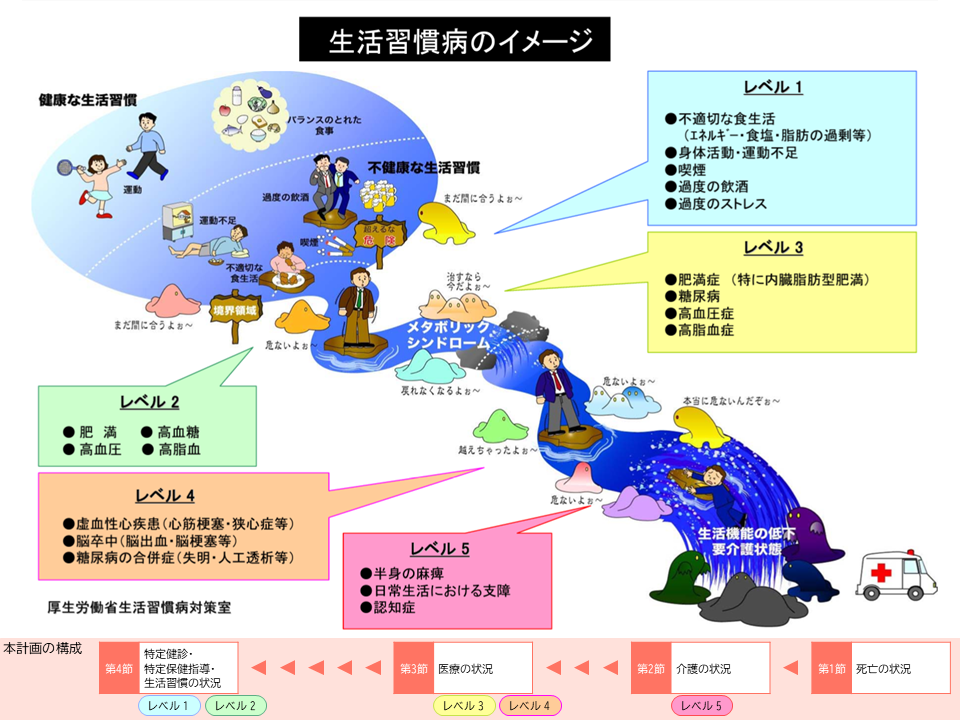 【出典】厚生労働省 新たな健診・保健指導と生活習慣病対策 一部改変※生活習慣病とは、「食習慣、運動習慣、休養、喫煙、飲酒等の生活習慣が、その発症と進行に関与する疾患群」を指す死亡の状況死因別の死亡者数・割合まず、死亡の状況について概観する。令和3年の人口動態調査から、国保被保険者以外も含む全住民の死因別の死亡者数を死因順位別にみると（図表3-1-1-1）、死因第1位は「老衰」で全死亡者の19.0%を占めている。次いで「肺炎」（11.2%）、「脳血管疾患」（8.6%）となっている。死亡者数の多い上位15死因について、全死亡者に占める死因別の死亡者数の割合を国や県と比較すると、「老衰」「肺炎」「脳血管疾患」「心不全」「大腸の悪性新生物」「自殺」「胆のう及びその他の胆道の悪性新生物」「糖尿病」の割合が高い。保健事業により予防可能な疾患における健康課題を抽出するという観点で、生活習慣病の重篤な疾患に焦点をあてて死因別の順位と割合をみると、「脳血管疾患」は第3位（8.6%）、「虚血性心疾患」「腎不全」は第9位（1.7%）と、いずれも死因の上位に位置している。図表3-1-1-1：死因別の死亡者数・割合【出典】厚生労働省 人口動態調査 令和3年死因別の標準化死亡比（SMR）	平成25年から平成29年までの累積疾病別死亡者数（図表3-1-2-1・図表3-1-2-2）をみると、男性の死因第1位は「肺炎」、第2位は「老衰」、第3位は「気管、気管支及び肺の悪性新生物」となっている。女性の死因第1位は「老衰」、第2位は「心不全」、第3位は「肺炎」となっている。国・県と死亡状況を比較するため年齢調整を行った標準化死亡比（SMR）を求めると、男性では、「老衰」（211.7）「肝及び肝内胆管の悪性新生物」（143.0）「心不全」（135.8）が高くなっている。女性では、「老衰」（228.3）「心不全」（206.7）「肺炎」（132.9）が高くなっている。保健事業により予防可能な疾患に焦点をあててSMRをみると、男性では「急性心筋梗塞」は113.8、「脳血管疾患」は93.2、「腎不全」は110.7となっており、女性では「急性心筋梗塞」は118.0、「脳血管疾患」は98.3、「腎不全」は131.6となっている。※標準化死亡比（SMR）：基準死亡率（人口10万対の死亡者数）を対象地域に当てはめた場合に、計算により求められる期待される死亡者数と実際に観察された死亡者数を比較するものである。国の平均を100としており、標準化死亡比が100以上の場合は国の平均より死亡率が高いと判断され、100以下の場合は死亡率が低いと判断される図表3-1-2-1：平成25年から平成29年までの死因別の死亡者数とSMR_男性図表3-1-2-2：平成25年から平成29年までの死因別の死亡者数とSMR_女性【出典】厚生労働省 平成25～29年 人口動態保健所・市区町村別統計※死亡者数が5人未満の場合、人数が公開されないため、空欄になる※SMRの算出に際してはベイズ推定の手法が適用されている※「がん」は、表内の「がん」を含むICD-10死因簡単分類における「悪性新生物」による死亡者数の合計※「心疾患」は、表内の「急性心筋梗塞」「心不全」を含むICD-10死因簡単分類における「心疾患」による死亡者数の合計介護の状況要介護（要支援）認定者数・割合次に介護の状況について概観する。要介護または要支援の認定を受けた人の数・割合（図表3-2-1-1）をみると、令和4年度の認定者数は414人（要支援1-2、要介護1-2、及び要介護3-5の合計）で、「要介護3-5」の人数が最も多くなっている。第1号被保険者における要介護認定率は19.2%で、県より低いが、国より高い。第1号被保険者のうち65-74歳の前期高齢者の要介護認定率は3.4%、75歳以上の後期高齢者では32.8%となっている。第2号被保険者における要介護認定率は0.4%となっており、国・県と同程度である。図表3-2-1-1：令和4年度における要介護（要支援）認定区分別の認定者数・割合【出典】住民基本台帳 令和4年度KDB帳票 S21_001-地域の全体像の把握 令和4年度 累計KDB帳票 S24_001-要介護（支援）者認定状況 令和4年度 累計※認定率は、KDB帳票における年度毎の介護認定者数を住民基本台帳における年毎の人口で割って算出している介護給付費介護レセプト一件当たりの介護給付費（図表3-2-2-1）をみると、居宅サービスの給付費が国・県より多く、施設サービスの給付費が県より多くなっている。図表3-2-2-1：介護レセプト一件当たりの介護給付費【出典】KDB帳票 S25_004-医療・介護の突合の経年比較 令和4年度 年次要介護・要支援認定者の有病状況要介護または要支援の認定を受けた人の有病割合（図表3-2-3-1）をみると、「心臓病」（56.7%）が最も高く、次いで「筋・骨格関連疾患」（55.2%）、「高血圧症」（50.1%）となっている。国と比較すると、「筋・骨格関連疾患」の有病割合が高い。県と比較すると、いずれの疾病も有病割合が低い。保健事業により予防可能な疾患に焦点をあて、介護認定者における重篤な疾患の有病割合をみると、「心臓病」は56.7%、「脳血管疾患」は14.1%となっている。また、重篤な疾患に進行する可能性のある基礎疾患の有病割合をみると、「糖尿病」は20.2%、「高血圧症」は50.1%、「脂質異常症」は32.0%となっている。図表3-2-3-1：要介護・要支援認定者の有病状況【出典】KDB帳票 S21_001-地域の全体像の把握 令和4年度 累計医療の状況医療費の3要素総医療費及び一人当たり医療費の推移ここからは、医療の状況について概観する。令和4年度の総医療費は6億1,500万円で（図表3-3-1-1）、令和1年度と比較して8.5%増加している。令和4年度の総医療費に占める入院医療費の割合は44.2%、外来医療費の割合は55.8%となっている。令和4年度の1か月当たりの一人当たり医療費は31,740円で、令和1年度と比較して16.3%増加している。国や県と比較すると一人当たり医療費は高い。医療費を集団や経年で比較する際には、総医療費を加入者数で割った一人当たり医療費が用いられる。一人当たり医療費は、受診率、レセプト一件当たり日数、及び一日当たり医療費を乗じて算出できることから、次頁以降は、一人当たり医療費をこれらの3要素に分解して分析する。図表3-3-1-1：総医療費・一人当たりの医療費【出典】KDB帳票 S21_001-地域の全体像の把握 令和1年度から令和4年度 累計※一人当たり医療費は、月平均を算出入院外来別医療費の3要素前頁の一人当たり月額医療費を入院別及び外来別に国や県と比較する。令和4年度の一人当たり月額医療費（図表3-3-1-2）は、入院が14,040円で、国の一人当たり月額医療費11,650円と比較すると2,390円多い。これは受診率が国の値を上回っているためである。県の一人当たり月額医療費11,610円と比較すると2,430円多い。これは受診率が県の値を上回っているためである。外来の一人当たり月額医療費は17,700円で、国の一人当たり月額医療費17,400円と比較すると300円多い。これは受診率が国の値を上回っているためである。県の一人当たり月額医療費17,600円と比較すると100円多くなっており、これは受診率が県の値を上回っているためである。図表3-3-1-2：入院外来別医療費の3要素【出典】KDB帳票 S21_001-地域の全体像の把握 令和4年度 累計※一人当たり医療費は、月平均を算出※受診率：被保険者千人当たりのレセプト件数※一件当たり日数：受診した日数/レセプト件数※一日当たり医療費：総医療費/受診した日数疾病分類別入院医療費及び受診率疾病分類（大分類）別入院医療費入院医療費について疾病19分類（大分類）別の構成をみる（図表3-3-2-1）。統計の制約上、医療費の3要素のうち、一日当たり医療費及び一件当たり日数が把握できないため、レセプト一件当たり医療費で代替する。なお、一枚のレセプトに複数の傷病名がある場合は、最も点数が高い疾病で集計している。入院医療費が最も高い疾病は「筋骨格系及び結合組織の疾患」で、年間医療費は6,300万円、入院総医療費に占める割合は23.2%である。次いで高いのは「新生物」で5,000万円（18.4%）、「循環器系の疾患」で2,900万円（10.8%）であり、これらの疾病で入院総医療費の52.4%を占めている。保健事業により予防可能な疾患についてみると、「循環器系の疾患」の受診率及びレセプト一件当たり医療費は、いずれも他の疾病と比較して高い傾向にあり、「循環器系の疾患」の入院医療費が高額な原因となっている。図表3-3-2-1：疾病分類（大分類）別_入院医療費（男女合計）【出典】KDB帳票 S23_003-疾病別医療費分析（大分類） 令和4年度 累計※疾病分類別の一人当たり医療費は、該当疾病分類における年間の医療費を各年度の各月毎の被保険者数から算出する年間平均被保険者数で割ったものである（以下同様）※KDBシステムにて設定されている疾病分類（大分類）区分のうち、特殊目的用コード、傷病及び死亡の外因、健康状態に影響を及ぼす要因及び保健サービスの利用、その他（上記以外のもの）を「その他」にまとめている疾病分類（中分類）別入院医療費入院医療費を疾病中分類別にみると（図表3-3-2-2）、「その他の筋骨格系及び結合組織の疾患」の医療費が最も高く3,400万円で、12.3%を占めている。循環器系疾患の入院医療費をみると、「虚血性心疾患」が8位（4.5%）、「脳内出血」が17位（1.6%）となっている。これらの上位20疾病で、入院総医療費の83.2%を占めている。図表3-3-2-2：疾病分類（中分類）別_入院医療費_上位20疾病（男女合計）【出典】KDB帳票 S23_004-疾病別医療費分析（中分類） 令和4年度 累計疾病分類（中分類）別入院受診率の比較入院医療費が上位の疾病について、国と受診率を比較する（図表3-3-2-3）。国との比が1を超えているものは国よりも受診率が高い疾病、すなわち医療機関を受診している人が国平均よりも多い疾病である。国と比較して受診率が特に高い疾病は「その他の筋骨格系及び結合組織の疾患」「その他の内分泌、栄養及び代謝障害」である。また、前述した循環器系疾患について受診率をみると、「虚血性心疾患」が国の0.9倍、「脳内出血」が国の1.1倍となっている。図表3-3-2-3：疾病分類（中分類）別_入院受診率比較_上位の疾病（男女合計）【出典】KDB帳票 S23_004-疾病別医療費分析（中分類） 令和4年度 累計疾病分類（中分類）別入院に係る一人当たり医療費と標準化比疾病別の入院医療費について、国の一人当たり医療費を100とした標準化比を国立保健医療科学院のツールを使って算出し、国と比較する。医療費の地域差要因としては人口構成、医療提供体制、健康意識、受診行動、生活習慣、診療パターンなどが指摘されているが、標準化比を算出することで、これらの要因のうち人口構成による影響を取り除いた上で一人当たり医療費を比較することが可能となる。男性においては（図表3-3-2-4）、一人当たり入院医療費は「その他の筋骨格系及び結合組織の疾患」「統合失調症、統合失調症型障害及び妄想性障害」「気管、気管支及び肺の悪性新生物」の順に高く、標準化比は「その他の筋骨格系及び結合組織の疾患」「気管、気管支及び肺の悪性新生物」「その他の特殊目的用コード」の順に高くなっている。また、循環器系疾患についてみると、「虚血性心疾患」が第6位（標準化比138.1）となっている。女性においては（図表3-3-2-5）、一人当たり入院医療費は「関節症」「悪性リンパ腫」「その他の特殊目的用コード」の順に高く、標準化比は「悪性リンパ腫」「その他の特殊目的用コード」「その他の脊柱障害」の順に高くなっている。循環器系疾患についてみると、「虚血性心疾患」が第7位（標準化比299.0）、「脳内出血」が第8位（標準化比277.8）となっている。図表3-3-2-4：疾病分類（中分類）別_入院医療費・標準化比_一人当たり医療費上位10疾病_男性図表3-3-2-5：疾病分類（中分類）別_入院医療費・標準化比_一人当たり医療費上位10疾病_女性【出典】KDB帳票 S23_004-疾病別医療費分析（中分類） 令和4年度 累計疾病分類別外来医療費及び受診率疾病分類（中分類）別外来医療費入院医療費に続き外来医療費について、疾病別医療費、受診率、一人当たり医療費をみる。疾病別の外来医療費をみると（図表3-3-3-1）、「糖尿病」の医療費が最も高く3,200万円で、外来総医療費の9.3%を占めている。受診率とレセプト一件当たり医療費をみると、受診率が他の疾病と比較して高く、「糖尿病」の外来医療費が高額な原因となっている。次いで外来医療費が高いのは「腎不全」で2,400万円（6.9%）、「高血圧症」で2,100万円（6.2%）となっており、上位20疾病で外来総医療費の66.3%を占めている。保健事業により予防可能な疾患という観点で重篤な疾患についてみると、「腎不全」が外来医療費の上位に入っている。一方で、重篤な疾患に進行する可能性のある基礎疾患については、「糖尿病」「高血圧症」「脂質異常症」が外来医療費の上位に入っている。図表3-3-3-1：疾病分類（中分類）別_外来医療費_上位20疾病（男女合計）【出典】KDB帳票 S23_004-疾病別医療費分析（中分類） 令和4年度 累計疾病分類（中分類）別外来受診率の比較外来医療費が上位の疾病について、国と受診率を比較する（図表3-3-3-2）。国との比が1を超えているものは、国よりも受診率が高い疾病、すなわち医療機関を受診している人が国平均よりも多い疾病である。国と比較して受診率が特に高い疾病は「肝及び肝内胆管の悪性新生物」「気管、気管支及び肺の悪性新生物」「脂質異常症」である。重篤な疾患について国との受診率の比をみると、「腎不全」（0.7）となっている。基礎疾患については「糖尿病」（1.3）、「高血圧症」（1.6）、「脂質異常症」（1.7）となっている。図表3-3-3-2：疾病分類（中分類）別_外来受診率比較_上位の疾病（男女合計）【出典】KDB帳票 S23_004-疾病別医療費分析（中分類） 令和4年度 累計疾病分類（中分類）別外来に係る一人当たり医療費と標準化比疾病別の一人当たり外来医療費について、国の一人当たり医療費を100とした標準化比を求め、人口構成による影響を取り除いた上で国と比較する。男性においては（図表3-3-3-3）、一人当たり外来医療費は「糖尿病」「腎不全」「気管、気管支及び肺の悪性新生物」の順に高く、標準化比は「良性新生物及びその他の新生物」「肝及び肝内胆管の悪性新生物」「その他の腎尿路系の疾患」の順に高くなっている。重篤な疾患である「腎不全」は2位（標準化比80.3）、基礎疾患である「糖尿病」は1位（標準化比91.5）、「高血圧症」は4位（標準化比119.0）となっている。女性においては（図表3-3-3-4）、一人当たり外来医療費は「糖尿病」「乳房の悪性新生物」「脂質異常症」の順に高く、標準化比は「乳房の悪性新生物」「脂質異常症」「骨の密度及び構造の障害」の順に高くなっている。重篤な疾患である「腎不全」は5位（標準化比79.3）、基礎疾患である「糖尿病」は1位（標準化比112.6）、「脂質異常症」は3位（標準化比129.6）、「高血圧症」は4位（標準化比114.3）となっている。図表3-3-3-3：疾病分類（中分類）別_外来医療費・標準化比_一人当たり医療費上位10疾病_男性図表3-3-3-4：疾病分類（中分類）別_外来医療費・標準化比_一人当たり医療費上位10疾病_女性【出典】KDB帳票 S23_004-疾病別医療費分析（中分類） 令和4年度 累計生活習慣病（重篤な疾患・基礎疾患）における受診率生活習慣病における重篤な疾患と基礎疾患の受診率ここでは、保健事業により予防可能な疾患における健康課題を抽出するという観点で生活習慣病に焦点をあて、重篤な疾患、基礎疾患及び人工透析が必要になる前段階の「慢性腎臓病（透析なし）」に絞り、受診率や有病状況の推移について概観する。国との比が1を超えている場合、その疾患における受診率は国より高い、すなわちその疾患において医療機関にかかっている人が国平均よりも多いことを意味している。国との比が1を下回る場合には、該当する人が国平均よりも少ないことを意味する。重篤な疾患の受診率をみると（図表3-3-4-1）、いずれも国より低い。基礎疾患及び「慢性腎臓病（透析なし）」の受診率は、「慢性腎臓病（透析なし）」が国より低い。図表3-3-4-1：生活習慣病における重篤な疾患と基礎疾患の受診率【出典】KDB帳票 S23_004-疾病別医療費分析（中分類） 令和4年度 累計KDB帳票 S23_005-疾病別医療費分析（細小（82）分類） 令和4年度 累計※表内の脳血管疾患は、KDBシステムにて設定されている疾病分類（中分類）区分のうち「くも膜下出血」「脳内出血」「脳梗塞」「脳動脈硬化（症）」「その他の脳血管疾患」をまとめている※表内の「糖尿病」「高血圧症」「脂質異常症」は、KDBシステムにて設定されている疾病分類（中分類）区分を集計している※表内の「虚血性心疾患」「脳血管疾患」は入院、それ以外の疾病分類は外来を集計している生活習慣病における重篤な疾患の受診率の推移重篤な疾患における受診率の推移（図表3-3-4-2）をみると、令和4年度の「虚血性心疾患」の受診率は、令和1年度と比較して-17.3%で減少率は国より小さいが、県より大きい。「脳血管疾患」の受診率は、令和1年度と比較して-32.8%で減少率は国・県より大きい。「慢性腎臓病（透析あり）」の受診率は、令和1年度と比較して＋112.5%で伸び率は国・県より大きい。図表3-3-4-2：生活習慣病における重篤な疾患の受診率【出典】KDB帳票 S23_004-疾病別医療費分析（中分類） 令和1年度から令和4年度 累計KDB帳票 S23_005-疾病別医療費分析（細小（82）分類） 令和1年度から令和4年度 累計※表内の「虚血性心疾患」と「脳血管疾患」は入院、「慢性腎臓病（透析あり）」は外来を集計している人工透析患者数の推移人工透析患者数の推移（図表3-3-4-3）をみると、令和4年度の患者数は5人で、令和1年度の3人と比較して2人増加している。令和4年度における新規の人工透析患者数は男女ともに0人となっている。図表3-3-4-3：人工透析患者数【出典】KDB帳票 S23_001-医療費分析（1）細小分類 令和1年から令和5年 各月※表内の「男性」「女性」「合計」は、各月の患者数から平均患者数を集計している※表内の「男性_新規」「女性_新規」は、各年度内の新規の人工透析患者数を集計している生活習慣病の重篤な疾患患者における基礎疾患の有病状況生活習慣病の重篤な疾患患者における基礎疾患の有病状況生活習慣病の重篤な疾患患者において、基礎疾患のレセプトが同時に出ている人の割合をみる。令和4年度3月時点の「虚血性心疾患」の患者55人のうち（図表3-3-5-1）、「糖尿病」は67.3%、「高血圧症」は92.7%、「脂質異常症」は81.8%である。「脳血管疾患」の患者42人では、「糖尿病」は38.1%、「高血圧症」は76.2%、「脂質異常症」は61.9%となっている。人工透析の患者6人では、「糖尿病」は66.7%、「高血圧症」は100.0%、「脂質異常症」は50.0%となっている。図表3-3-5-1：生活習慣病の重篤な疾患患者における基礎疾患の有病状況【出典】KDB帳票 S21_018-厚生労働省様式（様式3-5） 令和5年5月KDB帳票 S21_019-厚生労働省様式（様式3-6） 令和5年5月KDB帳票 S21_020-厚生労働省様式（様式3-7） 令和5年5月基礎疾患の有病状況また、令和4年度3月時点での被保険者における基礎疾患の有病者数及びその割合は（図表3-3-5-2）、「糖尿病」が209人（13.4%）、「高血圧症」が426人（27.3%）、「脂質異常症」が384人（24.6%）となっている。図表3-3-5-2：基礎疾患の有病状況【出典】KDB帳票 S21_014-厚生労働省様式（様式3-1） 令和5年5月高額なレセプトの状況医療費のうち、1か月当たり30万円以上のレセプト（以下、高額なレセプトという。）についてみる（図表3-3-6-1）。令和4年度のレセプトのうち、高額なレセプトは3億2,800万円、495件で、総医療費の53.3%、総レセプト件数の2.9%を占めており、上位10疾病で高額なレセプトの58.5%を占めている。保健事業により予防可能な疾患という観点で、重篤な疾患についてみると、「腎不全」「虚血性心疾患」が上位に入っている。図表3-3-6-1：疾病分類（中分類）別_1か月当たり30万円以上のレセプトの状況内訳（上位の疾病）【出典】KDB帳票 S21_001-地域の全体像の把握 令和4年度 累計KDB帳票 S21_011-厚生労働省様式（様式1-1） 令和4年6月から令和5年5月長期入院レセプトの状況医療費のうち、6か月以上の入院患者のレセプト（以下、長期入院レセプトという。）についてみる（図表3-3-7-1）。令和4年度のレセプトのうち、長期入院レセプトは3,900万円、74件で、総医療費の6.3%、総レセプト件数の0.4%を占めている。保健事業により予防可能な疾患という観点で、重篤な疾患についてみると、いずれの疾患も上位には入っていない。図表3-3-7-1：疾病分類（中分類）別_6か月以上の入院レセプトの状況内訳（上位の疾病）【出典】KDB帳票 S21_001-地域の全体像の把握 令和4年度 累計KDB帳票 S21_012-厚生労働省様式（様式2-1） 令和4年6月から令和5年5月特定健診・特定保健指導・生活習慣の状況特定健診受診率特定健診受診率の推移以降では、生活習慣病の発症及び重症化予防を目的に実施している、特定健診、特定保健指導及び生活習慣病の治療状況に関連するデータを概観する。まず、特定健診の実施状況をみると（図表3-4-1-1）、令和4年度の特定健診受診率(速報値)は32.9%であり、令和1年度と比較して1.5ポイント低下している。令和3年度までの受診率でみると国・県より低い。年齢階層別にみると（図表3-4-1-2）、特に45-49歳の特定健診受診率が上昇している。図表3-4-1-1：特定健診受診率（法定報告値）【出典】厚生労働省 2019年度から2021年度 特定健診・特定保健指導の実施状況（保険者別）公益社団法人 国民健康保険中央会 市町村国保特定健康診査・特定保健指導実施状況報告書 令和年度から令和3年度※法定報告値に係る図表における令和4年度の数値は速報値である（以下同様）図表3-4-1-2：年齢階層別_特定健診受診率【出典】KDB帳票 S21_008-健診の状況 令和1年度から令和4年度 累計※KDB帳票と法定報告値は、データの登録時期が異なるため値がずれる（以下同様）特定健診の受診状況と生活習慣病の治療状況特定健診受診者と特定健診未受診者における生活習慣病のレセプト保有割合の差は、健康意識の差によるものとも考え得るし、健診受診が医療機関受診につながっている可能性もある。特定健診を受診した人のうち、生活習慣病のレセプトが出ている人、すなわち生活習慣病を治療中の人は294人で、特定健診対象者の25.9%、特定健診受診者の78.8%を占めている。他方、特定健診未受診者のうち、生活習慣病のレセプトが出ている人は535人で、特定健診対象者の47.1%、特定健診未受診者の70.1%を占めている（図表3-4-1-3）。特定健診未受診者のうち、生活習慣病のレセプトが出ていない人は228人で、特定健診対象者の20.1%であり、これらの人の健康状態を把握するのは難しい状況にある。※この項における生活習慣病とは、KDBが定める生活習慣病（糖尿病、高血圧症、脂質異常症、高尿酸血症、脂肪肝、動脈硬化症、脳出血、脳梗塞、狭心症、心筋梗塞、がん、筋・骨格関連疾患、及び精神疾患）を指す図表3-4-1-3：特定健診の受診状況と生活習慣病の治療状況【出典】KDB帳票 S21_027-厚生労働省様式（様式5-5） 令和4年度 年次有所見者の状況特定健診受診者における有所見者の割合ここでは、特定健診受診者における検査項目ごとの有所見者の割合から、由良町の特定健診受診者において、どの検査項目で有所見者の割合が高いのか、その傾向を概観する。令和4年度の特定健診受診者における有所見者の割合をみると（図表3-4-2-1）、国や県と比較して「空腹時血糖」「HbA1c」「eGFR」の有所見率が高い。※有所見とは、医師の診断が異常なし、要精密検査、要治療等のうち、異常なし以外のものを指す図表3-4-2-1：特定健診受診者における有所見者の割合【出典】KDB帳票 S21_024-厚生労働省様式（様式5-2） 令和4年度 年次参考：検査項目ごとの有所見定義【出典】KDBシステム 各帳票等の項目にかかる集計要件特定健診受診者における年代別有所見者の割合と標準化比さらに、年代別の有所見者の割合について、国における有所見者の割合を100とした標準化比を国立保健医療科学院のツールを使って算出し国と比較すると（図表3-4-2-2・図表3-4-2-3）、男性では「空腹時血糖」「HbA1c」「LDL-C」の標準化比がいずれの年代においても100を超えている。女性では「空腹時血糖」「HbA1c」の標準化比がいずれの年代においても100を超えている。図表3-4-2-2：特定健診受診者における年代別有所見者の割合・標準化比_男性図表3-4-2-3：特定健診受診者における年代別有所見者の割合・標準化比_女性【出典】KDB帳票 S21_024-厚生労働省様式（様式5-2） 令和4年度 年次メタボリックシンドロームの状況特定健診受診者におけるメタボ該当者数とメタボ予備群該当者数ここでは、特定健診受診者におけるメタボリックシンドローム該当者（以下、メタボ該当者という。）及びメタボリックシンドローム予備群該当者（以下、メタボ予備群該当者という。）のデータを概観する。メタボリックシンドロームとは、「内臓肥満に高血圧・高血糖・脂質代謝異常が組み合わさることにより、心臓病や脳卒中などになりやすい病態」（厚生労働省 生活習慣病予防のための健康情報サイトより引用）を指している。ここでは由良町のメタボ該当者及びメタボ予備群該当者の割合及び高血圧、高血糖及び脂質代謝異常リスクの該当状況をみる。令和4年度の特定健診受診者におけるメタボリックシンドロームの状況をみると（図表3-4-3-1）、メタボ該当者は66人で特定健診受診者（373人）における該当者割合は17.7%で、該当者割合は国・県より低い。男女別にみると、男性では特定健診受診者の30.6%が、女性では6.5%がメタボ該当者となっている。メタボ予備群該当者は40人で特定健診受診者における該当者割合は10.7%となっており、該当者割合は国・県より低い。男女別にみると、男性では特定健診受診者の16.8%が、女性では5.5%がメタボ予備群該当者となっている。なお、メタボ該当者及びメタボ予備群該当者の定義は、下表（メタボリックシンドローム判定値の定義）のとおりである。図表3-4-3-1：特定健診受診者におけるメタボ該当者数・メタボ予備群該当者数【出典】KDB帳票 S21_001-地域の全体像の把握 令和4年度 累計参考：メタボリックシンドローム判定値の定義【出典】厚生労働省 メタボリックシンドロームの診断基準メタボ該当者数とメタボ予備群該当者数の推移令和4年度と令和1年度の該当者割合を比較すると（図表3-4-3-2）、特定健診受診者のうちメタボ該当者の割合は1.3ポイント増加しており、メタボ予備群該当者の割合は1.4ポイント減少している。図表3-4-3-2：メタボ該当者数・メタボ予備群該当者数の推移【出典】KDB帳票 S21_001-地域の全体像の把握 令和1年度から令和4年度 累計メタボ該当者とメタボ予備群該当者における追加リスクの重複状況メタボ該当者及びメタボ予備群該当者における追加リスクの重複状況をみる（図表3-4-3-3）。メタボ該当者においては「高血圧・脂質異常該当者」が多く、66人中26人が該当しており、特定健診受診者数の7.0%を占めている。メタボ予備群該当者では「高血圧該当者」が多く、40人中34人が該当しており、特定健診受診者数の9.1%を占めている。図表3-4-3-3：メタボ該当者・メタボ予備群該当者における追加リスクの重複状況【出典】KDB帳票 S21_025-厚生労働省様式（様式5-3） 令和4年度 年次特定保健指導実施率ここでは、特定保健指導の実施状況を概観する。特定保健指導とは、「特定健康診査の結果に基づき、主にメタボリックシンドロームの予防や解消を目的に行われる健康支援」（厚生労働省 生活習慣病予防のための健康情報サイトより引用）である。特定保健指導実施率をみることで、前述のメタボ該当者とメタボ予備群該当者のうち、どの程度の特定保健指導の対象者に対して支援できているのかがわかる。特定健診受診者のうち特定保健指導の対象者数は（図表3-4-4-1）、令和4年度の速報値では40人で、特定健診受診者372人中10.8%を占める。特定保健指導対象者のうち特定保健指導を終了した人の割合、すなわち特定保健指導実施率は27.5%で、令和1年度の実施率14.9%と比較すると12.6ポイント上昇している。令和3年度までの実施率でみると国・県より高い。図表3-4-4-1：特定保健指導実施率（法定報告値）【出典】由良町独自集計 令和1年度から令和3年度                                               公益社団法人 国民健康保険中央会 市町村国保特定健康診査・特定保健指導実施状況報告書 令和年度から令和3年度受診勧奨対象者の状況特定健診受診者における医療機関への受診勧奨対象者の割合ここでは、特定健診受診者において、医療機関の受診を促す基準として設定されている受診勧奨判定値を超えるもの（受診勧奨対象者）の割合から、由良町の特定健診受診者において、受診勧奨対象者がどの程度存在するのかをみる。受診勧奨対象者の割合をみると（図表3-4-5-1）、令和4年度における受診勧奨対象者数は193人で、特定健診受診者の51.7%を占めている。該当者割合は、国・県より低く、令和1年度と比較すると5.1ポイント減少している。なお、図表3-4-5-1における受診勧奨対象者は一項目でも受診勧奨判定値以上の項目があった人を指している。図表3-4-5-1：特定健診受診者における医療機関への受診勧奨対象者の割合【出典】KDB帳票 S21_001-地域の全体像の把握 令和1年度から令和4年度 累計参考：各健診項目における受診勧奨判定値※厚生労働省「標準的な健診・保健指導プログラム」に準拠特定健診受診者における受診勧奨対象者の経年推移血糖・血圧・脂質・腎機能の受診勧奨対象者の経年推移を検査値ごとにみる（図表3-4-5-2）。令和4年度において、血糖ではHbA1c6.5%以上の人は39人で特定健診受診者の10.5%を占めており、令和1年度と比較すると割合は減少している。血圧では、Ⅰ度高血圧以上の人は72人で特定健診受診者の19.3%を占めており、令和1年度と比較すると割合は増加している。脂質ではLDL-C140mg/dL以上の人は93人で特定健診受診者の24.9%を占めており、令和1年度と比較すると割合は減少している。腎機能ではeGFR45ml/分/1.73m2未満の人は1人で特定健診受診者の0.3%を占めており、令和1年度と比較すると割合は減少している。図表3-4-5-2：特定健診受診者における受診勧奨対象者（血糖・血圧・脂質・腎機能）の経年推移 【出典】KDB帳票 S21_008-健診の状況 令和1年度から令和4年度 累計KDB帳票 S26_005-保健指導対象者一覧（受診勧奨判定値の者） 令和1年度から令和4年度 累計参考：Ⅰ度・Ⅱ度・Ⅲ度高血圧の定義【出典】KDBシステム 各帳票等の項目にかかる集計要件受診勧奨対象者における医療機関の受診状況ここでは、受診勧奨対象者の医療機関受診状況について概観する。受診勧奨対象者のうち医療機関への受診が確認されない人（未治療者）の割合から、特定健診を受診し医療機関の受診が促されているにも関わらず医療機関への受診が確認されない人がどの程度存在するのかが把握できる。受診勧奨対象者の医療機関の受診状況をみると（図表3-4-5-3）、令和3年度の特定健診受診者383人のうち、医療機関の受診が確認されていない未治療者の割合は8.9%であり、国・県より高い。未治療者率は、令和1年度と比較して2.8ポイント増加している。※未治療者：特定健診受診者のうち、受診勧奨対象者かつ特定健診実施から6か月以内に医療機関を受診していない者図表3-4-5-3：受診勧奨対象者における未治療者率【出典】KDB帳票 S21_001-地域の全体像の把握 令和1年度から令和3年度 累計受診勧奨対象者における服薬状況次に、血糖、血圧、脂質及び腎機能の受診勧奨対象者について、検査値ごとに健診受診年度のレセプトにおける服薬状況をみる（図表3-4-5-4）。受診勧奨対象者のうち、特に検査値が高い者は服薬による治療が必要な可能性があり、レセプトから服薬が確認されない場合、医療機関の受診を促す必要がある。令和4年度の健診において、血糖がHbA1c6.5%以上であった39人の20.5%が、血圧がⅠ度高血圧以上であった72人の43.1%が、脂質がLDL-C140mg/dL以上であった93人の78.5%が服薬をしていない。また、腎機能については、eGFR45ml/分/1.73m2未満であった1人には服薬歴がある。図表3-4-5-4：特定健診受診者における受診勧奨対象者（血糖・血圧・脂質・腎機能）の服薬状況【出典】KDB帳票 S26_005-保健指導対象者一覧（受診勧奨判定値の者） 令和4年度 累計質問票の状況特定健診受診者における質問票の回答状況ここでは、特定健診での質問票の回答状況から、由良町の特定健診受診者における喫煙や運動習慣、食事、睡眠などの生活習慣における傾向を概観する。令和4年度の特定健診受診者の質問票から生活習慣の状況をみると（図表3-4-6-1）、国や県と比較して「1回30分以上の運動習慣なし」「1日1時間以上運動なし」「歩行速度遅い」「毎日飲酒」「3合以上」「生活改善意欲なし」「間食毎日」の回答割合が高い。図表3-4-6-1：特定健診受診者における質問票項目別回答者の割合【出典】KDB帳票 S25_001-質問票調査の経年比較 令和4年度 年次特定健診受診者における年代別質問票の回答状況と標準化比さらに、国における各設問への回答者割合を100とした標準化比を国立保健医療科学院のツールを使って算出し、年代別の回答者割合を国と比較すると（図表3-4-6-2・図表3-4-6-3）、男性では「3合以上」「生活改善意欲なし」「3食以外間食_毎日」の標準化比がいずれの年代においても高く、女性では「毎日飲酒」「3食以外間食_毎日」「生活改善意欲なし」の標準化比がいずれの年代においても高い。図表3-4-6-2：特定健診受診者における年代別質問項目回答者の割合・標準化比_男性図表3-4-6-3：特定健診受診者における年代別質問項目回答者の割合・標準化比_女性【出典】KDB帳票 S21_007-質問票調査の状況 令和4年度 累計一体的実施に係る介護及び高齢者の状況本項では、後期高齢者医療制度や介護保険との一体的実施との接続を踏まえ、介護及び高齢者に係るデータを分析する。保険種別（国民健康保険及び後期高齢者医療制度）の被保険者構成保険種別の被保険者構成をみると（図表3-5-1-1）、国民健康保険（以下、国保という）の加入者数は1,561人、国保加入率は29.7%で、国・県より高い。後期高齢者医療制度（以下、後期高齢者という。）の加入者数は1,141人、後期高齢者加入率は21.7%で、国・県より高い。図表3-5-1-1：保険種別の被保険者構成【出典】住民基本台帳　令和4年度KDB帳票 S21_001-地域の全体像の把握 令和4年度 累計（国保・後期）年代別の要介護（要支援）認定者の有病状況生活習慣病における重篤な疾患である「心臓病」「脳血管疾患」やフレイル予防という観点で「筋・骨格関連疾患」に焦点をあて、概観する。年代別の要介護（要支援）認定者における有病状況（図表3-5-2-1）をみると、前期高齢者である65-74歳の有病割合の国との差は、「心臓病」（11.5ポイント）、「脳血管疾患」（-8.6ポイント）、「筋・骨格関連疾患」（16.2ポイント）である。75歳以上の認定者の有病割合の国との差は、「心臓病」（-5.9ポイント）、「脳血管疾患」（-8.5ポイント）、「筋・骨格関連疾患」（-0.2ポイント）である。図表3-5-2-1：年代別の要介護（要支援）認定者の有病状況【出典】KDB帳票 S25_006-医療・介護の突合（有病状況）令和4年度 年次保険種別の医療費の状況保険種別の一人当たり医療費と入院医療費の割合国保及び後期高齢者の一人当たり月額医療費をみると（図表3-5-3-1）、国保の入院医療費は、国と比べて2,390円多く、外来医療費は300円多い。後期高齢者の入院医療費は、国と比べて4,710円多く、外来医療費は6,270円少ない。また、医療費に占める入院医療費の割合は、国保では4.1ポイント高く、後期高齢者では8.0ポイント高い。図表3-5-3-1：保険種別の一人当たり月額医療費及び入院医療費の状況【出典】KDB帳票 S21_001-地域の全体像の把握 令和4年度 累計（国保・後期）保険種別の医療費の疾病別構成保険種別に医療費の疾病別構成割合をみると（図表3-5-3-2）、国保では「がん」の医療費が占める割合が最も高く、医療費の16.2%を占めており、国と比べて0.6ポイント低い。後期高齢者では「筋・骨格関連疾患」の医療費が占める割合が最も高く、医療費の18.8%を占めており、国と比べて6.4ポイント高い。重篤な生活習慣病の医療費に絞って疾病別構成割合をみると、「脳出血」「脳梗塞」「心筋梗塞」「慢性腎臓病（透析あり）」の後期の総医療費に占める割合は、同疾患の国保の総医療費に占める割合と比べて大きい。図表3-5-3-2：保険種別医療費の状況【出典】KDB帳票 S21_001-地域の全体像の把握 令和4年度 累計（国保・後期）※ここでは、総医療費に占める各疾病の医療費の割合を集計している前期高齢者における骨折及び骨粗しょう症の受診率前期高齢者における「骨折」及び「骨粗しょう症」の受診率（図表3-5-4-1）をみると、国と比べて、男性では「骨折」「骨粗しょう症」の受診率は低い。また、女性では「骨折」「骨粗しょう症」の受診率は高い。図表3-5-4-1：前期高齢者の骨折及び骨粗しょう症の受診率比較【出典】KDB帳票 S23_005-疾病別医療費分析（細小（82）分類） 令和4年度 累計※表内の「骨折」は入院及び外来、「骨粗しょう症」は外来を集計している後期高齢者の健診受診状況健診受診の状況（図表3-5-5-1）をみると、後期高齢者の健診受診率は17.6%で、国と比べて7.2ポイント低い。続いて、健診受診者に占める受診勧奨対象者の割合をみると、後期高齢者の受診勧奨対象者率は51.2%で、国と比べて9.7ポイント低い。また、検査項目ごとの健診受診者に占める有所見者の割合を国と比べると、後期高齢者では「血糖」「脂質」「血糖・脂質」の該当割合が高い。図表3-5-5-1：後期高齢者の健診状況【出典】KDB帳票 S21_001-地域の全体像の把握 令和4年度 累計（後期）参考：健診項目における受診勧奨判定値【出典】KDBシステム 各帳票等の項目にかかる集計要件後期高齢者における質問票の回答状況後期高齢者における質問票の回答状況をみると（図表3-5-6-1）、国と比べて、「お茶や汁物等で「むせることがある」」「以前に比べて「歩行速度が遅くなったと思う」」「この1年間に「転倒したことがある」」「ウォーキング等の運動を「週に1回以上していない」」「周囲の人から「物忘れがあると言われたことがある」」「今日が何月何日かわからない日が「ある」」の回答割合が高い。図表3-5-6-1：後期高齢者における質問票の回答状況【出典】KDB帳票 S21_001-地域の全体像の把握 令和4年度 累計（後期）その他の状況重複服薬の状況重複服薬の状況をみると（図表3-6-1-1）、重複処方該当者数は13人である。※重複処方該当者：重複処方を受けた人のうち、3医療機関以上かつ複数の医療機関から重複処方が発生した薬効数が1以上、または2医療機関以上かつ複数の医療機関から重複処方が発生した薬効数が2以上に該当する者図表3-6-1-1：重複服薬の状況（薬効分類単位で集計）【出典】KDB帳票 S27_013-重複・多剤処方の状況 令和5年3月診療分多剤服薬の状況多剤服薬の状況をみると（図表3-6-2-1）、多剤処方該当者数は3人である。※多剤処方該当者：同一薬効に関する処方日数が1日以上かつ処方薬効数（同一月内）が15以上に該当する者図表3-6-2-1：多剤服薬の状況（薬効分類単位で集計）【出典】KDB帳票 S27_013-重複・多剤処方の状況 令和5年3月診療分後発医薬品の使用状況令和4年9月時点の後発医薬品の使用割合は79.1%で、県の76.0%と比較して3.1ポイント高い（図表3-6-3-1）。図表3-6-3-1：後発医薬品の使用状況【出典】厚生労働省 保険者別の後発医薬品の使用割合5がん（胃がん・肺がん・大腸がん・子宮頸がん・乳がん）検診の受診率国保被保険者におけるがん検診の受診状況をみると（図表3-6-4-1）、下表の5つのがんの検診平均受診率は27.8%で、国・県より高い。図表3-6-4-1：国保被保険者におけるがん検診の受診状況【出典】厚生労働省 地域保健・健康増進事業報告 令和3年度健康課題の整理健康課題の全体像の整理わがまちの生活習慣病に関する健康課題一体的実施及び社会環境・体制整備に関する課題データヘルス計画の目的・目標第2期データヘルス計画の目的、並びにそれを達成するための短期目標及び中長期目標を整理した。由良町の各指標値の実績と和歌山県平均値との比較の見える化※図表3-4-5-2（特定健診受診者における受診勧奨対象者（HbA1c・血圧・LDLコレステロール）の経年推移）の該当者割合は、分母が特定健診受診者数であり、県の共通目標における評価指標の分母(特定健診受診者のうち、該当の検査結果がある者の数)とは異なる。しかし、令和4年度の特定健診受診者においてHbA1c、血圧、脂質の検査結果がない者がいなかったため、これらは同じ数値となっている。由良町_評価指標・目標保健事業の内容保健事業の整理第1期に実施した保健事業の振り返りを行った上で、第2期データヘルス計画における目的・目標を達成するための保健事業を整理した。重症化予防▼▼生活習慣病重症化予防対策事業生活習慣病発症予防・保健指導▼▼特定保健指導利用対策事業早期発見・特定健診▼▼特定健診未受診者対策若年者受診率向上事業計画の評価・見直し第6章から第9章はデータヘルス計画策定の手引きに従った運用とする。以下、手引きより抜粋する。評価の時期個別事業計画の評価・見直し個別の保健事業の評価は年度ごとに行うことを基本として、計画策定時に設定した保健事業ごとの評価指標に基づき、事業の効果や目標の達成状況を確認する。目標の達成状況が想定に達していない場合は、ストラクチャーやプロセスが適切であったか等を確認の上、目標を達成できなかった原因や事業の必要性等を検討して、次年度の保健事業の実施やデータヘルス計画の見直しに反映させる。データヘルス計画の評価・見直し設定した評価指標に基づき、計画の最終年度のみならず、中間時点等計画期間の途中で進捗確認及び中間評価を実施する。また、計画の最終年度においては、その次の期の計画の策定を円滑に行うため、当該最終年度の上半期に仮評価を行う。評価方法・体制計画は、中長期的な計画運営を行うものであることを踏まえ、短期では評価が難しいアウトカム（成果）指標を中心とした評価指標による評価を行う。評価に当たっては、市町村国保における保健事業の評価を広域連合と連携して行うなど、必要に応じ他の保険者等との連携・協力体制を整備する。計画の公表・周知本計画は、被保険者や保健医療関係者等が容易に知り得るべきものとすることが重要であり、このため、国指針において、公表するものとされている。具体的には、ホームページや広報誌を通じた周知のほか、都道府県、国保連、保健医療関係者経由で医療機関等に周知し、配布する。また、これらの公表・配布に当たっては、被保険者、保健医療関係者の理解を促進するため、計画の要旨等をまとめた概要版を策定し併せて公表する。個人情報の取扱い計画の策定に当たっては、活用するデータの種類や活用方法が多岐にわたり、特にKDBシステムを活用する場合等には、健診結果やレセプトデータ情報を突合し加工した統計情報と、個別の個人情報とが存在する。特に、健診データやレセプトに関する個人情報は、一般的には「個人情報の保護に関する法律」（平成15年法律第57号。以下「個人情報保護法」という。）に定める要配慮個人情報に該当するため、慎重に取扱う。由良町では、個人情報の保護に関する各種法令とガイドラインに基づき、庁内等での利用、外部委託事業者への業務委託等の各場面で、その保有する個人情報の適切な取扱いが確保されるよう措置を講じる。地域包括ケアに係る取組及びその他の留意事項市町村国保では、介護保険サービスを利用する被保険者が相対的に多いという特性があることから、本計画では、国保及び後期高齢者の課題について一体的実施の観点を踏まえながら分析を行い、対象者に対する保健事業の実施や計画の評価を行う。また、関係機関と連携を実施しながら、被保険者を支えるための地域づくりや人材育成を推進する。第4期 特定健康診査等実施計画計画の背景・趣旨計画策定の背景・趣旨生活習慣病の発症や重症化予防により、国民の健康保持及び医療費適正化を達成することを目的に、保険者においては平成20年度より「高齢者の医療の確保に関する法律」（昭和57年法律第80号）に基づき、特定健康診査（以下「特定健診」という。）及び特定保健指導の実施が義務付けられてきた。由良町においても、同法律に基づき作成された特定健康診査等基本方針に基づき、実施計画を策定し、特定健診の受診率及び特定保健指導の実施率の向上に取組んできたところである。近年、全世代型社会保障の構築に向け、生活習慣病の発症や重症化予防の重要性は一層高まっており、より効率的かつ効果的な特定健診及び特定保健指導の実施が求められている。令和5年3月に発表された「特定健康診査等実施計画作成の手引き（第4版）」「特定健康診査・特定保健指導の円滑な実施に向けた手引き（第4版）」では、成果を重視した特定保健指導の評価体系の見直し、特定保健指導の成果等の見える化の推進などの新たな方向性が示され、成果（アウトカム）に着目したより効率的かつ効果的な事業運営が求められることとなった。本計画は、第3期計画期間（平成30年度から令和5年度）が終了することから、国での方針の見直しの内容を踏まえ、由良町の現状を考慮した事業の運営を図ることを目的に策定するものである。特定健診・特定保健指導を巡る国の動向エビデンスに基づく効率的かつ効果的な特定健診・特定保健指導の推進わが国においては、厳しい財政状況の中、より効率的かつ効果的な財政運営が必要とされており、国を挙げてエビデンスに基づく政策運営が進められている。特定健診及び特定保健指導に関しても、第3期中に、大規模実証事業や特定保健指導のモデル実施の効果検証を通じたエビデンスの構築、並びにエビデンスに基づく効果的な特定健診及び特定保健指導が推進されてきたところである。「特定健康診査等実施計画作成の手引き（第4版）」「特定健康診査・特定保健指導の円滑な実施に向けた手引き（第4版）」においても、特定健診及び特定保健指導の第一の目的は生活習慣病に移行させないことであることに立ち返り、対象者の行動変容につながり成果が出たことを評価するという方針で、成果の見える化と事業の効果分析に基づいた効果的な特定健診及び特定保健指導が求められることとなった。第4期特定健診・特定保健指導の見直しの方向性令和5年3月に発表された「特定健康診査・特定保健指導の円滑な実施に向けた手引き（第4版）」での主な変更点は図表10-1-2-1のとおりである。由良町においても、これらの変更点を踏まえて第4期特定健診及び特定保健指導を実施していく。図表10-1-2-1：第4期特定健診・特定保健指導の主な変更点【出典】特定健康診査・特定保健指導の円滑な実施に向けた手引き（第4版）　改変計画期間本計画の期間は、令和6年度（2024年）から令和11年度（2029年）までの6年間である。第3期計画における目標達成状況全国の状況特定健診及び特定保健指導の目標としては、特定健診受診率及び特定保健指導実施率の向上、並びにメタボリックシンドローム該当者及びメタボリックシンドローム予備群該当者（以下、それぞれメタボ該当者、及びメタボ予備群該当者という。）の減少が掲げられている。第3期計画においては、全保険者で特定健診受診率を令和5年度までに70.0%まで、特定保健指導実施率を45.0%まで引き上げることが目標とされていたが、令和3年度時点で全保険者の特定健診平均受診率は56.5%、特定保健指導平均実施率は24.6%となっており、目標値から大きく乖離していて目標達成が困難な状況にある（図表10-2-1-1）。市町村国保の特定健診受診率及び特定保健指導実施率も、全保険者と同様の傾向となっている。図表10-2-1-1：第3期計画における全保険者及び市町村国保の特定健診受診率・特定保健指導実施率の目標値及び実績【出典】厚生労働省 特定健康診査等実施計画作成の手引き（第4版）
厚生労働省 2021年度 特定健康診査・特定保健指導の実施状況メタボ該当者及びメタボ予備群該当者の減少率は、令和5年度までに平成20年度比25.0%以上減が目標として設定されていたが、令和3年度時点では13.8%減となっており、目標達成が厳しい状況にある（図表10-2-1-2）。なお、メタボ該当者及びメタボ予備群該当者の減少率は、保険者ごとに目標設定されているものではなく、特定保健指導の効果を検証するための指標として保険者が活用することを推奨されているものである。図表10-2-1-2：第3期計画におけるメタボ該当者・メタボ予備群該当者の減少率の目標値及び実績【出典】厚生労働省 特定健康診査等実施計画作成の手引き（第4版）
厚生労働省 2021年度 特定健康診査・特定保健指導の実施状況※平成20年度と令和3年度の推定数の差分を平成20年度の推定数で除して算出※推定数は、特定健診の実施率及び年齢構成比の変化による影響を排除するため、性・年齢階層別に各年度の特定健診受診者に占める出現割合に各年度の住民基本台帳の人口を乗じて算出由良町の状況特定健診受診率第3期計画における特定健診の受診状況をみると（図表10-2-2-1）、特定健診受診率は、前期計画終了年度にあたる令和5年度の目標値を40.0%としていたが、令和4年度の速報値では32.9%となっており、令和1年度の特定健診受診率34.4%と比較すると1.5ポイント低下している。国や県の推移をみると、令和1年度と比較して令和3年度の特定健診受診率は低下している。男女別及び年代別における令和1年度と令和4年度の特定健診受診率をみると（図表10-2-2-2・図表10-2-2-3）、男性では45-49歳で最も伸びており、40-44歳で最も低下している。女性では40-44歳で最も伸びており、65-69歳で最も低下している。図表10-2-2-1：第3期計画における特定健診の受診状況（法定報告値）【出典】目標値：前期計画実績値：厚生労働省 2019年度から2021年度 特定健診・特定保健指導の実施状況（保険者別）公益社団法人 国民健康保険中央会 市町村国保特定健康診査・特定保健指導実施状況報告書 令和年度から令和3年度※表内の「国」とは、市町村国保全体を指す（以下同様）図表10-2-2-2：年齢階層別_特定健診受診率_男性図表10-2-2-3：年齢階層別_特定健診受診率_女性【出典】KDB帳票 S21_008-健診の状況 令和1年度から令和4年度 累計特定保健指導実施率第3期計画における特定保健指導の実施状況をみると（図表10-2-2-4）、特定保健指導実施率は、前期計画終了年度にあたる令和5年度の目標値を37.0%としていたが、令和4年度の速報値では27.5%となっており、令和1年度の実施率14.9%と比較すると12.6ポイント上昇している。支援区分別での特定保健指導実施率の推移をみると（図表10-2-2-5）、積極的支援では令和4年度は25.0%で、令和1年度の実施率8.3%と比較して16.7ポイント上昇している。動機付け支援では令和4年度は28.1%で、令和1年度の実施率17.1%と比較して11.0ポイント上昇している。図表10-2-2-4：第3期計画における特定保健指導の実施状況（法定報告値）【出典】目標値：前期計画実績値：由良町独自集計 令和1年度から令和3年度 公益社団法人 国民健康保険中央会 市町村国保特定健康診査・特定保健指導実施状況報告書 令和年度から令和3年度図表10-2-2-5：支援区分別特定保健指導の実施率・対象者数・実施者数【出典】由良町独自集計 令和1年度から令和3年メタボリックシンドロームの該当者数・予備群該当者数特定健診受診者におけるメタボ該当者数の数をみると（図表10-2-2-6）、令和4年度におけるメタボ該当者数は66人で、特定健診受診者の17.7%であり、国・県より低い。前期計画中の推移をみると、メタボ該当者数は減少しており、特定健診受診者に占める該当割合は上昇している。男女別にみると、メタボ該当者数はいずれの年度においても男性の方が多く、特定健診受診者に占める該当割合はいずれの年度においても男性の方が高い。図表10-2-2-6：特定健診受診者におけるメタボ該当者数・割合【出典】KDB帳票 S21_001-地域の全体像の把握 令和1年度から令和4年度 累計特定健診受診者におけるメタボ予備群該当者数をみると（図表10-2-2-7）、令和4年度におけるメタボ予備群該当者数は40人で、特定健診受診者における該当割合は10.7%で、国・県より低い。前期計画中の推移をみると、メタボ予備群該当者数は減少しており、特定健診受診者における該当割合は低下している。男女別にみると、メタボ予備群該当者数はいずれの年度においても男性の方が多く、特定健診受診者における該当割合はいずれの年度においても男性の方が高い。図表10-2-2-7：特定健診受診者におけるメタボ予備群該当者数・割合【出典】KDB帳票 S21_001-地域の全体像の把握 令和1年度から令和4年度 累計参考：メタボリックシンドローム判定値の定義【出典】厚生労働省 メタボリックシンドロームの診断基準国の示す目標第4期計画においては図表10-2-3-1のとおりであり、令和11年度までに特定健診の全国平均受診率70%以上、特定保健指導の全国平均実施率45%以上を達成することが設定されている。目標値は、第3期計画目標の目標値から変更されていない。市町村国保における目標値も第3期からの変更はなく、特定健診受診率及び特定保健指導実施率のいずれも60%以上と設定されている。また、メタボ該当者及びメタボ予備群の減少率についても、第3期に引き続き、平成20年度比25%以上減と設定されている。図表10-2-3-1：第4期計画における国が設定した目標値【出典】厚生労働省 第4期特定健康診査等実施計画期間における保険者種別の目標値について由良町の目標特定健診受診率及び特定保健指導実施率の目標値は図表10-2-4-1のとおりであり、令和11年度までに特定健診受診率を60.0%、特定保健指導実施率を60.0%まで引き上げるように設定する。特定健診対象者及び特定保健指導実施者の見込み数については、図表10-2-4-2のとおりである。図表10-2-4-1：特定健診受診率・特定保健指導実施率の目標値図表10-2-4-2：特定健診対象者・特定保健指導実施者の見込み数※各見込み数の算出方法特定健診対象者数：40-64歳、65-74歳の推計人口に令和4年度の各層の国保加入率を乗じて算出特定健診受診者数：特定健診対象者数に特定健診受診率の目標値を乗じて算出特定保健指導対象者数：合計値は、特定健診受診者数に令和4年度の特定保健指導該当者割合を乗じて算出支援区分別対象者数は、合計値に令和4年度の対象者割合を乗じて算出特定保健指導実施者数：特定保健指導対象者数に特定保健指導実施率の目標値を乗じて算出特定健診・特定保健指導の実施方法　特定健診実施目的・対象者「特定健康診査及び特定保健指導の適切かつ有効な実施を図るための基本的な指針」（以下、基本指針）にあるとおり、特定健診は、糖尿病等の生活習慣病の発症や重症化を予防することを目的として、メタボリックシンドロームに着目し、生活習慣を改善するための特定保健指導を必要とする者を的確に抽出するために行う。対象者は、由良町国民健康保険加入者で、当該年度に30歳から74歳となる人に実施する。実施期間・実施場所集団健診は、5月から11月にかけて実施する。実施場所は、特定健診を受ける人の利便性を考慮し、選定する。集団健診の具体的な会場については、特定健診実施時期にあわせて周知する。実施項目「高齢者の医療の確保に関する法律」に基づく「特定健康診査及び特定保健指導の実施に関する基準」で定められた項目に従い、特定健診受診者全員に図表10-3-1-1の「基本的な健診項目」を実施する。また、一定の基準のもと医師が必要と判断した場合には、「詳細な健診項目」を実施する。図表10-3-1-1：特定健診の健診項目【出典】厚生労働省 標準的な健診・保健指導プログラム（令和6年度版）実施体制健診の委託に際しては、利用者の利便性を考慮するとともに、健診の質の担保のために適切な精度管理維持が求められるため、国の委託基準（「特定健康診査及び特定保健指導の実施に関する基準第16条第1項の規定に基づき厚生労働大臣が定める者」）を満たす健診機関を選定する。詳細は契約書及び仕様書で定める。健診結果の通知方法集団の特定健診受診者については、健診結果説明会を開催し、対象者に結果通知表を手渡しする。健診結果説明会に出席が困難な対象者については、結果通知表を郵送する。個別の特定健診受診者については、実施医療機関が対象者に結果通知表を郵送する。事業者健診等の健診データ収集方法由良町国民健康保険被保険者が「労働安全衛生法」に基づく健康診断や人間ドックを受診した場合は、本人から健診結果データを提供してもらい、特定健診受診率に反映する。また、定期的に医療機関で検査をしている者などが、特定健診と同等の検査項目を検査済の場合、本人同意のもと、医療機関からデータ提供を受け、特定健診受診率に反映する。特定保健指導実施目的・対象者階層化の基準基本指針にあるとおり、特定保健指導は、内臓脂肪型肥満に着目し、生活習慣を改善するための保健指導を行うことにより、対象者が自らの生活習慣における課題を認識して行動変容と自己管理を行うとともに健康的な生活の維持ができるようになることを通じて、糖尿病等の生活習慣病を予防することを目的とするものである。特定保健指導は、特定健診結果を腹囲、リスクの高さ、喫煙歴、年齢により階層化し、積極的支援対象者及び動機付け支援対象者に実施する。なお、特定健診の質問票において服薬中であることが判別できた者については、既に主治医の指導を受けていることから特定保健指導対象外とする。また、2年連続して積極的支援対象者に該当した対象者のうち、1年目に比べ2年目の状態が改善している場合、2年目は、動機付け支援相当の支援を実施した場合であっても、特定保健指導を実施したこととなる。図表10-3-2-1：特定保健指導階層化の基準参考：追加リスクの判定基準【出典】厚生労働省 標準的な健診・保健指導プログラム（令和6年度版）実施期間・内容特定保健指導は通年実施する。積極的支援及び動機付け支援ともに初回面接では、医師、保健師または管理栄養士の指導のもと、生活習慣改善のための行動計画を設定する。積極的支援は、原則年1回の初回面接後、6か月間、定期的に電話や訪問で継続支援を実施する。初回面接から3か月後に中間評価を実施し、3か月後に体重、腹囲の変化や生活習慣の改善状況について最終評価を行う。中間評価時に、体重2kg及び腹囲2cm減少を達成した対象者については、その時点で支援を終了する。動機付け支援は、原則年1回の初回面接後、3か月間後に生活習慣の改善状況について実績評価を行う。実施体制特定保健指導の委託に際しては、特定健診と同様に国の委託基準を満たす機関を選定する。詳細は契約書及び仕様書で定める。利用者の利便性を考慮するとともに、保健指導の質を確保するなど適正な事業実施に努める。また、特定保健指導実施機関が少ない地域や一部の対象者については、直営で指導を実施する。特定健診受診率・特定保健指導実施率向上に向けた主な取組　特定健診特定保健指導その他計画の公表・周知本計画については、高齢者の医療の確保に関する法律第19条第3項に基づき、作成及び変更時は、由良町のホームページ等により公表し、広く内容等の周知を行う。また、特定健診及び特定保健指導については、由良町のホームページ等への掲載、啓発用ポスターの掲示などにより、普及啓発に努める。個人情報の保護特定健診及び特定保健指導の記録の保存に当たっては、「特定健康診査・特定保健指導の円滑な実施に向けた手引き（第4版）」を参考に、個人の健康情報を漏えいしないよう、厳格に管理した上で適切に活用する。個人情報の取扱いに関しては、個人情報保護法に基づくガイドライン等（「健康保険組合等における個人情報の適切な取扱いのためのガイダンス」「国民健康保険組合における個人情報の適切な取扱いのためのガイダンス」等）を遵守し、情報の保存及び管理体制を確保する。外部への委託に際しては、委託先との契約書に個人情報の厳重な管理や目的外使用の禁止等を定めるとともに、委託先の契約遵守状況を適切に管理する。実施計画の評価・見直し特定健診の受診率及び特定保健指導の実施率、並びにメタボ該当者及びメタボ予備群の減少率については、本計画の最終年度（令和11年度）に評価を行う。実施中は、設定した目標値の達成状況を1年ごとに点検し、評価の結果を活用して、必要に応じて実施計画の記載内容の見直しを行う。参考資料　用語集年度H30R1R2R3R4R5R6R7R8R9R10R11年度201820192020202120222023202420252026202720282029由良町国保第1期 データヘルス計画第1期 データヘルス計画第1期 データヘルス計画第1期 データヘルス計画第1期 データヘルス計画第1期 データヘルス計画第2期 データヘルス計画第2期 データヘルス計画第2期 データヘルス計画第2期 データヘルス計画第2期 データヘルス計画第2期 データヘルス計画由良町国保第3期 特定健康診査等実施計画第3期 特定健康診査等実施計画第3期 特定健康診査等実施計画第3期 特定健康診査等実施計画第3期 特定健康診査等実施計画第3期 特定健康診査等実施計画第4期 特定健康診査等実施計画第4期 特定健康診査等実施計画第4期 特定健康診査等実施計画第4期 特定健康診査等実施計画第4期 特定健康診査等実施計画第4期 特定健康診査等実施計画由良町健康日高21（第2次）健康日高21（第2次）健康日高21（第2次）健康日高21（第2次）健康日高21（第2次）健康日高21（第2次）健康日高21（第3次）健康日高21（第3次）健康日高21（第3次）健康日高21（第3次）健康日高21（第3次）健康日高21（第3次）由良町第7期 介護保険事業計画第7期 介護保険事業計画第7期 介護保険事業計画第8期 介護保険事業計画第8期 介護保険事業計画第8期 介護保険事業計画第9期 介護保険事業計画第9期 介護保険事業計画第9期 介護保険事業計画和歌山県県健康増進計画（第2次）県健康増進計画（第2次）県健康増進計画（第2次）県健康増進計画（第2次）県健康増進計画（第2次）県健康増進計画（第2次）県健康増進計画（第3次）県健康増進計画（第3次）県健康増進計画（第3次）県健康増進計画（第3次）県健康増進計画（第3次）県健康増進計画（第3次）和歌山県県医療費適正化計画（第3期）県医療費適正化計画（第3期）県医療費適正化計画（第3期）県医療費適正化計画（第3期）県医療費適正化計画（第3期）県医療費適正化計画（第3期）県医療費適正化計画（第4期）県医療費適正化計画（第4期）県医療費適正化計画（第4期）県医療費適正化計画（第4期）県医療費適正化計画（第4期）県医療費適正化計画（第4期）和歌山県県国民健康保険運営方針県国民健康保険運営方針県国民健康保険運営方針第2期県国民健康保険運営方針第2期県国民健康保険運営方針第2期県国民健康保険運営方針第3期県国民健康保険運営方針第3期県国民健康保険運営方針第3期県国民健康保険運営方針第3期県国民健康保険運営方針第3期県国民健康保険運営方針第3期県国民健康保険運営方針後期第2期 データヘルス計画第2期 データヘルス計画第2期 データヘルス計画第2期 データヘルス計画第2期 データヘルス計画第2期 データヘルス計画第3期 データヘルス計画第3期 データヘルス計画第3期 データヘルス計画第3期 データヘルス計画第3期 データヘルス計画第3期 データヘルス計画令和1年度令和1年度令和2年度令和2年度令和3年度令和3年度令和4年度令和4年度人数（人）割合人数（人）割合人数（人）割合人数（人）割合0-39歳1,64129.3%1,59128.9%1,52828.3%1,46227.8%40-64歳1,78731.9%1,72931.5%1,70231.6%1,65931.6%65-74歳1,02718.3%1,04919.1%1,03919.3%98518.8%75歳以上1,14620.5%1,12820.5%1,12420.8%1,14421.8%合計5,601-5,497-5,393-5,250-由良町_高齢化率38.8%38.8%39.6%39.6%40.1%40.1%40.6%40.6%国_高齢化率27.9%27.9%28.2%28.2%28.5%28.5%28.6%28.6%県_高齢化率32.4%32.4%32.8%32.8%33.2%33.2%33.3%33.3%男性男性男性女性女性女性平均余命（年）平均自立期間（年）差（年）平均余命（年）平均自立期間（年）差（年）由良町79.178.01.185.182.52.6国81.780.11.687.884.43.4県81.379.71.687.584.13.4同規模81.079.51.587.484.23.2男性男性男性女性女性女性平均余命（年）平均自立期間（年）差（年）平均余命（年）平均自立期間（年）差（年）令和1年度79.178.01.185.782.92.8令和2年度79.778.61.184.982.02.9令和3年度79.578.51.084.682.12.5令和4年度79.178.01.185.182.52.6由良町国県同規模一次産業16.7%4.0%9.0%17.0%二次産業25.5%25.0%22.3%25.3%三次産業57.8%71.0%68.7%57.7%（千人当たり）由良町国県同規模病院数0.00.30.40.3診療所数3.14.04.52.6病床数0.059.457.036.4医師数1.213.412.94.1令和1年度令和1年度令和2年度令和2年度令和3年度令和3年度令和4年度令和4年度人数（人）割合人数（人）割合人数（人）割合人数（人）割合0-39歳34219.9%32819.5%32019.4%31820.4%40-64歳60835.4%57334.0%54833.2%51633.1%65-74歳76644.6%78446.5%78347.4%72746.6%国保加入者数1,716100.0%1,685100.0%1,651100.0%1,561100.0%由良町_総人口5,6015,6015,4975,4975,3935,3935,2505,250由良町_国保加入率30.6%30.6%30.7%30.7%30.6%30.6%29.7%29.7%国_国保加入率21.3%21.3%21.0%21.0%20.5%20.5%19.7%19.7%県_国保加入率25.5%25.5%25.4%25.4%24.9%24.9%23.8%23.8%【評価の凡例】○「指標評価」欄：5段階A：目標達成　B：目標達成はできていないが改善傾向　C：変わらない　D：悪化傾向　E：評価困難項目名開始時目標値実績値実績値実績値実績値実績値指標評価項目名開始時目標値平成30年度令和1年度令和2年度令和3年度令和4年度指標評価中長期目標メタボ該当者の割合の減少（%）19.114.019.116.418.818.317.7B中長期目標糖尿病の患者数の減少（）212180212203190197210C中長期目標高血圧症の患者数の減少（人）451410451446420448410A中長期目標介護認定の有病状況の筋・骨格の減少（%）55.550.055.554.554.855.155.2C短期目標40歳代の受診率（%）19.435.019.419.221.025.424.2B短期目標特定健康診査受診率（%）36.540.036.534.430.631.732.9B短期目標特定保健指導実施率（%）17.037.017.014.952.639.527.5B短期目標受診勧奨者率（%）77.070.077.086.086.086.087.0A短期目標受診勧奨者医療機関受診率（%）34.075.034.028.043.033.029.0D短期目標介護認定率（%）22.020.022.021.121.521.820.5B振り返り① データヘルス計画全体の指標評価の振り返り振り返り① データヘルス計画全体の指標評価の振り返り振り返り① データヘルス計画全体の指標評価の振り返り振り返り① データヘルス計画全体の指標評価の振り返り振り返り① データヘルス計画全体の指標評価の振り返り振り返り① データヘルス計画全体の指標評価の振り返り振り返り① データヘルス計画全体の指標評価の振り返り振り返り① データヘルス計画全体の指標評価の振り返り振り返り① データヘルス計画全体の指標評価の振り返り振り返り① データヘルス計画全体の指標評価の振り返り全体の指標評価の振り返りとして、数値の改善があるものの、ほぼ横ばいで推移している指標が多数であった。短期目標では40歳代の受診率、特定保健指導実施率、介護認定率の指標については、目標値を達成していないものの、改善傾向が見受けられる。中長期目標について、高血圧症の患者数の減少の指標が目標値に達成しているが、年度によって振れ幅が大きいため、継続して減少しているとは言えない。全体の指標評価の振り返りとして、数値の改善があるものの、ほぼ横ばいで推移している指標が多数であった。短期目標では40歳代の受診率、特定保健指導実施率、介護認定率の指標については、目標値を達成していないものの、改善傾向が見受けられる。中長期目標について、高血圧症の患者数の減少の指標が目標値に達成しているが、年度によって振れ幅が大きいため、継続して減少しているとは言えない。全体の指標評価の振り返りとして、数値の改善があるものの、ほぼ横ばいで推移している指標が多数であった。短期目標では40歳代の受診率、特定保健指導実施率、介護認定率の指標については、目標値を達成していないものの、改善傾向が見受けられる。中長期目標について、高血圧症の患者数の減少の指標が目標値に達成しているが、年度によって振れ幅が大きいため、継続して減少しているとは言えない。全体の指標評価の振り返りとして、数値の改善があるものの、ほぼ横ばいで推移している指標が多数であった。短期目標では40歳代の受診率、特定保健指導実施率、介護認定率の指標については、目標値を達成していないものの、改善傾向が見受けられる。中長期目標について、高血圧症の患者数の減少の指標が目標値に達成しているが、年度によって振れ幅が大きいため、継続して減少しているとは言えない。全体の指標評価の振り返りとして、数値の改善があるものの、ほぼ横ばいで推移している指標が多数であった。短期目標では40歳代の受診率、特定保健指導実施率、介護認定率の指標については、目標値を達成していないものの、改善傾向が見受けられる。中長期目標について、高血圧症の患者数の減少の指標が目標値に達成しているが、年度によって振れ幅が大きいため、継続して減少しているとは言えない。全体の指標評価の振り返りとして、数値の改善があるものの、ほぼ横ばいで推移している指標が多数であった。短期目標では40歳代の受診率、特定保健指導実施率、介護認定率の指標については、目標値を達成していないものの、改善傾向が見受けられる。中長期目標について、高血圧症の患者数の減少の指標が目標値に達成しているが、年度によって振れ幅が大きいため、継続して減少しているとは言えない。全体の指標評価の振り返りとして、数値の改善があるものの、ほぼ横ばいで推移している指標が多数であった。短期目標では40歳代の受診率、特定保健指導実施率、介護認定率の指標については、目標値を達成していないものの、改善傾向が見受けられる。中長期目標について、高血圧症の患者数の減少の指標が目標値に達成しているが、年度によって振れ幅が大きいため、継続して減少しているとは言えない。全体の指標評価の振り返りとして、数値の改善があるものの、ほぼ横ばいで推移している指標が多数であった。短期目標では40歳代の受診率、特定保健指導実施率、介護認定率の指標については、目標値を達成していないものの、改善傾向が見受けられる。中長期目標について、高血圧症の患者数の減少の指標が目標値に達成しているが、年度によって振れ幅が大きいため、継続して減少しているとは言えない。全体の指標評価の振り返りとして、数値の改善があるものの、ほぼ横ばいで推移している指標が多数であった。短期目標では40歳代の受診率、特定保健指導実施率、介護認定率の指標については、目標値を達成していないものの、改善傾向が見受けられる。中長期目標について、高血圧症の患者数の減少の指標が目標値に達成しているが、年度によって振れ幅が大きいため、継続して減少しているとは言えない。全体の指標評価の振り返りとして、数値の改善があるものの、ほぼ横ばいで推移している指標が多数であった。短期目標では40歳代の受診率、特定保健指導実施率、介護認定率の指標については、目標値を達成していないものの、改善傾向が見受けられる。中長期目標について、高血圧症の患者数の減少の指標が目標値に達成しているが、年度によって振れ幅が大きいため、継続して減少しているとは言えない。振り返り② 第1期計画全体をとおしてうまくできていた点振り返り② 第1期計画全体をとおしてうまくできていた点振り返り② 第1期計画全体をとおしてうまくできていた点振り返り② 第1期計画全体をとおしてうまくできていた点振り返り② 第1期計画全体をとおしてうまくできていた点振り返り② 第1期計画全体をとおしてうまくできていた点振り返り② 第1期計画全体をとおしてうまくできていた点振り返り② 第1期計画全体をとおしてうまくできていた点振り返り② 第1期計画全体をとおしてうまくできていた点振り返り② 第1期計画全体をとおしてうまくできていた点特定健康診査の受診率向上のため、電話での受診勧奨や30歳代で国保加入者への受診勧奨等実施することにより、健康への意識付を行った。また、特定保健指導について、令和5年度より、人間ドックを受ける場合、ひだか病院でも特定保健指導を受診できるようになり、受診方法の改善につなげた。特定健康診査の受診率向上のため、電話での受診勧奨や30歳代で国保加入者への受診勧奨等実施することにより、健康への意識付を行った。また、特定保健指導について、令和5年度より、人間ドックを受ける場合、ひだか病院でも特定保健指導を受診できるようになり、受診方法の改善につなげた。特定健康診査の受診率向上のため、電話での受診勧奨や30歳代で国保加入者への受診勧奨等実施することにより、健康への意識付を行った。また、特定保健指導について、令和5年度より、人間ドックを受ける場合、ひだか病院でも特定保健指導を受診できるようになり、受診方法の改善につなげた。特定健康診査の受診率向上のため、電話での受診勧奨や30歳代で国保加入者への受診勧奨等実施することにより、健康への意識付を行った。また、特定保健指導について、令和5年度より、人間ドックを受ける場合、ひだか病院でも特定保健指導を受診できるようになり、受診方法の改善につなげた。特定健康診査の受診率向上のため、電話での受診勧奨や30歳代で国保加入者への受診勧奨等実施することにより、健康への意識付を行った。また、特定保健指導について、令和5年度より、人間ドックを受ける場合、ひだか病院でも特定保健指導を受診できるようになり、受診方法の改善につなげた。特定健康診査の受診率向上のため、電話での受診勧奨や30歳代で国保加入者への受診勧奨等実施することにより、健康への意識付を行った。また、特定保健指導について、令和5年度より、人間ドックを受ける場合、ひだか病院でも特定保健指導を受診できるようになり、受診方法の改善につなげた。特定健康診査の受診率向上のため、電話での受診勧奨や30歳代で国保加入者への受診勧奨等実施することにより、健康への意識付を行った。また、特定保健指導について、令和5年度より、人間ドックを受ける場合、ひだか病院でも特定保健指導を受診できるようになり、受診方法の改善につなげた。特定健康診査の受診率向上のため、電話での受診勧奨や30歳代で国保加入者への受診勧奨等実施することにより、健康への意識付を行った。また、特定保健指導について、令和5年度より、人間ドックを受ける場合、ひだか病院でも特定保健指導を受診できるようになり、受診方法の改善につなげた。特定健康診査の受診率向上のため、電話での受診勧奨や30歳代で国保加入者への受診勧奨等実施することにより、健康への意識付を行った。また、特定保健指導について、令和5年度より、人間ドックを受ける場合、ひだか病院でも特定保健指導を受診できるようになり、受診方法の改善につなげた。特定健康診査の受診率向上のため、電話での受診勧奨や30歳代で国保加入者への受診勧奨等実施することにより、健康への意識付を行った。また、特定保健指導について、令和5年度より、人間ドックを受ける場合、ひだか病院でも特定保健指導を受診できるようになり、受診方法の改善につなげた。振り返り③ 第1期計画全体をとおしてうまくできていなかった点振り返り③ 第1期計画全体をとおしてうまくできていなかった点振り返り③ 第1期計画全体をとおしてうまくできていなかった点振り返り③ 第1期計画全体をとおしてうまくできていなかった点振り返り③ 第1期計画全体をとおしてうまくできていなかった点振り返り③ 第1期計画全体をとおしてうまくできていなかった点振り返り③ 第1期計画全体をとおしてうまくできていなかった点振り返り③ 第1期計画全体をとおしてうまくできていなかった点振り返り③ 第1期計画全体をとおしてうまくできていなかった点振り返り③ 第1期計画全体をとおしてうまくできていなかった点特定健康診査の受診者の層が高齢化しているため、受診者が後期高齢者へ加入した場合、受診者数が大きく減少する見込みである。この問題を解消するために、若年層への健康意識づくりを行っているが、依然として、受診者の高齢化が進んでいるため、今後も注力する必要がある。また、特定保健指導について、保健師による特定保健指導の継続率が低いため、継続的な保健指導を実施する必要がある。特定健康診査の受診者の層が高齢化しているため、受診者が後期高齢者へ加入した場合、受診者数が大きく減少する見込みである。この問題を解消するために、若年層への健康意識づくりを行っているが、依然として、受診者の高齢化が進んでいるため、今後も注力する必要がある。また、特定保健指導について、保健師による特定保健指導の継続率が低いため、継続的な保健指導を実施する必要がある。特定健康診査の受診者の層が高齢化しているため、受診者が後期高齢者へ加入した場合、受診者数が大きく減少する見込みである。この問題を解消するために、若年層への健康意識づくりを行っているが、依然として、受診者の高齢化が進んでいるため、今後も注力する必要がある。また、特定保健指導について、保健師による特定保健指導の継続率が低いため、継続的な保健指導を実施する必要がある。特定健康診査の受診者の層が高齢化しているため、受診者が後期高齢者へ加入した場合、受診者数が大きく減少する見込みである。この問題を解消するために、若年層への健康意識づくりを行っているが、依然として、受診者の高齢化が進んでいるため、今後も注力する必要がある。また、特定保健指導について、保健師による特定保健指導の継続率が低いため、継続的な保健指導を実施する必要がある。特定健康診査の受診者の層が高齢化しているため、受診者が後期高齢者へ加入した場合、受診者数が大きく減少する見込みである。この問題を解消するために、若年層への健康意識づくりを行っているが、依然として、受診者の高齢化が進んでいるため、今後も注力する必要がある。また、特定保健指導について、保健師による特定保健指導の継続率が低いため、継続的な保健指導を実施する必要がある。特定健康診査の受診者の層が高齢化しているため、受診者が後期高齢者へ加入した場合、受診者数が大きく減少する見込みである。この問題を解消するために、若年層への健康意識づくりを行っているが、依然として、受診者の高齢化が進んでいるため、今後も注力する必要がある。また、特定保健指導について、保健師による特定保健指導の継続率が低いため、継続的な保健指導を実施する必要がある。特定健康診査の受診者の層が高齢化しているため、受診者が後期高齢者へ加入した場合、受診者数が大きく減少する見込みである。この問題を解消するために、若年層への健康意識づくりを行っているが、依然として、受診者の高齢化が進んでいるため、今後も注力する必要がある。また、特定保健指導について、保健師による特定保健指導の継続率が低いため、継続的な保健指導を実施する必要がある。特定健康診査の受診者の層が高齢化しているため、受診者が後期高齢者へ加入した場合、受診者数が大きく減少する見込みである。この問題を解消するために、若年層への健康意識づくりを行っているが、依然として、受診者の高齢化が進んでいるため、今後も注力する必要がある。また、特定保健指導について、保健師による特定保健指導の継続率が低いため、継続的な保健指導を実施する必要がある。特定健康診査の受診者の層が高齢化しているため、受診者が後期高齢者へ加入した場合、受診者数が大きく減少する見込みである。この問題を解消するために、若年層への健康意識づくりを行っているが、依然として、受診者の高齢化が進んでいるため、今後も注力する必要がある。また、特定保健指導について、保健師による特定保健指導の継続率が低いため、継続的な保健指導を実施する必要がある。特定健康診査の受診者の層が高齢化しているため、受診者が後期高齢者へ加入した場合、受診者数が大きく減少する見込みである。この問題を解消するために、若年層への健康意識づくりを行っているが、依然として、受診者の高齢化が進んでいるため、今後も注力する必要がある。また、特定保健指導について、保健師による特定保健指導の継続率が低いため、継続的な保健指導を実施する必要がある。振り返り④ 第2期計画への考察振り返り④ 第2期計画への考察振り返り④ 第2期計画への考察振り返り④ 第2期計画への考察振り返り④ 第2期計画への考察振り返り④ 第2期計画への考察振り返り④ 第2期計画への考察振り返り④ 第2期計画への考察振り返り④ 第2期計画への考察振り返り④ 第2期計画への考察特定健康診査では、引き続き、若年層の健康への意識付を行い、若年層の受診率を向上させる必要がある。また、医療機関への受診勧奨について、潜在的に受診が必要な方が存在しているため、基準値を超える方に対し、受診勧奨を実施する必要がある。特定健康診査では、引き続き、若年層の健康への意識付を行い、若年層の受診率を向上させる必要がある。また、医療機関への受診勧奨について、潜在的に受診が必要な方が存在しているため、基準値を超える方に対し、受診勧奨を実施する必要がある。特定健康診査では、引き続き、若年層の健康への意識付を行い、若年層の受診率を向上させる必要がある。また、医療機関への受診勧奨について、潜在的に受診が必要な方が存在しているため、基準値を超える方に対し、受診勧奨を実施する必要がある。特定健康診査では、引き続き、若年層の健康への意識付を行い、若年層の受診率を向上させる必要がある。また、医療機関への受診勧奨について、潜在的に受診が必要な方が存在しているため、基準値を超える方に対し、受診勧奨を実施する必要がある。特定健康診査では、引き続き、若年層の健康への意識付を行い、若年層の受診率を向上させる必要がある。また、医療機関への受診勧奨について、潜在的に受診が必要な方が存在しているため、基準値を超える方に対し、受診勧奨を実施する必要がある。特定健康診査では、引き続き、若年層の健康への意識付を行い、若年層の受診率を向上させる必要がある。また、医療機関への受診勧奨について、潜在的に受診が必要な方が存在しているため、基準値を超える方に対し、受診勧奨を実施する必要がある。特定健康診査では、引き続き、若年層の健康への意識付を行い、若年層の受診率を向上させる必要がある。また、医療機関への受診勧奨について、潜在的に受診が必要な方が存在しているため、基準値を超える方に対し、受診勧奨を実施する必要がある。特定健康診査では、引き続き、若年層の健康への意識付を行い、若年層の受診率を向上させる必要がある。また、医療機関への受診勧奨について、潜在的に受診が必要な方が存在しているため、基準値を超える方に対し、受診勧奨を実施する必要がある。特定健康診査では、引き続き、若年層の健康への意識付を行い、若年層の受診率を向上させる必要がある。また、医療機関への受診勧奨について、潜在的に受診が必要な方が存在しているため、基準値を超える方に対し、受診勧奨を実施する必要がある。特定健康診査では、引き続き、若年層の健康への意識付を行い、若年層の受診率を向上させる必要がある。また、医療機関への受診勧奨について、潜在的に受診が必要な方が存在しているため、基準値を超える方に対し、受診勧奨を実施する必要がある。【評価の凡例】○「事業評価」欄：5段階A：うまくいっている　B：まあうまくいっている　C：あまりうまくいっていない　D：まったくうまくいっていない　E：わからない○「指標評価」欄：5段階A：目標達成　B：目標達成はできていないが改善傾向　C：変わらない　D：悪化傾向　E：評価困難事業タイトル事業目標事業目標事業概要事業概要事業概要事業概要事業概要事業評価事業評価特定健康診査未受診者対策特定健康診査受診率の向上特定健康診査受診率の向上受診率が低い40歳代に対し、受診勧奨を強化する。受診率が低い40歳代に対し、受診勧奨を強化する。受診率が低い40歳代に対し、受診勧奨を強化する。受診率が低い40歳代に対し、受診勧奨を強化する。受診率が低い40歳代に対し、受診勧奨を強化する。BB関係機関プロセスプロセスプロセスプロセスプロセスプロセスプロセスプロセスプロセス住民福祉課6回実施する総合健診の前半3回終了後、総合健診・人間ドックに申込のない40歳代で前年度受診している方に対して、電話での受診勧奨を実施6回実施する総合健診の前半3回終了後、総合健診・人間ドックに申込のない40歳代で前年度受診している方に対して、電話での受診勧奨を実施6回実施する総合健診の前半3回終了後、総合健診・人間ドックに申込のない40歳代で前年度受診している方に対して、電話での受診勧奨を実施6回実施する総合健診の前半3回終了後、総合健診・人間ドックに申込のない40歳代で前年度受診している方に対して、電話での受診勧奨を実施6回実施する総合健診の前半3回終了後、総合健診・人間ドックに申込のない40歳代で前年度受診している方に対して、電話での受診勧奨を実施6回実施する総合健診の前半3回終了後、総合健診・人間ドックに申込のない40歳代で前年度受診している方に対して、電話での受診勧奨を実施6回実施する総合健診の前半3回終了後、総合健診・人間ドックに申込のない40歳代で前年度受診している方に対して、電話での受診勧奨を実施6回実施する総合健診の前半3回終了後、総合健診・人間ドックに申込のない40歳代で前年度受診している方に対して、電話での受診勧奨を実施6回実施する総合健診の前半3回終了後、総合健診・人間ドックに申込のない40歳代で前年度受診している方に対して、電話での受診勧奨を実施アウトプットアウトプットアウトプットアウトプットアウトプットアウトプットアウトプットアウトプットアウトプットアウトプット評価指標開始時平成30年度令和1年度令和2年度令和3年度令和4年度令和5年度指標評価勧奨実施率（%）100目標値100100100100100100A勧奨実施率（%）100実績値100100100100100-A電話等での受診再勧奨率（%）100目標値100100100100100100A電話等での受診再勧奨率（%）100実績値100100100100100-Aアウトカムアウトカムアウトカムアウトカムアウトカムアウトカムアウトカムアウトカムアウトカムアウトカム評価指標開始時平成30年度令和1年度令和2年度令和3年度令和4年度令和5年度指標評価40歳代の受診率（%）19.4目標値20.025.030.032.034.035.0B40歳代の受診率（%）19.4実績値19.419.221.025.424.2-B特定健康診査受診率（%）36.5目標値30.032.034.036.038.040.0B特定健康診査受診率（%）36.5実績値36.534.430.631.732.9-B振り返り 成功・促進要因振り返り 成功・促進要因振り返り 成功・促進要因振り返り 課題・阻害要因振り返り 課題・阻害要因振り返り 課題・阻害要因振り返り 課題・阻害要因振り返り 課題・阻害要因振り返り 課題・阻害要因振り返り 課題・阻害要因受診者の層が固定化していることを踏まえ、若年層の健康に対する意識付を目的に未受診者対策や早期介入を実施したが、受診率は大きく増減せず、ほぼ横ばいの状態である。受診者の層が固定化していることを踏まえ、若年層の健康に対する意識付を目的に未受診者対策や早期介入を実施したが、受診率は大きく増減せず、ほぼ横ばいの状態である。受診者の層が固定化していることを踏まえ、若年層の健康に対する意識付を目的に未受診者対策や早期介入を実施したが、受診率は大きく増減せず、ほぼ横ばいの状態である。受診率の8割が60代、70代の層を占めており、受診者の層が固定化している。そのため、この層の受診者が、後期高齢者に移った場合、特定健診受診率が大きく減少することが予想される。受診率の8割が60代、70代の層を占めており、受診者の層が固定化している。そのため、この層の受診者が、後期高齢者に移った場合、特定健診受診率が大きく減少することが予想される。受診率の8割が60代、70代の層を占めており、受診者の層が固定化している。そのため、この層の受診者が、後期高齢者に移った場合、特定健診受診率が大きく減少することが予想される。受診率の8割が60代、70代の層を占めており、受診者の層が固定化している。そのため、この層の受診者が、後期高齢者に移った場合、特定健診受診率が大きく減少することが予想される。受診率の8割が60代、70代の層を占めており、受診者の層が固定化している。そのため、この層の受診者が、後期高齢者に移った場合、特定健診受診率が大きく減少することが予想される。受診率の8割が60代、70代の層を占めており、受診者の層が固定化している。そのため、この層の受診者が、後期高齢者に移った場合、特定健診受診率が大きく減少することが予想される。受診率の8割が60代、70代の層を占めており、受診者の層が固定化している。そのため、この層の受診者が、後期高齢者に移った場合、特定健診受診率が大きく減少することが予想される。第2期計画への考察及び補足事項第2期計画への考察及び補足事項第2期計画への考察及び補足事項第2期計画への考察及び補足事項第2期計画への考察及び補足事項第2期計画への考察及び補足事項第2期計画への考察及び補足事項第2期計画への考察及び補足事項第2期計画への考察及び補足事項第2期計画への考察及び補足事項現状、特定健康診査の受診率はほぼ横ばいであるが、受診率の8割が60代、70代で占めているため、受診者が後期高齢者に移った際に、受診率が大きく減少する見込みである。そのため、引き続き、若年層に向けた健康の意識付を目的とした事業を実施し、受診率の維持及び増加を目指す必要がある。現状、特定健康診査の受診率はほぼ横ばいであるが、受診率の8割が60代、70代で占めているため、受診者が後期高齢者に移った際に、受診率が大きく減少する見込みである。そのため、引き続き、若年層に向けた健康の意識付を目的とした事業を実施し、受診率の維持及び増加を目指す必要がある。現状、特定健康診査の受診率はほぼ横ばいであるが、受診率の8割が60代、70代で占めているため、受診者が後期高齢者に移った際に、受診率が大きく減少する見込みである。そのため、引き続き、若年層に向けた健康の意識付を目的とした事業を実施し、受診率の維持及び増加を目指す必要がある。現状、特定健康診査の受診率はほぼ横ばいであるが、受診率の8割が60代、70代で占めているため、受診者が後期高齢者に移った際に、受診率が大きく減少する見込みである。そのため、引き続き、若年層に向けた健康の意識付を目的とした事業を実施し、受診率の維持及び増加を目指す必要がある。現状、特定健康診査の受診率はほぼ横ばいであるが、受診率の8割が60代、70代で占めているため、受診者が後期高齢者に移った際に、受診率が大きく減少する見込みである。そのため、引き続き、若年層に向けた健康の意識付を目的とした事業を実施し、受診率の維持及び増加を目指す必要がある。現状、特定健康診査の受診率はほぼ横ばいであるが、受診率の8割が60代、70代で占めているため、受診者が後期高齢者に移った際に、受診率が大きく減少する見込みである。そのため、引き続き、若年層に向けた健康の意識付を目的とした事業を実施し、受診率の維持及び増加を目指す必要がある。現状、特定健康診査の受診率はほぼ横ばいであるが、受診率の8割が60代、70代で占めているため、受診者が後期高齢者に移った際に、受診率が大きく減少する見込みである。そのため、引き続き、若年層に向けた健康の意識付を目的とした事業を実施し、受診率の維持及び増加を目指す必要がある。現状、特定健康診査の受診率はほぼ横ばいであるが、受診率の8割が60代、70代で占めているため、受診者が後期高齢者に移った際に、受診率が大きく減少する見込みである。そのため、引き続き、若年層に向けた健康の意識付を目的とした事業を実施し、受診率の維持及び増加を目指す必要がある。現状、特定健康診査の受診率はほぼ横ばいであるが、受診率の8割が60代、70代で占めているため、受診者が後期高齢者に移った際に、受診率が大きく減少する見込みである。そのため、引き続き、若年層に向けた健康の意識付を目的とした事業を実施し、受診率の維持及び増加を目指す必要がある。現状、特定健康診査の受診率はほぼ横ばいであるが、受診率の8割が60代、70代で占めているため、受診者が後期高齢者に移った際に、受診率が大きく減少する見込みである。そのため、引き続き、若年層に向けた健康の意識付を目的とした事業を実施し、受診率の維持及び増加を目指す必要がある。事業タイトル事業目標事業目標事業概要事業概要事業概要事業概要事業概要事業評価事業評価特定保健指導利用対策保健指導実施率の向上保健指導実施率の向上特定保健指導対象者への利用勧奨を強化する。特定保健指導対象者への利用勧奨を強化する。特定保健指導対象者への利用勧奨を強化する。特定保健指導対象者への利用勧奨を強化する。特定保健指導対象者への利用勧奨を強化する。BB関係機関プロセスプロセスプロセスプロセスプロセスプロセスプロセスプロセスプロセス住民福祉課特定保健指導対象者に対して、電話又は個別訪問で利用勧奨を実施特定保健指導対象者に対して、電話又は個別訪問で利用勧奨を実施特定保健指導対象者に対して、電話又は個別訪問で利用勧奨を実施特定保健指導対象者に対して、電話又は個別訪問で利用勧奨を実施特定保健指導対象者に対して、電話又は個別訪問で利用勧奨を実施特定保健指導対象者に対して、電話又は個別訪問で利用勧奨を実施特定保健指導対象者に対して、電話又は個別訪問で利用勧奨を実施特定保健指導対象者に対して、電話又は個別訪問で利用勧奨を実施特定保健指導対象者に対して、電話又は個別訪問で利用勧奨を実施アウトプットアウトプットアウトプットアウトプットアウトプットアウトプットアウトプットアウトプットアウトプットアウトプット評価指標開始時平成30年度令和1年度令和2年度令和3年度令和4年度令和5年度指標評価特定保健指導対象者への利用勧奨実施率（%）100目標値100100100100100100A特定保健指導対象者への利用勧奨実施率（%）100実績値100100100100100-Aアウトカムアウトカムアウトカムアウトカムアウトカムアウトカムアウトカムアウトカムアウトカムアウトカム評価指標開始時平成30年度令和1年度令和2年度令和3年度令和4年度令和5年度指標評価特定保健指導実施率（%）17.0目標値20.025.030.033.035.037.0B特定保健指導実施率（%）17.0実績値17.014.952.639.527.5-B振り返り 成功・促進要因振り返り 成功・促進要因振り返り 成功・促進要因振り返り 課題・阻害要因振り返り 課題・阻害要因振り返り 課題・阻害要因振り返り 課題・阻害要因振り返り 課題・阻害要因振り返り 課題・阻害要因振り返り 課題・阻害要因令和5年度よりひだか病院でも人間ドック受診時に特定保健指導を受診できるようになった。令和5年度よりひだか病院でも人間ドック受診時に特定保健指導を受診できるようになった。令和5年度よりひだか病院でも人間ドック受診時に特定保健指導を受診できるようになった。特定保健指導対象者に指導勧奨を実施するが、勧奨を断る方や指導の途中で断念する方が多数見受けられた。対象者の母数が少ないため、年度によって振れ幅が広くなっている。特定保健指導対象者に指導勧奨を実施するが、勧奨を断る方や指導の途中で断念する方が多数見受けられた。対象者の母数が少ないため、年度によって振れ幅が広くなっている。特定保健指導対象者に指導勧奨を実施するが、勧奨を断る方や指導の途中で断念する方が多数見受けられた。対象者の母数が少ないため、年度によって振れ幅が広くなっている。特定保健指導対象者に指導勧奨を実施するが、勧奨を断る方や指導の途中で断念する方が多数見受けられた。対象者の母数が少ないため、年度によって振れ幅が広くなっている。特定保健指導対象者に指導勧奨を実施するが、勧奨を断る方や指導の途中で断念する方が多数見受けられた。対象者の母数が少ないため、年度によって振れ幅が広くなっている。特定保健指導対象者に指導勧奨を実施するが、勧奨を断る方や指導の途中で断念する方が多数見受けられた。対象者の母数が少ないため、年度によって振れ幅が広くなっている。特定保健指導対象者に指導勧奨を実施するが、勧奨を断る方や指導の途中で断念する方が多数見受けられた。対象者の母数が少ないため、年度によって振れ幅が広くなっている。第2期計画への考察及び補足事項第2期計画への考察及び補足事項第2期計画への考察及び補足事項第2期計画への考察及び補足事項第2期計画への考察及び補足事項第2期計画への考察及び補足事項第2期計画への考察及び補足事項第2期計画への考察及び補足事項第2期計画への考察及び補足事項第2期計画への考察及び補足事項特定保健指導の受診率を向上させるには、受診対象者の指導勧奨を継続的に実施し、途中で断念する方の割合を減らすことが重要になる。そのためには、継続的な受診勧奨を実施する必要がある。特定保健指導の受診率を向上させるには、受診対象者の指導勧奨を継続的に実施し、途中で断念する方の割合を減らすことが重要になる。そのためには、継続的な受診勧奨を実施する必要がある。特定保健指導の受診率を向上させるには、受診対象者の指導勧奨を継続的に実施し、途中で断念する方の割合を減らすことが重要になる。そのためには、継続的な受診勧奨を実施する必要がある。特定保健指導の受診率を向上させるには、受診対象者の指導勧奨を継続的に実施し、途中で断念する方の割合を減らすことが重要になる。そのためには、継続的な受診勧奨を実施する必要がある。特定保健指導の受診率を向上させるには、受診対象者の指導勧奨を継続的に実施し、途中で断念する方の割合を減らすことが重要になる。そのためには、継続的な受診勧奨を実施する必要がある。特定保健指導の受診率を向上させるには、受診対象者の指導勧奨を継続的に実施し、途中で断念する方の割合を減らすことが重要になる。そのためには、継続的な受診勧奨を実施する必要がある。特定保健指導の受診率を向上させるには、受診対象者の指導勧奨を継続的に実施し、途中で断念する方の割合を減らすことが重要になる。そのためには、継続的な受診勧奨を実施する必要がある。特定保健指導の受診率を向上させるには、受診対象者の指導勧奨を継続的に実施し、途中で断念する方の割合を減らすことが重要になる。そのためには、継続的な受診勧奨を実施する必要がある。特定保健指導の受診率を向上させるには、受診対象者の指導勧奨を継続的に実施し、途中で断念する方の割合を減らすことが重要になる。そのためには、継続的な受診勧奨を実施する必要がある。特定保健指導の受診率を向上させるには、受診対象者の指導勧奨を継続的に実施し、途中で断念する方の割合を減らすことが重要になる。そのためには、継続的な受診勧奨を実施する必要がある。事業タイトル事業目標事業目標事業概要事業概要事業概要事業概要事業概要事業評価事業評価生活習慣病予防のための保健指導生活習慣病の予防生活習慣病の予防特定健康診査受診者に対し、保健師が、個別に保健指導を行い、生活習慣病の予防につなげる。特定健康診査受診者に対し、保健師が、個別に保健指導を行い、生活習慣病の予防につなげる。特定健康診査受診者に対し、保健師が、個別に保健指導を行い、生活習慣病の予防につなげる。特定健康診査受診者に対し、保健師が、個別に保健指導を行い、生活習慣病の予防につなげる。特定健康診査受診者に対し、保健師が、個別に保健指導を行い、生活習慣病の予防につなげる。AA関係機関プロセスプロセスプロセスプロセスプロセスプロセスプロセスプロセスプロセス住民福祉課特定健診受診者に対して、個別の保健指導を実施特定健診受診者に対して、個別の保健指導を実施特定健診受診者に対して、個別の保健指導を実施特定健診受診者に対して、個別の保健指導を実施特定健診受診者に対して、個別の保健指導を実施特定健診受診者に対して、個別の保健指導を実施特定健診受診者に対して、個別の保健指導を実施特定健診受診者に対して、個別の保健指導を実施特定健診受診者に対して、個別の保健指導を実施アウトプットアウトプットアウトプットアウトプットアウトプットアウトプットアウトプットアウトプットアウトプットアウトプット評価指標開始時平成30年度令和1年度令和2年度令和3年度令和4年度令和5年度指標評価保健指導勧奨実施率（%）100目標値100100100100100100A保健指導勧奨実施率（%）100実績値100100100100100-Aアウトカムアウトカムアウトカムアウトカムアウトカムアウトカムアウトカムアウトカムアウトカムアウトカム評価指標開始時平成30年度令和1年度令和2年度令和3年度令和4年度令和5年度指標評価受診勧奨者率（%）77.0目標値60.062.064.066.068.070.0A受診勧奨者率（%）77.0実績値77.086.086.086.087.0-A振り返り 成功・促進要因振り返り 成功・促進要因振り返り 成功・促進要因振り返り 課題・阻害要因振り返り 課題・阻害要因振り返り 課題・阻害要因振り返り 課題・阻害要因振り返り 課題・阻害要因振り返り 課題・阻害要因振り返り 課題・阻害要因総合健診や結果説明会の際に、特定健診対象者に対し、個別に保健指導を実施した。総合健診や結果説明会の際に、特定健診対象者に対し、個別に保健指導を実施した。総合健診や結果説明会の際に、特定健診対象者に対し、個別に保健指導を実施した。メタボ該当者の割合がほぼ横ばいであるため、保健指導の実施がメタボ該当者の減少につながっていない。メタボ該当者の割合がほぼ横ばいであるため、保健指導の実施がメタボ該当者の減少につながっていない。メタボ該当者の割合がほぼ横ばいであるため、保健指導の実施がメタボ該当者の減少につながっていない。メタボ該当者の割合がほぼ横ばいであるため、保健指導の実施がメタボ該当者の減少につながっていない。メタボ該当者の割合がほぼ横ばいであるため、保健指導の実施がメタボ該当者の減少につながっていない。メタボ該当者の割合がほぼ横ばいであるため、保健指導の実施がメタボ該当者の減少につながっていない。メタボ該当者の割合がほぼ横ばいであるため、保健指導の実施がメタボ該当者の減少につながっていない。第2期計画への考察及び補足事項第2期計画への考察及び補足事項第2期計画への考察及び補足事項第2期計画への考察及び補足事項第2期計画への考察及び補足事項第2期計画への考察及び補足事項第2期計画への考察及び補足事項第2期計画への考察及び補足事項第2期計画への考察及び補足事項第2期計画への考察及び補足事項メタボ予備群該当者がメタボ該当者に移行しない様に特定健診受診者に対し、保健指導を実施していく。メタボ予備群該当者がメタボ該当者に移行しない様に特定健診受診者に対し、保健指導を実施していく。メタボ予備群該当者がメタボ該当者に移行しない様に特定健診受診者に対し、保健指導を実施していく。メタボ予備群該当者がメタボ該当者に移行しない様に特定健診受診者に対し、保健指導を実施していく。メタボ予備群該当者がメタボ該当者に移行しない様に特定健診受診者に対し、保健指導を実施していく。メタボ予備群該当者がメタボ該当者に移行しない様に特定健診受診者に対し、保健指導を実施していく。メタボ予備群該当者がメタボ該当者に移行しない様に特定健診受診者に対し、保健指導を実施していく。メタボ予備群該当者がメタボ該当者に移行しない様に特定健診受診者に対し、保健指導を実施していく。メタボ予備群該当者がメタボ該当者に移行しない様に特定健診受診者に対し、保健指導を実施していく。メタボ予備群該当者がメタボ該当者に移行しない様に特定健診受診者に対し、保健指導を実施していく。事業タイトル事業目標事業目標事業概要事業概要事業概要事業概要事業概要事業評価事業評価生活習慣病重症化予防のための医療機関への受診勧奨医療機関受診率の向上医療機関受診率の向上健診結果説明会で、個別で説明し、医療機関への受診勧奨を促すことにより、生活習慣病の予防につなげる。健診結果説明会で、個別で説明し、医療機関への受診勧奨を促すことにより、生活習慣病の予防につなげる。健診結果説明会で、個別で説明し、医療機関への受診勧奨を促すことにより、生活習慣病の予防につなげる。健診結果説明会で、個別で説明し、医療機関への受診勧奨を促すことにより、生活習慣病の予防につなげる。健診結果説明会で、個別で説明し、医療機関への受診勧奨を促すことにより、生活習慣病の予防につなげる。DD関係機関プロセスプロセスプロセスプロセスプロセスプロセスプロセスプロセスプロセス住民福祉課健診結果説明会で個別に説明し、医療機関への受診勧奨を実施健診結果説明会で個別に説明し、医療機関への受診勧奨を実施健診結果説明会で個別に説明し、医療機関への受診勧奨を実施健診結果説明会で個別に説明し、医療機関への受診勧奨を実施健診結果説明会で個別に説明し、医療機関への受診勧奨を実施健診結果説明会で個別に説明し、医療機関への受診勧奨を実施健診結果説明会で個別に説明し、医療機関への受診勧奨を実施健診結果説明会で個別に説明し、医療機関への受診勧奨を実施健診結果説明会で個別に説明し、医療機関への受診勧奨を実施アウトプットアウトプットアウトプットアウトプットアウトプットアウトプットアウトプットアウトプットアウトプットアウトプット評価指標開始時平成30年度令和1年度令和2年度令和3年度令和4年度令和5年度指標評価医療機関受診勧奨実施率100目標値100100100100100100A医療機関受診勧奨実施率100実績値100100100100100-Aアウトカムアウトカムアウトカムアウトカムアウトカムアウトカムアウトカムアウトカムアウトカムアウトカム評価指標開始時平成30年度令和1年度令和2年度令和3年度令和4年度令和5年度指標評価受診勧奨者医療機関受診率34.0目標値60.062.065.068.072.075.0D受診勧奨者医療機関受診率34.0実績値34.028.043.033.029.0-D振り返り 成功・促進要因振り返り 成功・促進要因振り返り 成功・促進要因振り返り 課題・阻害要因振り返り 課題・阻害要因振り返り 課題・阻害要因振り返り 課題・阻害要因振り返り 課題・阻害要因振り返り 課題・阻害要因振り返り 課題・阻害要因精密検査票を発行することにより、医療機関への受診勧奨を促している。精密検査票を発行することにより、医療機関への受診勧奨を促している。精密検査票を発行することにより、医療機関への受診勧奨を促している。個別に健診結果を説明し、健康に対する注意を促しているが、医療機関への受診に結びつかない。個別に健診結果を説明し、健康に対する注意を促しているが、医療機関への受診に結びつかない。個別に健診結果を説明し、健康に対する注意を促しているが、医療機関への受診に結びつかない。個別に健診結果を説明し、健康に対する注意を促しているが、医療機関への受診に結びつかない。個別に健診結果を説明し、健康に対する注意を促しているが、医療機関への受診に結びつかない。個別に健診結果を説明し、健康に対する注意を促しているが、医療機関への受診に結びつかない。個別に健診結果を説明し、健康に対する注意を促しているが、医療機関への受診に結びつかない。第2期計画への考察及び補足事項第2期計画への考察及び補足事項第2期計画への考察及び補足事項第2期計画への考察及び補足事項第2期計画への考察及び補足事項第2期計画への考察及び補足事項第2期計画への考察及び補足事項第2期計画への考察及び補足事項第2期計画への考察及び補足事項第2期計画への考察及び補足事項受診勧奨者率の割合が高いものの、受診勧奨者医療機関受診率の割合が低くなっている。このことより、医療機関にかかる必要がある対象者が潜在的に存在し、この層の方に受診勧奨を実施していく必要がある。受診勧奨者医療機関受診率の割合が増加することにより、メタボ該当者及びメタボ予備群の割合が減少し、生活習慣病の予防につながる。受診勧奨者率の割合が高いものの、受診勧奨者医療機関受診率の割合が低くなっている。このことより、医療機関にかかる必要がある対象者が潜在的に存在し、この層の方に受診勧奨を実施していく必要がある。受診勧奨者医療機関受診率の割合が増加することにより、メタボ該当者及びメタボ予備群の割合が減少し、生活習慣病の予防につながる。受診勧奨者率の割合が高いものの、受診勧奨者医療機関受診率の割合が低くなっている。このことより、医療機関にかかる必要がある対象者が潜在的に存在し、この層の方に受診勧奨を実施していく必要がある。受診勧奨者医療機関受診率の割合が増加することにより、メタボ該当者及びメタボ予備群の割合が減少し、生活習慣病の予防につながる。受診勧奨者率の割合が高いものの、受診勧奨者医療機関受診率の割合が低くなっている。このことより、医療機関にかかる必要がある対象者が潜在的に存在し、この層の方に受診勧奨を実施していく必要がある。受診勧奨者医療機関受診率の割合が増加することにより、メタボ該当者及びメタボ予備群の割合が減少し、生活習慣病の予防につながる。受診勧奨者率の割合が高いものの、受診勧奨者医療機関受診率の割合が低くなっている。このことより、医療機関にかかる必要がある対象者が潜在的に存在し、この層の方に受診勧奨を実施していく必要がある。受診勧奨者医療機関受診率の割合が増加することにより、メタボ該当者及びメタボ予備群の割合が減少し、生活習慣病の予防につながる。受診勧奨者率の割合が高いものの、受診勧奨者医療機関受診率の割合が低くなっている。このことより、医療機関にかかる必要がある対象者が潜在的に存在し、この層の方に受診勧奨を実施していく必要がある。受診勧奨者医療機関受診率の割合が増加することにより、メタボ該当者及びメタボ予備群の割合が減少し、生活習慣病の予防につながる。受診勧奨者率の割合が高いものの、受診勧奨者医療機関受診率の割合が低くなっている。このことより、医療機関にかかる必要がある対象者が潜在的に存在し、この層の方に受診勧奨を実施していく必要がある。受診勧奨者医療機関受診率の割合が増加することにより、メタボ該当者及びメタボ予備群の割合が減少し、生活習慣病の予防につながる。受診勧奨者率の割合が高いものの、受診勧奨者医療機関受診率の割合が低くなっている。このことより、医療機関にかかる必要がある対象者が潜在的に存在し、この層の方に受診勧奨を実施していく必要がある。受診勧奨者医療機関受診率の割合が増加することにより、メタボ該当者及びメタボ予備群の割合が減少し、生活習慣病の予防につながる。受診勧奨者率の割合が高いものの、受診勧奨者医療機関受診率の割合が低くなっている。このことより、医療機関にかかる必要がある対象者が潜在的に存在し、この層の方に受診勧奨を実施していく必要がある。受診勧奨者医療機関受診率の割合が増加することにより、メタボ該当者及びメタボ予備群の割合が減少し、生活習慣病の予防につながる。受診勧奨者率の割合が高いものの、受診勧奨者医療機関受診率の割合が低くなっている。このことより、医療機関にかかる必要がある対象者が潜在的に存在し、この層の方に受診勧奨を実施していく必要がある。受診勧奨者医療機関受診率の割合が増加することにより、メタボ該当者及びメタボ予備群の割合が減少し、生活習慣病の予防につながる。事業タイトル事業目標事業目標事業概要事業概要事業概要事業概要事業概要事業評価事業評価転倒予防対策生活習慣病の予防をすることでほかの病気になるリスクを減らす。生活習慣病の予防をすることでほかの病気になるリスクを減らす。転倒予防のためのフレイル予防教室等を開催する。転倒予防のためのフレイル予防教室等を開催する。転倒予防のためのフレイル予防教室等を開催する。転倒予防のためのフレイル予防教室等を開催する。転倒予防のためのフレイル予防教室等を開催する。BB関係機関プロセスプロセスプロセスプロセスプロセスプロセスプロセスプロセスプロセス住民福祉課フレイル予防教室を開催フレイル予防教室を開催フレイル予防教室を開催フレイル予防教室を開催フレイル予防教室を開催フレイル予防教室を開催フレイル予防教室を開催フレイル予防教室を開催フレイル予防教室を開催アウトプットアウトプットアウトプットアウトプットアウトプットアウトプットアウトプットアウトプットアウトプットアウトプット評価指標開始時平成30年度令和1年度令和2年度令和3年度令和4年度令和5年度指標評価運動教室の開催回数（回）10目標値101010101010A運動教室の開催回数（回）10実績値1414141414-Aアウトカムアウトカムアウトカムアウトカムアウトカムアウトカムアウトカムアウトカムアウトカムアウトカム評価指標開始時平成30年度令和1年度令和2年度令和3年度令和4年度令和5年度指標評価介護認定率（%）22.0目標値22.021.621.220.820.420.0B介護認定率（%）22.0実績値22.021.221.521.820.5-B振り返り 成功・促進要因振り返り 成功・促進要因振り返り 成功・促進要因振り返り 課題・阻害要因振り返り 課題・阻害要因振り返り 課題・阻害要因振り返り 課題・阻害要因振り返り 課題・阻害要因振り返り 課題・阻害要因振り返り 課題・阻害要因運動教室の開催により、運動する習慣が身につき、生活習慣病やフレイルの予防につながっている。運動教室の開催により、運動する習慣が身につき、生活習慣病やフレイルの予防につながっている。運動教室の開催により、運動する習慣が身につき、生活習慣病やフレイルの予防につながっている。参加者の層が固定化しており、例年同じ方が参加している状態である。参加者の層が固定化しており、例年同じ方が参加している状態である。参加者の層が固定化しており、例年同じ方が参加している状態である。参加者の層が固定化しており、例年同じ方が参加している状態である。参加者の層が固定化しており、例年同じ方が参加している状態である。参加者の層が固定化しており、例年同じ方が参加している状態である。参加者の層が固定化しており、例年同じ方が参加している状態である。第2期計画への考察及び補足事項第2期計画への考察及び補足事項第2期計画への考察及び補足事項第2期計画への考察及び補足事項第2期計画への考察及び補足事項第2期計画への考察及び補足事項第2期計画への考察及び補足事項第2期計画への考察及び補足事項第2期計画への考察及び補足事項第2期計画への考察及び補足事項住民の中で運動教室が定着しつつある。しかし、参加者が固定化しており、新規の層を取り込まなければ、参加者が増加しない状態である。住民の中で運動教室が定着しつつある。しかし、参加者が固定化しており、新規の層を取り込まなければ、参加者が増加しない状態である。住民の中で運動教室が定着しつつある。しかし、参加者が固定化しており、新規の層を取り込まなければ、参加者が増加しない状態である。住民の中で運動教室が定着しつつある。しかし、参加者が固定化しており、新規の層を取り込まなければ、参加者が増加しない状態である。住民の中で運動教室が定着しつつある。しかし、参加者が固定化しており、新規の層を取り込まなければ、参加者が増加しない状態である。住民の中で運動教室が定着しつつある。しかし、参加者が固定化しており、新規の層を取り込まなければ、参加者が増加しない状態である。住民の中で運動教室が定着しつつある。しかし、参加者が固定化しており、新規の層を取り込まなければ、参加者が増加しない状態である。住民の中で運動教室が定着しつつある。しかし、参加者が固定化しており、新規の層を取り込まなければ、参加者が増加しない状態である。住民の中で運動教室が定着しつつある。しかし、参加者が固定化しており、新規の層を取り込まなければ、参加者が増加しない状態である。住民の中で運動教室が定着しつつある。しかし、参加者が固定化しており、新規の層を取り込まなければ、参加者が増加しない状態である。令和1年度令和2年度令和3年度令和4年度令和5年度令和5年度令和5年度令和1年度令和2年度令和3年度令和4年度由良町国_平均県_平均点数総点数（満点）880点995点1000点960点940点940点940点点数合計点数384374411381401556503点数達成割合43.6%37.6%41.1%39.7%42.7%59.1%53.5%点数全国順位1,4971,6091,5371,6551,613--共通①特定健診・特定保健指導・メタボ60352510-105430共通②がん検診・歯科健診35353840374044共通③生活習慣病の発症予防・重症化予防503060801008489共通④個人インセンティブ・情報提供90507525455054共通⑤重複多剤00520354246共通⑥後発医薬品促進の取組・使用割合20511025106216国保①収納率50601030305246国保②データヘルス計画023217202324国保③医療費通知25252520151515国保④地域包括ケア・一体的実施552513132626国保⑤第三者求償34283838504050国保⑥適正化かつ健全な事業運営15536863566964順位死因由良町由良町国県順位死因死亡者数（人）割合国県1位老衰2219.0%10.6%12.5%2位肺炎1311.2%5.1%5.5%3位脳血管疾患108.6%7.3%6.0%4位心不全97.8%6.2%6.5%5位気管、気管支及び肺の悪性新生物65.2%5.3%5.4%5位大腸の悪性新生物65.2%3.6%3.4%7位不慮の事故（交通事故除く）32.6%2.4%3.0%7位自殺32.6%1.4%1.4%9位胃の悪性新生物21.7%2.9%3.1%9位肝及び肝内胆管の悪性新生物21.7%1.7%1.9%9位胆のう及びその他の胆道の悪性新生物21.7%1.3%1.2%9位膵の悪性新生物21.7%2.7%2.4%9位糖尿病21.7%1.0%0.9%9位虚血性心疾患21.7%4.7%6.8%9位腎不全21.7%2.0%2.2%-その他3025.9%41.9%37.8%-死亡総数116---順位死因死亡者数（人）標準化死亡比（SMR）標準化死亡比（SMR）標準化死亡比（SMR）順位死因死亡者数（人）標準化死亡比（SMR）標準化死亡比（SMR）標準化死亡比（SMR）順位死因死亡者数（人）由良町県国順位死因死亡者数（人）由良町県国1位肺炎31128.3115.91009位胃の悪性新生物9105.8108.41002位老衰20211.7124.410010位急性心筋梗塞7113.8115.41003位気管、気管支及び肺の悪性新生物18112.0112.310011位自殺5115.4111.31004位脳血管疾患1793.291.410012位肝疾患-95.8103.01005位心不全13135.8120.210012位腎不全-110.7113.81006位大腸の悪性新生物12111.9103.0100参考がん73106.8106.41007位肝及び肝内胆管の悪性新生物11143.0126.9100参考心疾患37120.5117.71008位不慮の事故10117.3108.8100参考全死因249111.3107.7100順位死因死亡者数（人）標準化死亡比（SMR）標準化死亡比（SMR）標準化死亡比（SMR）順位死因死亡者数（人）標準化死亡比（SMR）標準化死亡比（SMR）標準化死亡比（SMR）順位死因死亡者数（人）由良町県国順位死因死亡者数（人）由良町県国1位老衰51228.3119.81008位肝及び肝内胆管の悪性新生物-107.1121.81002位心不全34206.7125.41008位気管、気管支及び肺の悪性新生物-94.3101.01003位肺炎26132.9113.41008位肝疾患-96.3109.41004位脳血管疾患2098.395.51008位不慮の事故-86.2101.21005位急性心筋梗塞6118.0119.71008位自殺-103.1100.41005位腎不全6131.6125.5100参考がん3290.399.11007位胃の悪性新生物5102.9104.1100参考心疾患62153.2121.31008位大腸の悪性新生物-90.5102.6100参考全死因251118.5107.5100被保険者数（人）要支援1-2要支援1-2要介護1-2要介護1-2要介護3-5要介護3-5由良町国県被保険者数（人）認定者数（人）認定率認定者数（人）認定率認定者数（人）認定率認定率認定率認定率1号1号1号1号1号1号1号1号1号1号1号1号65-74歳985141.4%121.2%70.7%3.4%--75歳以上1,1441099.5%12811.2%13812.1%32.8%--計2,1291235.8%1406.6%1456.8%19.2%18.7%22.1%2号2号2号2号2号2号2号2号2号2号2号2号40-64歳1,65930.2%10.1%20.1%0.4%0.4%0.4%総計総計3,7881263.3%1413.7%1473.9%---由良町国県同規模計_一件当たり給付費（円）73,30959,66260,61074,986（居宅）一件当たり給付費（円）43,47141,27242,75843,722（施設）一件当たり給付費（円）296,232296,364291,305289,312疾病名要介護・要支援認定者（1・2号被保険者）要介護・要支援認定者（1・2号被保険者）国県同規模疾病名該当者数（人）割合国県同規模糖尿病8520.2%24.3%23.7%22.6%高血圧症21150.1%53.3%56.5%54.3%脂質異常症13832.0%32.6%32.5%29.6%心臓病23756.7%60.3%63.8%60.9%脳血管疾患5714.1%22.6%20.5%23.8%がん387.9%11.8%12.6%11.0%精神疾患11826.3%36.8%35.7%37.8%うち_認知症8418.6%24.0%22.1%25.1%アルツハイマー病6514.5%18.1%17.1%19.0%筋・骨格関連疾患23855.2%53.4%57.9%54.1%令和1年度令和2年度令和3年度令和4年度令和1年度令和2年度令和3年度令和4年度割合令和1年度からの変化率（%）医療費（円）総額567,128,410569,376,100654,884,840615,097,280-8.5医療費（円）入院251,521,660244,426,300298,800,870272,095,80044.2%8.2医療費（円）外来315,606,750324,949,800356,083,970343,001,48055.8%8.7一人当たり月額医療費（円）由良町27,28027,93032,79031,740-16.3一人当たり月額医療費（円）国27,47026,96028,47029,050-5.8一人当たり月額医療費（円）県27,85027,39028,72029,210-4.9一人当たり月額医療費（円）同規模29,02028,57029,97030,580-5.4入院由良町国県同規模一人当たり月額医療費（円）14,04011,65011,61013,360受診率（件/千人）24.918.819.222.7一件当たり日数（日）15.316.016.016.4一日当たり医療費（円）36,89038,73037,92035,890外来由良町国県同規模一人当たり月額医療費（円）17,70017,40017,60017,220受診率（件/千人）848.3709.6782.2692.2一件当たり日数（日）1.51.51.51.4一日当たり医療費（円）13,95016,50015,27017,520順位疾病分類（大分類）医療費（円）順位疾病分類（大分類）医療費（円）一人当たり医療費（円）割合受診率割合（受診率）レセプト一件当たり医療費（円）1位筋骨格系及び結合組織の疾患63,155,23039,10523.2%48.916.4%799,4332位新生物49,953,61030,93118.4%40.213.5%768,5173位循環器系の疾患29,357,13018,17810.8%14.95.0%1,223,2144位精神及び行動の障害28,579,83017,69610.5%42.114.1%420,2925位消化器系の疾患14,893,8209,2225.5%27.99.3%330,9746位損傷、中毒及びその他の外因の影響14,041,9808,6955.2%16.15.4%540,0767位尿路性器系の疾患12,859,6907,9634.7%19.26.4%414,8298位呼吸器系の疾患11,233,0506,9554.1%15.55.2%449,3229位神経系の疾患10,678,2106,6123.9%18.66.2%355,94010位内分泌、栄養及び代謝疾患5,567,2803,4472.0%8.72.9%397,66311位眼及び付属器の疾患5,003,0003,0981.8%8.72.9%357,35712位血液及び造血器の疾患並びに免疫機構の障害1,636,6501,0130.6%2.50.8%409,16313位耳及び乳様突起の疾患1,214,6707520.4%1.20.4%607,33514位症状、徴候及び異常臨床検査所見で他に分類されないもの1,003,9806220.4%1.90.6%334,66015位先天奇形、変形及び染色体異常823,1205100.3%0.60.2%823,12016位妊娠、分娩及び産じょく738,0704570.3%1.90.6%246,02317位周産期に発生した病態649,6604020.2%1.20.4%324,83018位感染症及び寄生虫症563,4103490.2%1.90.6%187,80319位皮膚及び皮下組織の疾患000.0%0.00.0%0-その他20,143,41012,4737.4%27.29.1%457,805-総計272,095,800-----順位疾病分類（中分類）医療費（円）順位疾病分類（中分類）医療費（円）一人当たり医療費（円）割合受診率割合（受診率）レセプト一件当たり医療費（円）1位その他の筋骨格系及び結合組織の疾患33,547,36020,77212.3%29.19.7%713,7742位関節症21,521,19013,3267.9%13.04.3%1,024,8193位統合失調症、統合失調症型障害及び妄想性障害20,727,76012,8357.6%30.310.1%423,0164位その他の特殊目的用コード18,312,29011,3396.7%16.75.6%678,2335位気管、気管支及び肺の悪性新生物17,021,14010,5396.3%16.15.4%654,6596位その他の悪性新生物14,560,3309,0165.4%11.13.7%808,9077位その他の消化器系の疾患12,675,1807,8484.7%21.77.2%362,1488位虚血性心疾患12,267,7807,5964.5%4.31.4%1,752,5409位悪性リンパ腫11,329,1507,0154.2%3.71.2%1,888,19210位その他の神経系の疾患8,342,4205,1663.1%15.55.2%333,69711位その他の呼吸器系の疾患8,259,5305,1143.0%9.93.3%516,22112位骨折6,877,5404,2592.5%9.93.3%429,84613位その他損傷及びその他外因の影響6,714,0004,1572.5%5.01.7%839,25014位その他の心疾患6,262,0903,8772.3%3.11.0%1,252,41815位糸球体疾患及び腎尿細管間質性疾患5,871,0203,6352.2%5.61.9%652,33616位気分（感情）障害（躁うつ病を含む）5,707,8603,5342.1%8.72.9%407,70417位脳内出血4,401,7202,7261.6%3.11.0%880,34418位良性新生物及びその他の新生物4,241,6502,6261.6%5.61.9%471,29419位白内障3,920,7002,4281.4%6.22.1%392,07020位その他の内分泌、栄養及び代謝障害3,908,0902,4201.4%6.22.1%390,809順位疾病分類（中分類）受診率受診率受診率受診率受診率受診率受診率順位疾病分類（中分類）由良町国県同規模国との比国との比国との比順位疾病分類（中分類）由良町国県同規模由良町県同規模1位その他の筋骨格系及び結合組織の疾患29.15.16.46.25.671.251.212位関節症13.03.95.06.23.301.261.573位統合失調症、統合失調症型障害及び妄想性障害30.322.822.728.91.331.001.274位その他の特殊目的用コード16.72.83.63.06.021.291.095位気管、気管支及び肺の悪性新生物16.13.94.04.84.111.021.246位その他の悪性新生物11.111.912.514.00.941.051.177位その他の消化器系の疾患21.712.412.214.61.750.981.188位虚血性心疾患4.34.74.25.20.920.911.109位悪性リンパ腫3.71.31.11.62.940.911.2310位その他の神経系の疾患15.511.510.915.21.340.941.3211位その他の呼吸器系の疾患9.96.86.97.61.451.001.1112位骨折9.97.79.99.11.291.291.1913位その他損傷及びその他外因の影響5.03.63.84.71.381.071.3114位その他の心疾患3.18.87.610.30.350.871.1715位糸球体疾患及び腎尿細管間質性疾患5.61.41.51.64.091.061.2116位気分（感情）障害（躁うつ病を含む）8.77.98.49.61.101.061.2217位脳内出血3.12.82.33.01.090.821.0718位良性新生物及びその他の新生物5.63.94.94.51.451.271.1819位白内障6.23.53.54.81.761.001.3520位その他の内分泌、栄養及び代謝障害6.21.11.31.35.471.161.19順位疾病分類（中分類）医療費（円）順位疾病分類（中分類）医療費（円）一人当たり医療費（円）割合受診率割合（受診率）レセプト一件当たり医療費（円）1位糖尿病31,613,94019,5759.3%872.48.6%22,4372位腎不全23,513,85014,5606.9%44.60.4%326,5813位高血圧症20,977,69012,9896.2%1348.613.2%9,6324位気管、気管支及び肺の悪性新生物14,172,4908,7764.2%37.20.4%236,2085位脂質異常症14,072,8208,7144.2%952.39.4%9,1506位乳房の悪性新生物12,940,6308,0133.8%44.60.4%179,7317位その他の心疾患12,206,1807,5583.6%260.72.6%28,9938位その他の眼及び付属器の疾患10,495,7506,4993.1%507.75.0%12,8009位その他の神経系の疾患10,274,5906,3623.0%392.63.9%16,20610位その他の消化器系の疾患9,759,5306,0432.9%325.73.2%18,55411位その他の腎尿路系の疾患7,868,4504,8722.3%139.31.4%34,97112位良性新生物及びその他の新生物7,266,8804,5002.1%94.10.9%47,80813位気分（感情）障害（躁うつ病を含む）7,261,4704,4962.1%253.32.5%17,75414位統合失調症、統合失調症型障害及び妄想性障害6,604,6904,0901.9%181.41.8%22,54215位骨の密度及び構造の障害6,411,4403,9701.9%203.72.0%19,48816位その他損傷及びその他外因の影響6,275,3703,8861.9%147.41.4%26,36717位脊椎障害（脊椎症を含む）6,073,3103,7611.8%226.62.2%16,59418位肝及び肝内胆管の悪性新生物6,008,6003,7201.8%8.00.1%462,20019位その他の悪性新生物5,586,8803,4591.6%85.40.8%40,48520位炎症性多発性関節障害5,340,6603,3071.6%91.00.9%36,331順位疾病分類（中分類）受診率受診率受診率受診率受診率受診率受診率順位疾病分類（中分類）由良町国県同規模国との比国との比国との比順位疾病分類（中分類）由良町国県同規模由良町県同規模1位糖尿病872.4651.2693.2748.21.341.061.152位腎不全44.659.557.162.10.750.961.043位高血圧症1348.6868.11143.41018.81.551.321.174位気管、気管支及び肺の悪性新生物37.220.422.322.21.831.101.095位脂質異常症952.3570.5648.5571.71.671.141.006位乳房の悪性新生物44.644.649.438.71.001.110.877位その他の心疾患260.7236.5257.4266.81.101.091.138位その他の眼及び付属器の疾患507.7522.7500.8467.10.970.960.899位その他の神経系の疾患392.6288.9314.6280.01.361.090.9710位その他の消化器系の疾患325.7259.2280.3267.81.261.081.0311位その他の腎尿路系の疾患139.392.3109.891.91.511.191.0012位良性新生物及びその他の新生物94.171.079.364.21.331.120.9013位気分（感情）障害（躁うつ病を含む）253.3223.8219.0173.11.130.980.7714位統合失調症、統合失調症型障害及び妄想性障害181.4132.0135.0131.31.371.020.9915位骨の密度及び構造の障害203.7171.3143.0149.81.190.830.8716位その他損傷及びその他外因の影響147.4107.2116.1100.81.371.080.9417位脊椎障害（脊椎症を含む）226.6153.3175.7141.21.481.150.9218位肝及び肝内胆管の悪性新生物8.03.64.34.22.261.201.1919位その他の悪性新生物85.485.085.490.51.001.001.0620位炎症性多発性関節障害91.0100.595.2103.00.910.951.02重篤な疾患受診率受診率受診率受診率受診率受診率受診率重篤な疾患由良町国県同規模国との比国との比国との比重篤な疾患由良町国県同規模由良町県同規模虚血性心疾患4.34.74.25.20.920.911.10脳血管疾患4.310.29.511.50.420.931.12慢性腎臓病（透析あり）13.630.328.627.60.450.940.91基礎疾患及び慢性腎臓病（透析なし）受診率受診率受診率受診率受診率受診率受診率基礎疾患及び慢性腎臓病（透析なし）由良町国県同規模国との比国との比国との比基礎疾患及び慢性腎臓病（透析なし）由良町国県同規模由良町県同規模糖尿病872.4651.2693.2748.21.341.061.15高血圧症1348.6868.11143.41018.81.551.321.17脂質異常症952.3570.5648.5571.71.671.141.00慢性腎臓病（透析なし）5.614.413.916.60.390.961.15虚血性心疾患令和1年度令和2年度令和3年度令和4年度令和1年度と令和4年度の変化率（%）由良町5.26.53.04.3-17.3国5.75.05.04.7-17.5県4.74.24.24.2-10.6同規模6.45.35.65.2-18.8脳血管疾患令和1年度令和2年度令和3年度令和4年度令和1年度と令和4年度の変化率（%）由良町6.44.16.64.3-32.8国10.610.410.610.2-3.8県10.69.610.19.5-10.4同規模11.811.011.411.5-2.5慢性腎臓病（透析あり）令和1年度令和2年度令和3年度令和4年度令和1年度と令和4年度の変化率（%）由良町6.47.110.213.6112.5国28.629.129.830.35.9県25.926.027.528.610.4同規模25.726.027.027.67.4令和1年度令和2年度令和3年度令和4年度人工透析患者数男性（人）2234人工透析患者数女性（人）1111人工透析患者数合計（人）3345人工透析患者数男性_新規（人）0110人工透析患者数女性_新規（人）0000男性男性女性女性合計合計人数（人）割合人数（人）割合人数（人）割合虚血性心疾患虚血性心疾患36-19-55-基礎疾患糖尿病2775.0%1052.6%3767.3%基礎疾患高血圧症3391.7%1894.7%5192.7%基礎疾患脂質異常症2775.0%1894.7%4581.8%男性男性女性女性合計合計人数（人）割合人数（人）割合人数（人）割合脳血管疾患脳血管疾患30-12-42-基礎疾患糖尿病1136.7%541.7%1638.1%基礎疾患高血圧症2480.0%866.7%3276.2%基礎疾患脂質異常症1756.7%975.0%2661.9%男性男性女性女性合計合計人数（人）割合人数（人）割合人数（人）割合人工透析人工透析4-2-6-基礎疾患糖尿病4100.0%00.0%466.7%基礎疾患高血圧症4100.0%2100.0%6100.0%基礎疾患脂質異常症250.0%150.0%350.0%男性男性女性女性合計合計人数（人）割合人数（人）割合人数（人）割合被保険者数被保険者数817-744-1,561-基礎疾患糖尿病13015.9%7910.6%20913.4%基礎疾患高血圧症22527.5%20127.0%42627.3%基礎疾患脂質異常症17221.1%21228.5%38424.6%医療費（円）総医療費に占める割合レセプト件数（累計）（件）レセプト件数に占める割合令和4年度_総数615,097,280-16,921-高額なレセプトの合計327,788,09053.3%4952.9%順位疾病分類（中分類）医療費（円）高額なレセプトの医療費に占める割合件数（累計）（件）高額なレセプトのレセプト件数に占める割合1位その他の筋骨格系及び結合組織の疾患33,479,48010.2%469.3%2位気管、気管支及び肺の悪性新生物26,901,9008.2%367.3%3位腎不全22,648,2106.9%5310.7%4位関節症21,492,1706.6%204.0%5位統合失調症、統合失調症型障害及び妄想性障害20,237,1406.2%479.5%6位その他の特殊目的用コード17,419,8305.3%224.4%7位その他の悪性新生物13,956,9204.3%153.0%8位悪性リンパ腫12,386,5703.8%51.0%9位虚血性心疾患12,267,7803.7%71.4%10位乳房の悪性新生物10,870,7503.3%214.2%医療費（円）総医療費に占める割合レセプト件数（累計）（件）レセプト件数に占める割合令和4年度_総数615,097,280-16,921-長期入院レセプトの合計38,784,9106.3%740.4%順位疾病分類（中分類）医療費（円）長期入院レセプトの医療費に占める割合件数（累計）（件）長期入院レセプトのレセプト件数に占める割合1位統合失調症、統合失調症型障害及び妄想性障害10,149,34026.2%2635.1%2位その他の筋骨格系及び結合組織の疾患8,829,13022.8%1520.3%3位関節症6,913,62017.8%1114.9%4位その他の消化器系の疾患4,287,51011.1%810.8%5位気管、気管支及び肺の悪性新生物4,101,23010.6%34.1%6位てんかん1,658,5904.3%34.1%7位その他の神経系の疾患814,4302.1%22.7%8位糖尿病708,1301.8%11.4%9位その他の内分泌、栄養及び代謝障害645,1801.7%11.4%10位その他の呼吸器系の疾患514,8501.3%22.7%令和1年度令和2年度令和3年度令和4年度令和1年度と令和4年度の差特定健診対象者数（人）特定健診対象者数（人）1,2431,2481,2081,130-113特定健診受診者数（人）特定健診受診者数（人）427382383372-55特定健診受診率由良町34.4%30.6%31.7%32.9%-1.5特定健診受診率国38.0%33.7%36.4%--特定健診受診率県36.3%31.8%35.5%36.8%0.540-44歳45-49歳50-54歳55-59歳60-64歳65-69歳70-74歳令和1年度24.6%15.1%14.5%31.4%27.5%42.5%40.6%令和2年度23.1%19.8%15.8%17.2%31.4%33.0%37.1%令和3年度25.9%25.0%12.8%18.3%30.2%35.3%37.5%令和4年度20.8%26.2%17.9%23.4%30.4%35.0%39.9%40-64歳40-64歳65-74歳65-74歳合計合計合計人数（人）対象者に占める割合人数（人）対象者に占める割合人数（人）対象者に占める割合特定健診受診者・未受診者に占める割合対象者数対象者数442-694-1,136--特定健診受診者数特定健診受診者数110-263-373--生活習慣病_治療なし368.1%436.2%797.0%21.2%生活習慣病_治療中7416.7%22031.7%29425.9%78.8%特定健診未受診者数特定健診未受診者数332-431-763--生活習慣病_治療なし14733.3%8111.7%22820.1%29.9%生活習慣病_治療中18541.9%35050.4%53547.1%70.1%BMI腹囲空腹時血糖HbA1c収縮期血圧拡張期血圧中性脂肪HDL-CLDL-CALT尿酸血清クレアチニンeGFR由良町24.7%31.9%47.7%69.4%43.4%12.6%19.3%1.9%51.5%11.3%7.2%1.3%22.3%国26.9%34.9%24.9%58.2%48.3%20.8%21.1%3.8%50.1%14.0%6.6%1.3%21.8%県25.6%35.0%23.9%60.8%50.3%20.7%20.9%3.9%53.1%13.7%7.8%1.4%22.0%BMI25kg/㎡以上中性脂肪150mg/dL以上腹囲男性：85㎝以上、女性：90㎝以上（内臓脂肪面積の場合：100㎠以上）HDL-C40mg/dL未満腹囲男性：85㎝以上、女性：90㎝以上（内臓脂肪面積の場合：100㎠以上）LDL-C120mg/dL以上空腹時血糖100mg/dL以上ALT31U/L以上HbA1c5.6%以上尿酸7.0mg/dL超過収縮期血圧130mmHg以上血清クレアチニン1.3mg/dL以上拡張期血圧85mmHg以上eGFR60ml/分/1.73㎡未満BMI腹囲空腹時血糖HbA1c収縮期血圧拡張期血圧中性脂肪HDL-CLDL-CALT尿酸血清クレアチニン40-64歳構成割合29.4%39.2%45.1%58.8%39.2%21.6%25.5%0.0%54.9%23.5%17.6%0.0%40-64歳標準化比75.472.0181.2125.899.572.280.30.0106.979.7109.70.065-74歳構成割合27.9%58.2%66.4%69.7%43.4%12.3%23.0%5.7%45.9%13.1%11.5%4.1%65-74歳標準化比88.1103.5193.4108.278.051.987.281.8109.377.899.3122.6BMI腹囲空腹時血糖HbA1c収縮期血圧拡張期血圧中性脂肪HDL-CLDL-CALT尿酸血清クレアチニン40-64歳構成割合18.6%6.8%27.1%66.1%32.2%11.9%11.9%0.0%61.0%1.7%1.7%0.0%40-64歳標準化比88.340.0190.0146.9105.871.784.90.0111.016.694.70.065-74歳構成割合22.7%17.0%41.1%74.5%49.6%9.9%17.0%0.0%51.1%9.2%2.1%0.0%65-74歳標準化比104.785.3185.7118.794.657.4102.20.094.2107.7114.70.0由良町由良町国県同規模対象者数（人）割合割合割合割合メタボ該当者メタボ該当者6617.7%20.6%20.5%21.7%男性5330.6%32.9%33.3%32.3%女性136.5%11.3%10.7%12.2%メタボ予備群該当者メタボ予備群該当者4010.7%11.1%11.2%11.6%男性2916.8%17.8%18.7%17.3%女性115.5%6.0%5.5%6.5%メタボ該当者腹囲85㎝（男性）90㎝（女性）以上以下の追加リスクのうち2つ以上該当メタボ予備群該当者腹囲85㎝（男性）90㎝（女性）以上以下の追加リスクのうち1つ該当追加リスク血糖空腹時血糖110mg/dL以上（空腹時血糖の結果値が存在しない場合、HbA1c 6.0%以上）追加リスク血圧収縮期血圧130mmHg以上、または拡張期血圧85mmHg以上追加リスク脂質中性脂肪150mg/dL以上、またはHDLコレステロール40mg/dL未満令和1年度令和1年度令和2年度令和2年度令和3年度令和3年度令和4年度令和4年度令和1年度と令和4年度の割合の差対象者（人）割合対象者（人）割合対象者（人）割合対象者（人）割合令和1年度と令和4年度の割合の差メタボ該当者7016.4%7218.8%7018.3%6617.7%1.3メタボ予備群該当者5212.1%4110.7%389.9%4010.7%-1.4男性男性女性女性合計合計人数（人）割合人数（人）割合人数（人）割合特定健診受診者数特定健診受診者数特定健診受診者数173-200-373-腹囲基準値以上腹囲基準値以上腹囲基準値以上9152.6%2814.0%11931.9%メタボ該当者メタボ該当者5330.6%136.5%6617.7%高血糖・高血圧該当者137.5%10.5%143.8%高血糖・脂質異常該当者21.2%10.5%30.8%高血圧・脂質異常該当者2011.6%63.0%267.0%高血糖・高血圧・脂質異常該当者1810.4%52.5%236.2%メタボ予備群該当者メタボ予備群該当者2916.8%115.5%4010.7%高血糖該当者00.0%10.5%10.3%高血圧該当者2514.5%94.5%349.1%脂質異常該当者42.3%10.5%51.3%腹囲のみ該当者腹囲のみ該当者95.2%42.0%133.5%令和1年度令和2年度令和3年度令和4年度令和1年度と令和4年度の差特定健診受診者数（人）特定健診受診者数（人）427382383372-55特定保健指導対象者数（人）特定保健指導対象者数（人）47383840-7特定保健指導該当者割合特定保健指導該当者割合11.0%9.9%9.9%10.8%-0.2特定保健指導実施者数（人）特定保健指導実施者数（人）72015114特定保健指導実施率由良町14.9%52.6%39.5%27.5%12.6特定保健指導実施率国29.3%27.9%27.9%--特定保健指導実施率県30.9%20.0%20.7%27.9%-3.0令和1年度令和2年度令和3年度令和4年度令和1年度と令和4年度の受診勧奨対象者率の差特定健診受診者数（人）特定健診受診者数（人）428382383373-医療機関への受診勧奨対象者数（人）医療機関への受診勧奨対象者数（人）243229217193-受診勧奨対象者率由良町56.8%59.9%56.7%51.7%-5.1受診勧奨対象者率国57.5%59.7%59.0%57.1%-0.4受診勧奨対象者率県59.9%61.4%61.6%59.8%-0.1受診勧奨対象者率同規模57.7%60.1%59.6%58.3%0.6空腹時血糖126mg/dL以上中性脂肪300mg/dL以上AST51U/L以上HbA1c6.5%以上HDLコレステロール34mg/dL以下ALT51U/L以上随時血糖126mg/dL以上LDLコレステロール140mg/dL以上γ-GTP101U/L以上収縮期血圧140mmHg以上Non-HDLコレステロール170mg/dL以上eGFR45ml/分/1.73㎡未満拡張期血圧90mmHg以上ヘモグロビン男性12.1g/dL未満、女性11.1g/dL未満男性12.1g/dL未満、女性11.1g/dL未満男性12.1g/dL未満、女性11.1g/dL未満令和1年度令和1年度令和2年度令和2年度令和3年度令和3年度令和4年度令和4年度人数（人）割合人数（人）割合人数（人）割合人数（人）割合特定健診受診者数特定健診受診者数428-382-383-373-血糖（HbA1c）6.5%以上7.0%未満266.1%174.5%225.7%215.6%血糖（HbA1c）7.0%以上8.0%未満204.7%153.9%123.1%133.5%血糖（HbA1c）8.0%以上51.2%51.3%51.3%51.3%血糖（HbA1c）合計5111.9%379.7%3910.2%3910.5%令和1年度令和1年度令和2年度令和2年度令和3年度令和3年度令和4年度令和4年度人数（人）割合人数（人）割合人数（人）割合人数（人）割合特定健診受診者数特定健診受診者数428-382-383-373-血圧Ⅰ度高血圧6615.4%6918.1%6617.2%5514.7%血圧Ⅱ度高血圧163.7%195.0%92.3%154.0%血圧Ⅲ度高血圧00.0%30.8%10.3%20.5%血圧合計8219.2%9123.8%7619.8%7219.3%令和1年度令和1年度令和2年度令和2年度令和3年度令和3年度令和4年度令和4年度人数（人）割合人数（人）割合人数（人）割合人数（人）割合特定健診受診者数特定健診受診者数428-382-383-373-脂質（LDL-C）140mg/dL以上160mg/dL未満8319.4%6416.8%7920.6%5615.0%脂質（LDL-C）160mg/dL以上180mg/dL未満296.8%379.7%307.8%267.0%脂質（LDL-C）180mg/dL以上153.5%236.0%102.6%112.9%脂質（LDL-C）合計12729.7%12432.5%11931.1%9324.9%令和1年度令和1年度令和2年度令和2年度令和3年度令和3年度令和4年度令和4年度人数（人）割合人数（人）割合人数（人）割合人数（人）割合特定健診受診者数特定健診受診者数428-382-383-373-腎機能（eGFR）30ml/分/1.73m2以上45ml/分/1.73m2未満20.5%30.8%30.8%10.3%腎機能（eGFR）15ml/分/1.73m2以上30ml/分/1.73m2未満00.0%00.0%00.0%00.0%腎機能（eGFR）15ml/分/1.73m2未満00.0%00.0%00.0%00.0%腎機能（eGFR）合計20.5%30.8%30.8%10.3%Ⅰ度高血圧収縮期血圧140–159mmHg かつ/または 拡張期血圧90-99mmHgⅡ度高血圧収縮期血圧160–179mmHg かつ/または 拡張期血圧100-109mmHgⅢ度高血圧収縮期血圧180mmHg以上 かつ/または 拡張期血圧110mmHg以上令和1年度令和2年度令和3年度令和1年度と令和3年度の未治療者率の差特定健診受診者数（人）特定健診受診者数（人）428382383-（参考）医療機関への受診勧奨対象者数（人）（参考）医療機関への受診勧奨対象者数（人）243229217-未治療者数（人）未治療者数（人）262334-未治療者率由良町6.1%6.0%8.9%2.8未治療者率国5.9%5.9%6.2%0.3未治療者率県5.3%4.9%5.5%0.2未治療者率同規模7.3%7.7%8.0%0.7血糖（HbA1c）該当者数（人）服薬なし_人数（人）服薬なし_割合6.5%以上7.0%未満21733.3%7.0%以上8.0%未満1317.7%8.0%以上500.0%合計39820.5%血圧該当者数（人）服薬なし_人数（人）服薬なし_割合Ⅰ度高血圧552647.3%Ⅱ度高血圧15533.3%Ⅲ度高血圧200.0%合計723143.1%脂質（LDL-C）該当者数（人）服薬なし_人数（人）服薬なし_割合140mg/dL以上160mg/dL未満564580.4%160mg/dL以上180mg/dL未満262076.9%180mg/dL以上11872.7%合計937378.5%腎機能（eGFR）該当者数（人）服薬なし_人数（人）服薬なし_割合服薬なしのうち、透析なし_人数（人）該当者のうち、服薬なし_透析なし_割合30ml/分/1.73m2以上45ml/分/1.73m2未満100.0%00.0%15ml/分/1.73m2以上30ml/分/1.73m2未満000.0%00.0%15ml/分/1.73m2未満000.0%00.0%合計100.0%00.0%喫煙20歳時体重から10kg以上増加1回30分以上の運動習慣なし1日1時間以上運動なし歩行速度遅い食べる速度が速い週3回以上就寝前夕食週3回以上朝食を抜く毎日飲酒1日3合以上飲酒睡眠不足生活改善意欲なし咀嚼ほとんどかめない間食毎日由良町12.6%33.5%64.3%50.1%52.0%28.4%13.1%6.7%32.4%5.1%21.2%41.3%0.3%29.8%国12.7%34.6%59.3%47.5%50.4%26.4%14.7%9.7%24.6%2.5%24.9%27.5%0.8%21.7%県12.8%34.9%60.7%49.7%50.2%29.1%14.3%8.5%27.4%2.3%23.4%29.7%0.8%25.7%同規模15.1%35.9%65.1%47.0%55.6%26.4%16.4%8.6%26.4%3.2%24.2%32.8%1.0%21.6%喫煙20歳時体重から10kg以上増加1回30分以上の運動習慣なし1日1時間以上運動なし歩行速度遅い食べる速度が速い週3回以上就寝前夕食週3回以上朝食を抜く毎日飲酒1日3合以上飲酒睡眠不足生活改善意欲なし咀嚼ほとんどかめない間食毎日40-64歳回答割合31.4%45.1%58.8%49.0%41.2%47.1%23.5%9.8%31.4%12.5%21.6%39.2%0.0%23.5%40-64歳標準化比105.992.490.399.081.0126.482.041.688.2159.682.0147.00.0140.665-74歳回答割合21.3%41.0%60.7%51.6%53.3%29.5%12.3%8.2%54.9%7.3%21.3%53.3%0.0%20.5%65-74歳標準化比115.795.9115.1108.9107.8108.473.9111.5124.1274.6101.7157.80.0153.1喫煙20歳時体重から10kg以上増加1回30分以上の運動習慣なし1日1時間以上運動なし歩行速度遅い食べる速度が速い週3回以上就寝前夕食週3回以上朝食を抜く毎日飲酒1日3合以上飲酒睡眠不足生活改善意欲なし咀嚼ほとんどかめない間食毎日40-64歳回答割合1.7%22.0%72.9%49.2%49.2%16.9%15.3%6.8%25.4%0.0%16.9%27.1%0.0%32.2%40-64歳標準化比16.975.9102.2100.690.266.1103.345.5167.30.056.6134.60.0109.565-74歳回答割合2.8%27.7%66.0%49.6%56.0%25.5%9.2%4.3%16.3%0.0%22.7%37.6%0.7%39.0%65-74歳標準化比70.2106.1114.6107.5113.6112.4107.289.4156.80.089.7145.6142.5147.6国保国保国保後期高齢者後期高齢者後期高齢者由良町国県由良町国県総人口5,250--5,250--保険加入者数（人）1,561--1,141--保険加入率29.7%19.7%23.8%21.7%15.4%18.4%疾病名65-74歳65-74歳65-74歳75歳以上75歳以上75歳以上疾病名由良町国国との差由良町国国との差糖尿病26.2%21.6%4.619.7%24.9%-5.2高血圧症46.0%35.3%10.750.9%56.3%-5.4脂質異常症23.2%24.2%-1.033.1%34.1%-1.0心臓病51.6%40.1%11.557.7%63.6%-5.9脳血管疾患11.1%19.7%-8.614.6%23.1%-8.5筋・骨格関連疾患52.1%35.9%16.256.2%56.4%-0.2精神疾患26.4%25.5%0.926.4%38.7%-12.3国保国保国保後期高齢者後期高齢者後期高齢者由良町国国との差由良町国国との差入院_一人当たり医療費（円）14,04011,6502,39041,53036,8204,710外来_一人当たり医療費（円）17,70017,40030028,07034,340-6,270総医療費に占める入院医療費の割合44.2%40.1%4.159.7%51.7%8.0疾病名国保国保国保後期高齢者後期高齢者後期高齢者疾病名由良町国国との差由良町国国との差糖尿病5.3%5.4%-0.13.4%4.1%-0.7高血圧症3.5%3.1%0.43.1%3.0%0.1脂質異常症2.3%2.1%0.21.4%1.4%0.0高尿酸血症0.1%0.0%0.10.0%0.0%0.0脂肪肝0.1%0.1%0.00.0%0.0%0.0動脈硬化症0.7%0.1%0.60.0%0.2%-0.2がん16.2%16.8%-0.68.4%11.2%-2.8脳出血0.7%0.7%0.01.0%0.7%0.3脳梗塞0.4%1.4%-1.03.0%3.2%-0.2狭心症1.5%1.1%0.41.2%1.3%-0.1心筋梗塞0.7%0.3%0.40.9%0.3%0.6慢性腎臓病（透析あり）1.6%4.4%-2.83.2%4.6%-1.4慢性腎臓病（透析なし）0.2%0.3%-0.10.5%0.5%0.0精神疾患7.2%7.9%-0.72.2%3.6%-1.4筋・骨格関連疾患15.3%8.7%6.618.8%12.4%6.4後期高齢者後期高齢者後期高齢者由良町国国との差健診受診率健診受診率17.6%24.8%-7.2受診勧奨対象者率受診勧奨対象者率51.2%60.9%-9.7有所見者の状況血糖11.6%5.7%5.9有所見者の状況血圧17.9%24.3%-6.4有所見者の状況脂質11.6%10.8%0.8有所見者の状況血糖・血圧2.4%3.1%-0.7有所見者の状況血糖・脂質1.4%1.3%0.1有所見者の状況血圧・脂質1.4%6.9%-5.5有所見者の状況血糖・血圧・脂質0.5%0.8%-0.3空腹時血糖126mg/dL以上収縮期血圧140mmHg以上中性脂肪300mg/dL以上LDLコレステロール140mg/dL以上HbA1c6.5%以上拡張期血圧90mmHg以上HDLコレステロール34mg/dL以下カテゴリー項目・回答回答割合回答割合回答割合カテゴリー項目・回答由良町国国との差健康状態健康状態が「よくない」1.0%1.1%-0.1心の健康毎日の生活に「不満」0.5%1.1%-0.6食習慣1日3食「食べていない」1.9%5.4%-3.5口腔・嚥下半年前に比べて硬いものが「食べにくくなった」25.1%27.7%-2.6口腔・嚥下お茶や汁物等で「むせることがある」24.2%20.9%3.3体重変化6か月間で2〜3kg以上の体重減少が「あった」11.6%11.7%-0.1運動・転倒以前に比べて「歩行速度が遅くなったと思う」62.3%59.1%3.2運動・転倒この1年間に「転倒したことがある」21.3%18.1%3.2運動・転倒ウォーキング等の運動を「週に1回以上していない」48.3%37.1%11.2認知周囲の人から「物忘れがあると言われたことがある」22.7%16.2%6.5認知今日が何月何日かわからない日が「ある」28.5%24.8%3.7喫煙たばこを「吸っている」4.3%4.8%-0.5社会参加週に1回以上外出して「いない」6.3%9.4%-3.1社会参加ふだんから家族や友人との付き合いが「ない」1.9%5.6%-3.7ソーシャルサポート体調が悪いときに、身近に相談できる人が「いない」4.8%4.9%-0.1他医療機関との重複処方が発生した医療機関数（同一月内）他医療機関との重複処方が発生した医療機関数（同一月内）複数の医療機関から重複処方が発生した薬効数（同一月内）複数の医療機関から重複処方が発生した薬効数（同一月内）複数の医療機関から重複処方が発生した薬効数（同一月内）複数の医療機関から重複処方が発生した薬効数（同一月内）複数の医療機関から重複処方が発生した薬効数（同一月内）複数の医療機関から重複処方が発生した薬効数（同一月内）複数の医療機関から重複処方が発生した薬効数（同一月内）複数の医療機関から重複処方が発生した薬効数（同一月内）複数の医療機関から重複処方が発生した薬効数（同一月内）複数の医療機関から重複処方が発生した薬効数（同一月内）他医療機関との重複処方が発生した医療機関数（同一月内）他医療機関との重複処方が発生した医療機関数（同一月内）1以上2以上3以上4以上5以上6以上7以上8以上9以上10以上重複処方を受けた人2医療機関以上461110000000重複処方を受けた人3医療機関以上2200000000重複処方を受けた人4医療機関以上0000000000重複処方を受けた人5医療機関以上0000000000処方薬効数（同一月内）処方薬効数（同一月内）処方薬効数（同一月内）処方薬効数（同一月内）処方薬効数（同一月内）処方薬効数（同一月内）処方薬効数（同一月内）処方薬効数（同一月内）処方薬効数（同一月内）処方薬効数（同一月内）処方薬効数（同一月内）処方薬効数（同一月内）1以上2以上3以上4以上5以上6以上7以上8以上9以上10以上15以上20以上処方日数1日以上87271254339327619113491574030処方日数15日以上72963849936726618713290574030処方日数30日以上65757845133424217312487553930処方日数60日以上2952722261761351078358382920処方日数90日以上122111977354443722131010処方日数120日以上5148423324181696300処方日数150日以上28262317118743100処方日数180日以上2019161165411000令和1年9月令和2年3月令和2年9月令和3年3月令和3年9月令和4年3月令和4年9月由良町72.5%72.2%72.7%77.8%76.6%74.7%79.1%県70.9%73.1%73.7%75.0%75.2%75.0%76.0%胃がん肺がん大腸がん子宮頸がん乳がん5がん平均由良町28.3%29.8%26.1%18.1%36.5%27.8%国12.1%15.2%16.0%16.2%18.2%15.5%県14.7%17.0%16.1%16.6%18.1%16.5%死亡・要介護状態死亡・要介護状態死亡・要介護状態平均余命平均自立期間平均余命平均自立期間・男性の平均余命は79.1年で、国・県より短い。国と比較すると、-2.6年である。女性の平均余命は85.1年で、国・県より短い。国と比較すると、-2.7年である。（図表2-1-2-1）・男性の平均自立期間は78.0年で、国・県より短い。国と比較すると、-2.1年である。女性の平均自立期間は82.5年で、国・県より短い。国と比較すると、-1.9年である。（図表2-1-2-1）死亡死亡・保健事業により予防可能な重篤な疾患について、令和3年の死因別の順位と割合をみると、「脳血管疾患」は第3位（8.6%）、「虚血性心疾患」「腎不全」は第9位（1.7%）と、いずれも死因の上位に位置している。（図表3-1-1-1）・平成25年から平成29年までの重篤な疾患の標準化死亡比は、急性心筋梗塞113.8（男性）118.0（女性）、脳血管疾患93.2（男性）98.3（女性）、腎不全110.7（男性）131.6（女性）。（図表3-1-2-1・図表3-1-2-2）介護介護・平均余命と平均自立期間の差は、男性は1.1年、女性は2.6年となっている。（図表2-1-2-1）・介護認定者における有病割合をみると「心臓病」は56.7%、「脳血管疾患」は14.1%であり、これらの重篤な疾患に進行する可能性のある基礎疾患の有病割合は「糖尿病」（20.2%）、「高血圧症」（50.1%）、「脂質異常症」（32.0%）である。（図表3-2-3-1）生活習慣病重症化生活習慣病重症化生活習慣病重症化医療費・入院・保健事業により予防可能な疾患について入院医療費の上位をみると、「脳血管疾患」「虚血性心疾患」を含む「循環器系の疾患」の入院医療費は入院医療費全体の10.8%を占めている。（図表3-3-2-1）・「脳血管疾患」の受診率は国の0.42倍、「虚血性心疾患」の受診率は国の0.92倍となっている。（図表3-3-4-1）・重篤な疾患の患者は、基礎疾患（「糖尿病」「高血圧症」「脂質異常症」）を有している人が多い。（図表3-3-5-1）医療費・外来（透析）・「腎不全」の外来医療費は、外来医療費全体の6.9%を占めている。（図表3-3-3-1）・生活習慣病における重篤な疾患のうち「慢性腎臓病（透析あり）」の受診率は、国の0.45倍となっている。（図表3-3-4-1）・「慢性腎臓病（透析あり）」患者のうち、「糖尿病」を有している人は66.7%、「高血圧症」は100.0%、「脂質異常症」は50.0%となっている。（図表3-3-5-1）医療費・入院・外来・重篤な生活習慣病の医療費に絞って疾病別構成割合をみると、「脳出血」「脳梗塞」「心筋梗塞」「慢性腎臓病（透析あり）」の後期の総医療費に占める割合は、同疾患の国保の総医療費に占める割合と比べて大きい。（図表3-5-3-2）▲　　　　　　　　　　　　　　　　　　　　◀重症化予防▲　　　　　　　　　　　　　　　　　　　　◀重症化予防▲　　　　　　　　　　　　　　　　　　　　◀重症化予防生活習慣病生活習慣病生活習慣病医療費・外来・基礎疾患及び「慢性腎臓病（透析なし）」の外来受診率を国と比較すると、「糖尿病」1.34倍、「高血圧症」1.55倍、「脂質異常症」1.67倍、「慢性腎臓病（透析なし）」0.39倍となっている。（図表3-3-4-1）・令和4年度3月時点の被保険者における基礎疾患の有病者数及びその割合は、「糖尿病」が209人（13.4%）、「高血圧症」が426人（27.3%）、「脂質異常症」が384人（24.6%）である。（図表3-3-5-2）特定健診・受診勧奨対象者・受診勧奨対象者数は193人で、特定健診受診者の51.7%となっており、5.1ポイント減少している。（図表3-4-5-1）・受診勧奨対象者のうち服薬が確認されていない人の割合は、血糖ではHbA1cが6.5%以上であった39人の20.5%、血圧ではⅠ度高血圧以上であった72人の43.1%、脂質ではLDL-Cが140mg/dL以上であった93人の78.5%、腎機能ではeGFRが45ml/分/1.73㎡未満であった1人の0.0%である。（図表3-4-5-4）▲　　　　　　　　　　　◀生活習慣病発症予防・保健指導▲　　　　　　　　　　　◀生活習慣病発症予防・保健指導▲　　　　　　　　　　　◀生活習慣病発症予防・保健指導生活習慣病予備群・メタボリックシンドローム生活習慣病予備群・メタボリックシンドローム生活習慣病予備群・メタボリックシンドローム特定健診・メタボ該当者・メタボ予備群該当者・特定健診有所見者・令和4年度のメタボ該当者は66人（17.7%）で増加しており、メタボ予備群該当者は40人（10.7%）で減少している。（図表3-4-3-2）・令和4年度の特定保健指導実施率（速報値）は27.5%であり、令和1年度の実施率14.9%と比較すると12.6ポイント上昇している。令和3年度までの実施率でみると国・県より高い。（図表3-4-4-1）・有所見該当者の割合について、国を100とした標準化比は、男性では「空腹時血糖」「HbA1c」「LDL-C」の標準化比がいずれの年代においても100を超えている。女性では「空腹時血糖」「HbA1c」の標準化比がいずれの年代においても100を超えている。（図表3-4-2-2・図表3-4-2-3）▲　　　　　　　　　　　　　　　　◀早期発見・特定健診▲　　　　　　　　　　　　　　　　◀早期発見・特定健診▲　　　　　　　　　　　　　　　　◀早期発見・特定健診不健康な生活習慣不健康な生活習慣不健康な生活習慣健康に関する意識健康に関する意識・令和4年度の特定健診受診率は32.9%であり、令和1年度と比較して1.5ポイント低下している。令和3年度までの受診率でみると国・県より低い。（図表3-4-1-1）・令和4年度の特定健診未受診者のうち、生活習慣病のレセプトが出ていない人は228人で、特定健診対象者の20.1%となっている。（図表3-4-1-3）特定健診・生活習慣・特定健診受診者の質問票の回答割合について、国を100とした標準化比は、男性では「3合以上」「生活改善意欲なし」「3食以外間食_毎日」の標準化比がいずれの年代においても高く、女性では「毎日飲酒」「3食以外間食_毎日」「生活改善意欲なし」の標準化比がいずれの年代においても高い。（図表3-4-6-2）▲　　　　　　　　　　◀健康づくり ◀社会環境・体制整備▲　　　　　　　　　　◀健康づくり ◀社会環境・体制整備▲　　　　　　　　　　◀健康づくり ◀社会環境・体制整備地域特性・背景地域特性・背景地域特性・背景由良町の特性由良町の特性・高齢化率は40.6%で、国や県と比較すると、高い。（図表2-1-1-1）・国保加入者数は1,561人で、65歳以上の被保険者の割合は46.6%となっている。（図表2-1-5-1）健康維持増進のための社会環境・体制健康維持増進のための社会環境・体制・一人当たり医療費は増加している。（図表3-3-1-1）・重複処方該当者数は13人であり、多剤処方該当者数は3人である。（図表3-6-1-1・図表3-6-2-1）・後発医薬品の使用割合は79.1%であり、県と比較して3.1ポイント高い。（図表3-6-3-1）その他（がん）その他（がん）・悪性新生物（「気管、気管支及び肺」「大腸」「胃」）は死因の上位にある。（図表3-1-1-1）・5がんの検診平均受診率は国・県より高い。（図表3-6-4-1）考察健康課題評価指標◀重症化予防保健事業により予防可能な重篤疾患を見ると、虚血性心疾患・脳血管疾患・腎不全は死因の上位に位置している。脳血管疾患は、令和4年度の入院受診率は国の0.42倍と低いものの、平成25～29年のSMRを見ると男女とも100弱であり、また、令和3年度の死亡数も3番目に多いことから、由良町における脳血管疾患の発生頻度は国と同程度である可能性が考えられる。虚血性心疾患は、令和4年度の入院受診率は国の0.92倍と同程度である一方、急性心筋梗塞のSMRが男女ともに110を上回っている為、その発生頻度は国と比べて高い可能性が考えられる。また、腎不全は、SMRは男女ともに110を上回っており、高い状態にある一方で、令和4年度の慢性腎臓病の外来受診率は、透析ありは国の0.45倍、透析なしは国の0.39倍と低いことから、適切な治療がなされずに腎不全で死亡しているものが一定数存在することが考えられる。これらの重篤な疾患に関連する基礎疾患の外来受診率については、国と比べて高い傾向にある。一方で特定健診受診者においては、血糖・血圧・脂質に関して受診勧奨判定値を上回っているものの該当疾患に関する服薬が出ていないものが血糖では約2割、血圧では約4割、血中脂質では約8割存在している。これらの事実から、由良町では基礎疾患や慢性腎臓病を有病しているものの適切な治療につながっていない人が依然存在しているため、適切な治療につなげることで、虚血性心疾患・脳血管疾患・腎不全といった重篤な疾患の発生を抑制できると考えられる。▶#1重篤な疾患の発症を防ぐことを目的に、健診を受診し受診勧奨判定値を超えたものに対して適切に医療機関の受診を促進することが必要。【長期指標】虚血性心疾患の入院受診率脳血管疾患の入院受診率新規人工透析患者数【中期指標】特定健診受診者の内、HbA1cが6.5%以上の人の割合血圧がⅡ度高血圧以上の人の割合LDL-Cが160mg/dl以上の人の割合eGFRが45 ml/分/1.73m2未満の人の割合【短期指標】特定健診受診者の内、HbA1cが6.5%以上で服薬なしの人の割合血圧がⅡ度高血圧以上で服薬なしの人の割合LDL-Cが160mg/dl以上で服薬なしの人の割合◀生活習慣病発症予防・保健指導特定健診受診者の内、メタボ該当者の割合・予備群該当者の割合は多少の増減はあるものの、ほぼ横ばいで推移している。一方で、令和4年度の特定保健指導実施率（速報値）は27.5%であり、令和1年度と比較して上昇はしているものの県と比較すると低い水準である為、メタボ該当者・予備群該当者に対して十分な保健指導が実施できていないことが考えられる。これらの事実・考察から、保健指導実施率を高め、多くのメタボ該当者・予備群該当者に保健指導を実施することができれば、メタボ該当者・予備群該当者を減少させることができる可能性があると考えられる。▶#2メタボ該当者・予備群該当者の悪化を防ぎ、減少させることを目的に、特定保健指導実施率の維持・向上が必要。【中期指標】特定健診受診者の内、メタボ該当者の割合メタボ予備群該当者の割合【短期指標】特定保健指導実施率◀早期発見・特定健診特定健診受診率は国と比べて低い状況にあり、また特定健診対象者の内、約2割が健診未受診者かつ生活習慣病の治療を受けていない健康状態が不明の状態にあることから、本来医療機関受診勧奨や特定保健指導による介入が必要な人が特定健診で捉えられていない可能性が考えられる。また、健診受診者における40歳代の受診率が低いことから、若年層（30歳から39歳）から健診の受診を促すことで、特定健診受診率向上を図るとともに早期発見につなげていく。▶#3適切に特定保健指導や重症化予防事業につなぐことを目的に、若年層の受診率及び特定健診受診率のさらなる向上が必要。【短期指標】若年層受診率特定健診受診率◀健康づくり特定健診受診者における質問票の回答割合を見ると、男女ともに食習慣の改善が必要と思われる人の割合が多い。このような生活習慣が継続した結果、高血糖や高血圧、脂質異常の状態に至り、動脈硬化が進行し、最終的に虚血性心疾患・脳血管疾患・腎不全の発症に至る者が一定数存在する可能性が考えられる。▶#4生活習慣病の発症・進行、重篤疾患の発症を防ぐことを目的に、被保険者における食習慣の改善が必要。※健康増進計画と連動して実施する為、評価指標の設定および個別保健事業計画の設定はしない。考察健康課題評価指標◀介護予防・一体的実施介護認定者における有病割合を見ると、心臓病・脳血管疾患といった重篤な疾患は前期高齢者に比べ後期高齢者の方が多い。また、医療費の観点では、脳出血・脳梗塞・心筋梗塞・慢性腎臓病（透析あり）の医療費が総医療費に占める割合が国保被保険者よりも後期高齢者の方が高い。これらの事実から、国保被保険者への生活習慣病の重症化予防が、後期高齢者における重篤疾患発症の予防につながる可能性が考えられる。▶#5将来の重篤な疾患の予防のために国保世代への重症化予防が必要。※重症化予防に記載の指標と共通◀社会環境・体制整備重複服薬者は0人であり、多剤服薬者は10人となっており、現時点で医療費適正化・健康増進の観点で服薬を適正化すべき人は少ないものの、定期的に該当者を把握し、適切に介入を実施していく必要がある。▶#6多剤服薬者に対して服薬の適正化が必要。※対象者が0人もしくは少ない為、評価指標の設定および個別保健事業計画の設定はしないが、該当者把握・モニタリングは継続実施◀その他（がん）悪性新生物は死因の上位にある。5がん検診の受診率は27.8%であり、国よりも高いが、更にがん検診の受診率を向上し、早期発見・早期治療につなげることで、死亡者数・死亡率を抑制できると考えられる。▶#7がん検診の受診を促進することが必要。※健康増進計画と連動して実施する為、評価指標の設定および個別保健事業計画の設定はしない。〜 県標準化評価指標及び健康課題を解決することで達成したい姿（データヘルス計画の目的）〜平均自立期間の延伸（開始時（令和4年度）：男性78.0歳・女性82.5歳）項番標準化評価指標レーダーチャートの数値レーダーチャートの数値実績値実績値項番標準化評価指標由良町県平均由良町県平均①特定健康診査実施率0.891.0032.936.8②特定保健指導実施率0.991.0027.527.9③特定保健指導による特定保健指導対象者の減少率0.001.000.021.3逆転：④HbA1c 8.0%以上の人の割合（※）分子：HbA1c8.0%以上の人の数分母：特定健診受診者のうち、HbA1cの検査結果がある者の数1.001.001.31.5逆転：⑤HbA1c 6.5%以上の人の割合（※）分子：HbA1c6.5%以上の人の数分母：特定健診受診者のうち、HbA1cの検査結果がある者の数1.001.0010.510.3逆転：⑥収縮期血圧が、140mmHg以上の者の割合（※）分子：収縮期血圧が、140mmHg以上の人の数分母：特定健診受診者うち、血圧の検査結果がある者の数1.121.0018.527逆転：⑦LDLコレステロールが160mg/dl以上の人の割合（※）分子：LDLコレステロールが160mg/dl以上の人の数分母：特定健診受診者のうち、LDLコレステロールの検査結果がある者の数1.021.009.911.7⑧運動習慣のある者の割合0.911.0035.739.3項番長期指標開始時目標値目標値基準①虚血性心疾患の入院受診率4.3減少-②脳血管疾患の入院受診率4.3減少-③新規人工透析患者数0人維持-中期指標開始時目標値目標値基準④特定健診受診者の内、HbA1c 6.5%以上の人の割合10.5%減少-⑤特定健診受診者の内、血圧がⅡ度高血圧以上の人の割合4.6%減少-⑥特定健診受診者の内、LDL-Cが160mg/dl以上の人の割合9.9%減少-⑦特定健診受診者の内、eGFRが45ml/分/1.73m2未満の人の割合0.3%維持-⑧メタボ該当者の割合17.7%15.0%町独自で設定-⑨メタボ予備群該当者の割合10.7%8.0%町独自で設定短期指標開始時目標値目標値基準⑩特定健診受診者の内、HbA1cが6.5%以上で服薬なしの人の割合20.5%減少-⑪特定健診受診者の内、血圧がⅡ度高血圧以上で服薬なしの人の割合29.4%減少-⑫特定健診受診者の内、LDL-Cが160mg/dl以上で服薬なしの人の割合75.7%減少-⑬特定保健指導実施率27.5%60.0%国の目標値⑭特定健診受診率32.9%60.0%国の目標値⑮若年層受診率19.3%35.0%町独自で設定第1期計画における取組と評価第1期計画における取組と評価第1期計画における取組と評価第1期計画における取組と評価目標分類評価重症化予防に関連するデータヘルス計画の目標重症化予防に関連するデータヘルス計画の目標長期B慢性腎臓病（透析あり）の外来受診者慢性腎臓病（透析あり）の外来受診者事業評価事業アウトカム個別事業名事業の概要B慢性腎臓病の外来受診者30人生活習慣病重症化予防のための医療機関への受診勧奨対象者：以下の数値に該当する者HbA1c6.5%以上または空腹時血糖126mg/dl以上の者eGFR45ml/分/1.73m2未満の者方法：介入対象者に対し、医療機関への受診を促す通知により勧奨を行う。第2期計画における重症化予防に関連する健康課題#1　健診を受診し受診勧奨判定値を超えたものに対して適切な医療機関の受診を促進することが必要#5　将来の重篤な疾患の予防のために国保世代への重症化予防が必要第2期計画における重症化予防に関連するデータヘルス計画の目標特定健診受診者の内、HbA1cが6.5%以上で服薬なしの者の割合の減少特定健診受診者の内、eGFRが45ml/分/1.73m2未満の人の割合特定健診受診者の内、血圧がⅡ度高血圧以上で服薬なしの者の割合の減少特定健診受診者の内、LDL-Cが160mg/dl以上で服薬なしの者の割合の減少第2期計画における重症化予防に関連する保健事業第2期計画における重症化予防に関連する保健事業第2期計画における重症化予防に関連する保健事業第2期計画における重症化予防に関連する保健事業保健事業の方向性保健事業の方向性保健事業の方向性保健事業の方向性第1期計画期間で実施していた事業では、重症化プログラムより糖尿病の判定値で受診勧奨を行っていた。第2期計画においては、重症化プログラムの判定値に加えて、血圧・LDL-Cの項目で判定値を超えている者に対しても受診勧奨を行う。第1期計画期間で実施していた事業では、重症化プログラムより糖尿病の判定値で受診勧奨を行っていた。第2期計画においては、重症化プログラムの判定値に加えて、血圧・LDL-Cの項目で判定値を超えている者に対しても受診勧奨を行う。第1期計画期間で実施していた事業では、重症化プログラムより糖尿病の判定値で受診勧奨を行っていた。第2期計画においては、重症化プログラムの判定値に加えて、血圧・LDL-Cの項目で判定値を超えている者に対しても受診勧奨を行う。第1期計画期間で実施していた事業では、重症化プログラムより糖尿病の判定値で受診勧奨を行っていた。第2期計画においては、重症化プログラムの判定値に加えて、血圧・LDL-Cの項目で判定値を超えている者に対しても受診勧奨を行う。健康課題継続/新規個別事業名事業の概要#1/#5継続生活習慣病重症化予防対策事業対象者：特定健診受診者の内、以下の条件に当てはまる者〇HbA1c6.5%以上または空腹時血糖126mg/dl以上の者〇eGFR45ml/分/1.73m2未満の者〇血圧がⅡ度高血圧以上の者〇LDLコレステロール160mg/dL以上の者方法：各種レセプトデータ、特定健診データ等の分析を行い、分析結果をもとに介入対象者を決定し、医療機関への受診を促す通知により勧奨を行う。実施計画実施計画事業概要＜目的＞重篤な疾患の発症を防ぐことを目的に健診を受診し受診勧奨判定値を超えたものに対して適切に医療機関の受診を促進する。＜事業内容＞各種レセプトデータ、特定健診データ等を分析し、分析結果をもとに介入対象者を決定する。介入対象者に対し、医療機関への受診を促す通知により勧奨を行う。通知による勧奨の後、介入対象者を絞り、電話や訪問による保健指導を実施する。対象者以下の数値が基準値を超えている者を対象とする血糖　　：HbA1c6.5%以上または空腹時血糖126mg/dl以上の者（重症化プログラム分）腎機能　：eGFR45ml/分/1.73m2未満の者（重症化プログラム分）血圧　　：血圧がⅡ度高血圧以上の者（追加分）血中脂質：LDLコレステロール160mg/dL以上の者（追加分）ストラクチャー実施体制：国民健康保険課、健康推進課　関係機関：健康推進課、医師会、和歌山県国民健康保険団体連合会プロセス実施方法：通知による医療機関受診勧奨、電話・訪問による保健指導を実施対象者　：事業実施方法や対象者について、関係部署と検討会を実施し適宜見直しを検討評価指標・目標値評価指標・目標値ストラクチャー事業運営のための担当職員の配置：100%関係機関への事業周知・説明の実施：100%プロセス業務内容や実施方法の検討会の開催：年1回以上実施事業アウトプット【項目名】受診勧奨実施率事業アウトカム【項目名】医療機関受診率評価時期毎年年度末第1期計画における取組と評価第1期計画における取組と評価第1期計画における取組と評価第1期計画における取組と評価目標分類評価生活習慣病発症予防・保健指導に関連するデータヘルス計画の目標生活習慣病発症予防・保健指導に関連するデータヘルス計画の目標中期Bメタボ該当者の割合の減少、特定保健指導率の増加メタボ該当者の割合の減少、特定保健指導率の増加事業評価事業アウトカム個別事業名事業の概要B特定保健指導実施率27.5%特定保健指導利用対策対象者：特定保健指導対象者方法：特定保健指導対象者に対し、電話又は個別訪問で利用勧奨を実施する。C保健指導率87.0%生活習慣病予防のための保健指導対象者：特定健康診査対象者方法：対象者に対し、管理栄養士又は保健師が個別に保健指導を実施する。第2期計画における生活習慣病発症予防・保健指導に関連する健康課題#2　メタボ該当者・予備群該当者の悪化を防ぎ、減少させることを目的に、特定保健指導実施率の維持・向上が必要第2期計画における生活習慣病発症予防・保健指導に関連するデータヘルス計画の目標特定健診受診者の内、メタボ該当者の割合の減少特定健診受診者の内、メタボ予備群該当者の割合の減少特定保健指導実施率の向上第2期計画における生活習慣病発症予防・保健指導に関連する保健事業第2期計画における生活習慣病発症予防・保健指導に関連する保健事業第2期計画における生活習慣病発症予防・保健指導に関連する保健事業第2期計画における生活習慣病発症予防・保健指導に関連する保健事業保健事業の方向性保健事業の方向性保健事業の方向性保健事業の方向性第1期計画期間で実施していた事業では、特定保健指導実施率は増加傾向にあるものの、メタボ該当者の割合・予備群該当者の割合はほぼ横ばいで推移している状況である。第2期計画においては、メタボ該当者・予備群該当者に対し、保健指導を実施することで、特定保健指導実施率を向上させる取組を実施する。第1期計画期間で実施していた事業では、特定保健指導実施率は増加傾向にあるものの、メタボ該当者の割合・予備群該当者の割合はほぼ横ばいで推移している状況である。第2期計画においては、メタボ該当者・予備群該当者に対し、保健指導を実施することで、特定保健指導実施率を向上させる取組を実施する。第1期計画期間で実施していた事業では、特定保健指導実施率は増加傾向にあるものの、メタボ該当者の割合・予備群該当者の割合はほぼ横ばいで推移している状況である。第2期計画においては、メタボ該当者・予備群該当者に対し、保健指導を実施することで、特定保健指導実施率を向上させる取組を実施する。第1期計画期間で実施していた事業では、特定保健指導実施率は増加傾向にあるものの、メタボ該当者の割合・予備群該当者の割合はほぼ横ばいで推移している状況である。第2期計画においては、メタボ該当者・予備群該当者に対し、保健指導を実施することで、特定保健指導実施率を向上させる取組を実施する。健康課題継続/新規個別事業名事業の概要#2継続特定保健指導利用対策対象者：特定保健指導対象者方法：特定保健指導対象者に対し、電話又は個別訪問で利用勧奨を実施する。実施計画実施計画事業概要生活習慣病の重症化予防のため、特定保健指導対象者に対する事業の利用勧奨を実施する。特定保健指導受診率を向上させることにより、メタボ該当者・予備群の割合の減少を図る。対象者特定保健指導対象者ストラクチャー実施体制：住民福祉課関係機関：健診センター・キタデ、ひだか病院プロセス実施方法：通知による特定保健指導の利用勧奨、電話・訪問による保健指導を実施する。利用者の途中脱落を防ぐために、定期的に経過観察を行う。対象者　：事業実施方法や対象者について、関係部署と検討会を実施し適宜見直しを検討する。評価指標・目標値評価指標・目標値ストラクチャー事業運営のための担当職員の配置：100%プロセス業務内容や実施方法の検討会の開催：年1回以上実施事業アウトプット【項目名】利用勧奨実施率【項目名】特定保健指導実施率事業アウトカム【項目名】メタボ該当者の割合【項目名】メタボ該当者予備群の割合評価時期毎年年度末第1期計画における取組と評価第1期計画における取組と評価第1期計画における取組と評価第1期計画における取組と評価目標分類評価早期発見・特定健診に関連するデータヘルス計画の目標早期発見・特定健診に関連するデータヘルス計画の目標短期B特定健診受診率の向上特定健診受診率の向上事業評価事業アウトカム個別事業名事業の概要B特定健診受診率32.9%特定健診未受診者対策対象者：特定健康診査対象者方法：データ分析により特定した受診勧奨すべき対象者を抽出し、受診勧奨を実施する。第2期計画における早期発見・特定健診に関連する健康課題#3　適切に特定保健指導や重症化予防事業につなぐことを目的に、特定健診受診率の向上が必要第2期計画における早期発見・特定健診に関連するデータヘルス計画の目標特定健診受診率の向上第2期計画における早期発見・特定健診に関連する保健事業第2期計画における早期発見・特定健診に関連する保健事業第2期計画における早期発見・特定健診に関連する保健事業第2期計画における早期発見・特定健診に関連する保健事業保健事業の方向性保健事業の方向性保健事業の方向性保健事業の方向性第1期計画期間で実施していた事業では、特定健診対象者のデータ分析を行い、受診勧奨者の抽出及び受診勧奨を実施することで、特定健診受診率の向上につながった。第2期計画においても、引き続き、受診勧奨を実施することで、特定健診受診率の向上を目指す。第1期計画期間で実施していた事業では、特定健診対象者のデータ分析を行い、受診勧奨者の抽出及び受診勧奨を実施することで、特定健診受診率の向上につながった。第2期計画においても、引き続き、受診勧奨を実施することで、特定健診受診率の向上を目指す。第1期計画期間で実施していた事業では、特定健診対象者のデータ分析を行い、受診勧奨者の抽出及び受診勧奨を実施することで、特定健診受診率の向上につながった。第2期計画においても、引き続き、受診勧奨を実施することで、特定健診受診率の向上を目指す。第1期計画期間で実施していた事業では、特定健診対象者のデータ分析を行い、受診勧奨者の抽出及び受診勧奨を実施することで、特定健診受診率の向上につながった。第2期計画においても、引き続き、受診勧奨を実施することで、特定健診受診率の向上を目指す。健康課題継続/新規個別事業名事業の概要#3継続特定健診未受診者対策対象者：特定健康診査対象者方法：データ分析により特定した受診勧奨すべき対象者を抽出し、受診勧奨を実施する。#3新規若年者受診率向上事業対象者：30歳代の国民健康保険加入者方法：対象者に対し、特定健診の申込表を送付する。実施計画実施計画事業概要データ分析にて受診勧奨対象者を抽出し、郵便や電話による受診勧奨を実施する。対象者特定健康診査対象者ストラクチャー実施体制：住民福祉課関係機関：委託業者：データ抽出及び対象者への受診勧奨事務の委託プロセス実施方法：郵便通知や電話による特定健診未受診者への受診勧奨を実施する。対象者　：事業実施方法や対象者について、関係部署と検討会を実施し適宜見直しを検討する。評価指標・目標値評価指標・目標値ストラクチャー事業運営のための担当職員の配置：100%プロセス業務内容や実施方法の検討会の開催：年1回以上実施事業アウトプット【項目名】受診勧奨実施率事業アウトカム【項目名】40歳代の受診率事業アウトカム【項目名】特定健康診査受診率評価時期毎年年度末実施計画実施計画事業概要健康に対する意識付けを行うため、30歳代の国民健康保険加入者に対し、特定健診の申込表を送付する。対象者30歳代の国民健康保険加入者ストラクチャー実施体制：住民福祉課関係機関：国民健康保険課、健診センター・キタデプロセス実施方法：対象者に対し、特定健診の申込表を送付する。対象者：30歳代の国民健康保険加入者評価指標・目標値評価指標・目標値ストラクチャー事業運営のための担当職員：100%プロセス事業内容や実施方法の検討会の開催：年1回以上実施事業アウトプット【項目名】通知率事業アウトカム【項目名】30歳代の受診率評価時期毎年年度末区分変更点の概要変更点の概要特定健診基本的な健診の項目・血中脂質検査の中性脂肪は、やむを得ない場合は随時中性脂肪での測定を可とする。特定健診標準的な質問票・喫煙や飲酒の項目は、より正確にリスクを把握するために詳細な選択肢へ修正。・特定保健指導の項目は、利用意向から利用歴を確認する内容へ修正。特定保健指導評価体系・実績評価にアウトカム評価を導入。主要達成目標を腹囲2cm・体重2kg減、その他目標を生活習慣病予防につながる行動変容（食習慣・運動習慣・喫煙習慣・休養習慣・その他生活習慣の改善）や腹囲1cm・体重1kg減と設定。・プロセス評価は、個別支援、グループ支援、電話及び電子メール等とする。時間に比例したポイント設定ではなく介入1回ごとの評価とし、支援Ａと支援Ｂの区別は廃止。ICTを活用した場合も同水準の評価。特定健診実施後の特定保健指導の早期実施を新たに評価。・モデル実施は廃止。特定保健指導その他①初回面接の分割実施の条件緩和・初回面接は、特定健診実施日から1週間以内であれば初回面接の分割実施と取り扱う。②生活習慣病に係る服薬を開始した場合の実施率の考え方・特定健診または特定保健指導開始後に服薬開始の場合、特定保健指導の対象者として分母に含めないことを可能とする。③生活習慣病に係る服薬中の者への服薬状況の確認、及び特定保健指導対象者からの除外・服薬中の者の特定保健指導対象者からの除外に当たり、確認する医薬品の種類、確認手順等を保険者があらかじめ定めている場合は、専門職以外でも事実関係の再確認と同意取得を行うことを可能とする。④運用の改善・看護師が特定保健指導を行える暫定期間を第4期期間においても延長する。全保険者全保険者市町村国保市町村国保市町村国保市町村国保市町村国保令和5年度目標値令和3年度実績令和5年度目標値令和3年度 実績令和3年度 実績令和3年度 実績令和3年度 実績令和5年度目標値令和3年度実績令和5年度目標値全体特定健診対象者数特定健診対象者数特定健診対象者数令和5年度目標値令和3年度実績令和5年度目標値全体10万人以上5千人以上10万人未満5千人未満特定健診平均受診率70.0%56.5%60.0%36.4%28.2%37.6%42.5%特定保健指導平均実施率45.0%24.6%60.0%27.9%13.9%27.7%44.9%令和5年度_目標値_全保険者令和3年度_実績_全保険者メタボ該当者・メタボ予備群該当者の減少率（平成20年度比）25.0%13.8%令和1年度令和2年度令和3年度令和4年度令和5年度特定健診受診率由良町_目標値40.0%40.0%40.0%40.0%40.0%特定健診受診率由良町_実績値34.4%30.6%31.7%32.9%-特定健診受診率国38.0%33.7%36.4%--特定健診受診率県36.3%31.8%35.5%36.8%-特定健診対象者数（人）特定健診対象者数（人）1,2431,2481,2081,130-特定健診受診者数（人）特定健診受診者数（人）427382383372-40-44歳45-49歳50-54歳55-59歳60-64歳65-69歳70-74歳令和1年度31.0%14.8%8.9%29.2%22.1%36.9%43.2%令和2年度28.1%19.0%13.6%14.3%27.2%28.4%36.3%令和3年度27.0%23.5%12.5%9.3%26.3%33.3%37.7%令和4年度14.3%29.4%13.7%19.0%25.4%29.7%41.2%令和1年度と令和4年度の差-16.714.64.8-10.23.3-7.2-2.040-44歳45-49歳50-54歳55-59歳60-64歳65-69歳70-74歳令和1年度13.0%15.6%21.1%33.3%31.9%47.1%37.8%令和2年度15.0%21.2%18.8%19.3%35.2%36.9%37.9%令和3年度23.5%27.0%13.3%26.0%33.7%36.9%37.3%令和4年度30.0%21.2%25.9%26.9%35.2%39.5%38.6%令和1年度と令和4年度の差17.05.64.8-6.43.3-7.60.8令和1年度令和2年度令和3年度令和4年度令和5年度特定保健指導実施率由良町_目標値37.0%37.0%37.0%37.0%37.0%特定保健指導実施率由良町_実績値14.9%52.6%39.5%27.5%-特定保健指導実施率国29.3%27.9%27.9%--特定保健指導実施率県30.9%20.0%20.7%27.9%-特定保健指導対象者数（人）特定保健指導対象者数（人）47383840-特定保健指導実施者数（人）特定保健指導実施者数（人）7201511-令和1年度令和2年度令和3年度令和4年度積極的支援実施率8.3%33.4%62.5%25.0%積極的支援対象者数（人）12988積極的支援実施者数（人）1352動機付け支援実施率17.1%58.6%33.4%28.1%動機付け支援対象者数（人）35293032動機付け支援実施者数（人）617109メタボ該当者メタボ該当者令和1年度令和1年度令和2年度令和2年度令和3年度令和3年度令和4年度令和4年度メタボ該当者メタボ該当者該当者数（人）割合該当者数（人）割合該当者数（人）割合該当者数（人）割合由良町由良町7016.4%7218.8%7018.3%6617.7%男性5225.6%5631.6%5731.5%5330.6%女性188.0%167.8%136.4%136.5%国国-19.2%-20.8%-20.6%-20.6%県県-18.8%-20.2%-20.5%-20.5%同規模同規模-20.0%-21.6%-21.5%-21.7%メタボ予備群該当者メタボ予備群該当者令和1年度令和1年度令和2年度令和2年度令和3年度令和3年度令和4年度令和4年度メタボ予備群該当者メタボ予備群該当者該当者数（人）割合該当者数（人）割合該当者数（人）割合該当者数（人）割合由良町由良町5212.1%4110.7%389.9%4010.7%男性3818.7%3117.5%2513.8%2916.8%女性146.2%104.9%136.4%115.5%国国-11.1%-11.3%-11.2%-11.1%県県-11.3%-11.4%-11.3%-11.2%同規模同規模-11.7%-11.9%-11.5%-11.6%メタボ該当者腹囲 85㎝（男性）90㎝（女性）以上以下の追加リスクのうち2つ以上該当メタボ予備群該当者腹囲 85㎝（男性）90㎝（女性）以上以下の追加リスクのうち1つ該当追加リスク血糖空腹時血糖110mg/dL以上（空腹時血糖の結果値が存在しない場合、HbA1c 6.0%以上）追加リスク血圧収縮期血圧130mmHg以上、または拡張期血圧85mmHg以上追加リスク脂質中性脂肪150mg/dL以上、またはHDLコレステロール40mg/dL未満全国（令和11年度）市町村国保（令和11年度）特定健診受診率70%以上60%以上特定保健指導の実施率45%以上60%以上メタボ該当者・メタボ予備群該当者の減少率（平成20年度比）25%以上減25%以上減令和6年度令和7年度令和8年度令和9年度令和10年度令和11年度特定健診受診率35.0%40.0%45.0%50.0%55.0%60.0%特定保健指導実施率35.0%40.0%45.0%50.0%55.0%60.0%令和6年度令和7年度令和8年度令和9年度令和10年度令和11年度特定健診対象者数（人）対象者数（人）1,1021,0661,030995959923特定健診受診者数（人）受診者数（人）386426464498527554特定保健指導対象者数（人）合計414650535759特定保健指導対象者数（人）積極的支援8910111112特定保健指導対象者数（人）動機付け支援333740424647特定保健指導実施者数（人）合計151923273135特定保健指導実施者数（人）積極的支援345667特定保健指導実施者数（人）動機付け支援121518212528項目基本的な健診項目・診察（既往歴（服薬歴、喫煙歴を含む）、自他覚症状）・身体計測（身長、体重、腹囲、BMI）・血圧・血中脂質検査（空腹時中性脂肪（やむを得ない場合には随時中性脂肪）、HDLコレステロール、LDLコレステロール（Non-HDLコレステロール））・肝機能検査（AST（GOT）、ALT（GPT）、γ-GT（γ-GTP））・血糖検査（HbA1c、空腹時血糖、やむを得ない場合には随時血糖）・尿検査（尿糖、尿蛋白）詳細な健診項目・心電図検査・眼底検査・貧血検査・血清クレアチニン検査腹囲追加リスク喫煙歴対象年齢対象年齢腹囲（血糖・血圧・脂質）喫煙歴40-64歳65歳-男性≧85cm女性≧90cm2つ以上該当なし/あり積極的支援動機付け支援男性≧85cm女性≧90cm1つ該当あり積極的支援動機付け支援男性≧85cm女性≧90cm1つ該当なし動機付け支援動機付け支援上記以外でBMI≧25kg/㎡3つ該当なし/あり積極的支援動機付け支援上記以外でBMI≧25kg/㎡2つ該当あり積極的支援動機付け支援上記以外でBMI≧25kg/㎡2つ該当なし動機付け支援動機付け支援上記以外でBMI≧25kg/㎡1つ該当なし/あり動機付け支援動機付け支援追加リスク血糖空腹時血糖100mg/dL以上、またはHbA1c5.6%以上追加リスク血圧収縮期血圧130mmHg以上、または拡張期血圧85mmHg以上追加リスク脂質空腹時中性脂肪150mg/dL以上（やむを得ない場合には随時中性脂肪175mg/dL以上）、またはHDLコレステロール40mg/dL未満取組項目取組内容利便性の向上休日健診の実施/自己負担額の軽減 関係機関との連携職域/かかりつけ医と連携した受診勧奨健診データ収集連合会の未受診者医療情報収集事業を活用/特定健診以外の検査データの活用早期啓発39歳向け受診勧奨/40歳未満向け健診の実施インセンティブの付与健康マイレージなどの付与取組項目取組内容新たなツールを活用した利用勧奨架電による利用勧奨内容・質の向上研修会の実施/効果的な期間の設定早期介入健診結果説明会と初回面接の同時開催/健診会場での初回面接の実施関係機関との連携スポーツクラブと連携した運動機会の提供/医療機関と連携した利用勧奨/地域の専門職のマンパワー活用インセンティブの付与ポイント付与新たな保健指導方法の検討経年データを活用した保健指導行No.用語解説あ行1eGFR血清クレアチニン値と年齢・性別からGFRを推算したもの。GFRは腎臓の中にある毛細血管の集合体である「糸球体」が1分間にどれくらいの血液を濾過して尿を作れるかを示す値であり、GFRが1分間に60ml未満の状態または尿たんぱくが3か月以上続くとCKD（慢性腎臓病：腎機能が慢性的に低下し、尿たんぱくが継続して出る状態）と診断される。あ行2医療費の3要素医療費の比較には、医療費総額を被保険者数で割った1人当たり医療費を用いる。 一人当たり医療費は以下の3つの要素に分解でき、これを医療費の3要素という。 受診率：被保険者千人当たりのレセプト件数1件当たり日数：受診した日数/レセプト件数一日当たり医療費：総医療費/受診した日数あ行3HDL-C余分なコレステロールを回収して動脈硬化を抑える、善玉コレステロール。あ行4ALTアミノ酸をつくり出す酵素で大部分が肝細胞に含まれている。肝臓の細胞が障害を受けるとALTが血液中に流れ出し血中濃度が上がるため、ALTの数値が高い場合は、肝臓の病気が疑われる。あ行5LDL-C肝臓で作られたコレステロールを全身へ運ぶ役割を担っており、増えすぎると動脈硬化を起こして心筋梗塞や脳梗塞を発症させる、悪玉コレステロール。か行6拡張期血圧血圧は一般的には動脈内部の圧力のことを指し、心臓の収縮に伴って大きく変動する。最小となる血圧は心臓が拡張したときの血圧で拡張期血圧と呼ばれる。か行7虚血性心疾患虚血性心疾患には、狭心症や心筋梗塞がある。狭心症は動脈硬化などによって心臓の血管（冠動脈）が狭くなり、血液の流れが悪くなった状態。一方、心筋梗塞は、動脈硬化によって心臓の血管に血栓（血液の固まり）ができて血管が詰まり、血液が流れなくなって心筋の細胞が壊れてしまう病気。か行8空腹時血糖血糖値は、血液中に含まれるブドウ糖（グルコース）の濃度のことで、食前食後で変動する。空腹時血糖は食後10時間以上経過した時点での血糖値。か行9KDBシステム国保連合会が保険者の委託を受けて行う各種業務を通じて管理する「特定健診・特定保健指導」「医療（後期高齢者医療含む）」「介護保険」等の情報を活用し、統計情報や「個人の健康に関する情報」を提供し、保険者の効率的かつ効果的な保健事業の実施をサポートすることを目的として構築されたシステム。か行10血清クレアチニンたんぱく質が分解・代謝されてできた老廃物。通常は尿とともに排泄されるが、腎機能が低下すると排泄できず血液中に増えていく。か行11健康寿命世界保健機関（WHO）が提唱した新しい指標で、平均寿命から寝たきりや認知症など介護状態の期間を差し引いた期間。か行12後期高齢者医療制度公的医療保険制度の1つで、75歳以上の人、そして65歳から74歳までで一定の障害の状態にあると後期高齢者医療広域連合から認定を受けた人が加入する医療保険。か行13高血圧症高血圧は、血圧が高いという病態。高血圧症とは、繰り返し測っても血圧が正常より高い場合をいう。か行14後発医薬品（ジェネリック医薬品）先発医薬品の特許期間終了後に、先発医薬品と品質・有効性・安全性が同等であるものとして厚生労働大臣が承認を行っているもの。か行15高齢化率全人口に占める65歳以上人口の割合。さ行16脂質異常症中性脂肪やコレステロールなどの脂質代謝に異常をきたした状態。さ行17疾病分類世界保健機関（WHO）により公表されている「疾病及び関連保健問題の国際統計分類」（略称、国際疾病分類：ICD）に準じて定めたものであり、社会保険の分野で疾病統計を作成する際の統一的基準として、広く用いられているもの。さ行18収縮期血圧血圧は一般的には動脈内部の圧力のことを指し、心臓の収縮に伴って大きく変動する。最大となる血圧は心臓が収縮したときの血圧で収縮期血圧と呼ばれる。さ行19受診勧奨対象者特定健診受診者のうち、医療機関の受診を促す基準として設定されている受診勧奨判定値を超える者。さ行20人工透析機能が著しく低下した腎臓に代わり、機械で老廃物を取り除くこと。一般的に行われている「血液透析」は、患者の腕の血管から血液を取り出し、老廃物を除去する。さ行21腎不全腎臓の中にある毛細血管の集合体で、血液を濾過する「糸球体」の網の目が詰まり、腎臓の機能がおち、老廃物を十分排泄できなくなる状態。さ行22診療報酬明細書（レセプト）病院などが患者に対して治療を行った際、費用（医療費）を保険者に請求するときに使用する書類のこと。病院などは受診した患者ごとに毎月1枚作成する。さ行23生活習慣病食事や運動・喫煙・飲酒・ストレスなどの生活習慣が原因で起こる疾患の総称。重篤な疾患の要因となる。日本人の3大死因であるがん・脳血管疾患・心疾患、更に脳血管疾患や心疾患の危険因子となる動脈硬化症・糖尿病・高血圧症・脂質異常症などはいずれも生活習慣病であるとされている。さ行24積極的支援腹囲とBMIから、内臓脂肪蓄積のリスクありと判定された者のうち、血圧高値・脂質異常・血糖高値・喫煙ありの追加リスクに2又は3以上該当した者に対して実施する特定保健指導。65歳以上75歳未満の者については「積極的支援」の対象となった場合でも「動機付け支援」とする。た行25中性脂肪肉や魚・食用油など食品中の脂質や、体脂肪の大部分を占める物質。単に脂肪とも呼ばれる。た行26動機付け支援腹囲とBMIから、内臓脂肪蓄積のリスクありと判定された者のうち、血圧高値・脂質異常・血糖高値・喫煙ありの追加リスクに1又は2つ該当した者に対して実施する特定保健指導。た行27糖尿病インスリンの作用不足により高血糖が慢性的に続く病気。網膜症・腎症・神経障害の3大合併症をしばしば伴う。た行28糖尿病性腎症糖尿病の合併症の一つ。高血糖状態が継続したことで腎臓の濾過装置である糸球体が障害され、腎機能の著しい低下を認める。一度低下した腎機能の回復は難しく、進行すると人工透析が必要となる場合も多い。た行29特定健康診査高齢者の医療の確保に関する法律に基づき、40歳～74歳の方を対象として、保険者が実施することになっている健診。メタボリックシンドロームの対策が目的の一つとなっているために、俗に「メタボ健診」と言われることもある。た行30特定健康診査等実施計画保険者が特定健診・特定保健指導の実施に当たって、その規模、加入者の年齢構成、保健事業の体制・人材等のリソース、地域的条件等を考慮し、あらかじめ実施率目標や実施方法等を定めることで、事業を効率的・効果的に実施し、その実施状況の評価ができるよう、作成する計画。た行31特定保健指導特定健康診査の結果に基づき、主にメタボリックシンドロームの予防や解消を目的に行われる健康支援のこと。メタボリックシンドロームの人には「積極的支援」、その予備群には「動機付け支援」、それ以外の受診者には「情報提供」が行われる。な行32日本再興戦略平成25年6月に閣議決定された、規制緩和等によって、民間企業や個人が真の実力を発揮するための方策をまとめたものであり、日本経済を持続的成長に導く道筋を示す戦略。な行33尿酸細胞内の核に含まれるプリン体が分解される際に生じる老廃物。な行34脳血管疾患脳の動脈硬化が進み、脳の血管が詰まったり破れたりする病気の総称。は行35BMI体格指数の一つで、肥満度を表す指標として国際的に用いられている。肥満や低体重（やせ）の判定に用いられ、体重（kg）/身長（m2）で算出される。は行36PDCAサイクル「Plan（計画）→Do（実行）→Check（評価）→Action（改善）」という一連のプロセスを繰り返し行うことで、業務の改善や効率化を図る手法の一つ。行No.用語解説37標準化死亡比（SMR）基準死亡率（人口10万対の死亡者数）を対象地域に当てはめた場合に、計算により求められる期待される死亡者数と実際に観察された死亡者数を比較するもの。国の平均を100としており、標準化死亡比が100以上の場合は国の平均より死亡率が高いと判断され、100以下の場合は死亡率が低いと判断される。38腹囲へその高さで計る腰回りの大きさ。内臓脂肪の蓄積の目安とされ、メタボリックシンドロームを診断する指標の一つ。39平均自立期間要介護2以上を「不健康」と定義して、平均余命からこの不健康期間を除いたもので、0歳の人が要介護2の状態になるまでの期間。40平均余命ある年齢の人々が、その後何年生きられるかの期待値であり、本計画書では0歳での平均余命を示している。41HbA1c赤血球の中にあるヘモグロビンA（HbA）にグルコース（血糖）が非酵素的に結合したもの。糖尿病の過去1～3か月のコントロール状態の評価を行う上での重要な指標。ま行42未治療者健診受診者のうち、受診勧奨対象者かつ健診実施から6か月以内に医療機関を受診していない者。ま行43メタボリックシンドローム内臓肥満に高血圧・高血糖・脂質代謝異常が組み合わさることにより、心臓病や脳卒中などになりやすい病態のこと。単に腹囲が大きいだけでは、メタボリックシンドロームには当てはまらない。や行44有所見者特定健診受診者のうち、異常の所見のあった者。